1. Comunicazioni della f.i.g.c.	32. Comunicazioni della lega nazionale dilettanti	32.1 Comunicati Ufficiali L.N.D.	32.2 Circolari Ufficiali L.N.D.	33. Comunicazioni del Comitato Regionale Lombardia	33.1 Consiglio Direttivo	33.1.1 Regolamento PREMIO classifica disciplina stagione 2023/2024	33.1.2 Regolamento premio “GIOVANI CALCIATORI” & “giovani CaLCIATRICI” in campo stagione Sportiva 2023/2024	43.2 Segreteria	83.2.1 rilevazione e CORREZIONE CODICI FISCALI errati di atleti e dirigenti	83.2.2 INFORMATIVA BANDI REGIONE LOMBARDIA	83.2.3 PROGRAMMA GARE Coppa ITALIA PROMOZIONE	93.2.4 PROGRAMMA GARE Coppa LOMBARDIA PRIMA CATEGORIA	93.2.5 svincolI art. 117 bis N.O.I.F. per Risoluzione del rapporto contrattuale di lavoro sportivo o di apprendistato con calciatori/calciatrici non professionisti/e, “giovani dilettanti”, “giovani di serie” e dei “giocatori / giocatrici di Calcio a 5”	103.2.6 Svincoli per inattivita’ art.109 dilettanti	103.2.7 CONVOCAZIONE PER GARA AMICHEVOLE VS como - CATEGORIA UNDER 19	123.2.8 ufficializzazione numerazione maglie personalizzate	134. Comunicazioni per l’attività del Settore Giovanile Scolastico del C.R.L.	144.1 Attività S.G.S. di competenza L.N.D.	144.1.1 CRITERI DI AMMISSIONE AL TORNEO REGIONALE ALLIEVI UNDER 16 “ÉLITE” 2024/2025:	144.1.2 PROGRAMMAZIONE RECUPERO	174.1.3 Svincoli PER INATTIVITA’ CALCIATORE settore giovanile	174.1.4 APPROVAZIONE Tornei – Settore Giovanile Scolastico	184.2 Attività di competenza s.g.s.	194.2.1 Pubblicazione circolare UFFICIALE	194.2.2 INCONTRI INFORMATIVI SCUOLE CALCIO ÉLITE	195. Notizie su Attività Agonistica	206. CALCIO femminile	716.1 segreteria	716.1.1 designazione DIRETTORE DI GARA CAMPIONato giovanissime REGIONALI under 15 femminile	716.1.2 PROGRAMMAZIONE RECUPERO	726.2 NOTIZIE SU ATTIVITA’ AGONISTICA	727. calcio a cinque	837.1 segreteria	837.1.1 CONVOCAZIONE PER GARA AMICHEVOLE – CATEGORIA UNDER 15—	837.2 NOTIZIE SU ATTIVITA’ AGONISTICA	848. divisione calcio paralimpico sperimentale	938.1 segreteria	938.2 NOTIZIE SU ATTIVITA’ AGONISTICA	939. Delibere della Corte Sportiva di Appello Territoriale	949.1 Corte Sportiva di Appello Territoriale del C.R. Lombardia	949.2 Tribunale Federale Territoriale del CRL	11010. Rettifiche	11311. Legenda	118Legenda Simboli Giustizia Sportiva	1181. Comunicazioni della f.i.g.c. Nessuna comunicazione2. Comunicazioni della lega nazionale dilettanti 2.1 Comunicati Ufficiali L.N.D.Nessuna comunicazione2.2 Circolari Ufficiali L.N.D.Nessuna comunicazione3. Comunicazioni del Comitato Regionale Lombardia3.1 Consiglio Direttivo3.1.1 Regolamento PREMIO classifica disciplina stagione 2023/2024Il Consiglio Direttivo del C.R.Lombardia, nell’adunanza del giorno 31/10/2023, ha deliberato di assegnare alle società migliori classificate della classifica Disciplina un premio pari alla tassa d’iscrizione al campionato da disputarsi nella stagione 2024/2025.Tale contributo sarà riconosciuto ad una sola società, ovvero la “prima assoluta” della categoria di appartenenza, per ciascuno delle seguenti categorie indipendentemente dal numero di gironi in cui è articolato il campionato: Eccellenza; Promozione; 1ª Categoria; 2ª Categoria (un premio per ogni Delegazione); Juniores U19 Reg. A; Juniores U19 Reg. B; Regionale U18; Eccellenza Femminile; Promozione Femminile; Juniores Reg. Femminile; C5 Serie C1; C5 Serie C2; C5 Serie D; C5 Regionale Femminile; C5 U19 Regionale; 3ª Categoria (1 premio per Delegazione); Juniores U19 Provinciale (1 premio per Delegazione).La redazione della speciale classifica avverrà mediante la pubblicazione di una graduatoria risultante dal punteggio classifica Disciplina totale (Campionato + Play-off/out + eventuali spareggi) diviso il numero totale di gare disputate. Esclusioni dalla classifica. Saranno escluse dalla classifica per l’assegnazione del Premio:- le Società che nella Stagione Sportiva 2023/2024 si dovessero rendere responsabili di illecito sportivo in una qualsiasi categoria di partecipazione della società compreso il Settore Giovanile;- le Società che nella Stagione Sportiva 2023/2024 si dovessero rendere responsabili di atti gravi di propri Dirigenti o tesserati che comportino una squalifica di 12 mesi o superiore, in una qualsiasi categoria di partecipazione della società compreso il Settore Giovanile.- le Società che nella Stagione Sportiva 2023/2024 superano i 100 punti nella graduatoria disciplina in una qualsiasi categoria di partecipazione della società compreso il Settore Giovanile.- le società inattive nella stagione sportiva 2024/2025.Pertanto, nell’ipotesi che una o più Società di cui ai precedenti punti si siano classificate nei posti per i quali è riconosciuto il premio, a seguito della loro esclusione risulterà vincitrice dello stesso la Società immediatamente seguente in classifica che risulti in regola con le prescrizioni del presente progetto.Premi. Il premio spettante alle Società sarà corrisposto entro il 31 Ottobre 2024 a condizione che si siano regolarmente iscritte ad almeno un Campionato di competenza del Comitato Regionale Lombardia nella Stagione Sportiva 2024/2025 ed inserite nel relativo organico, ovvero per quelle promosse a campionati di Competenza della LND Nazionale o della FIGC che siano regolarmente iscritte al Campionato della Stagione Sportiva 2024/2025 ed inserite nel relativo organico.3.1.2 Regolamento premio “GIOVANI CALCIATORI” & “giovani CaLCIATRICI” in campo stagione Sportiva 2023/2024Il Consiglio Direttivo del C.R. Lombardia, nell’adunanza del giorno 31/10/2023, ha deliberato di confermare anche per la stagione sportiva 2023/2024 il premio “Giovani Calciatori” introducendo anche il premio “Giovani Calciatrici” in Campo. Il premio è finalizzato a riconoscere alle società di Eccellenza e Promozione femminile e 1ª e 2ª categoria maschile (per le categorie Eccellenza e Promozione maschile è previsto un premio LND) un contributo economico per chi avrà utilizzato nelle gare ufficiali un numero maggiore di calciatori/calciatrici giovani.Le società che utilizzeranno il maggior numero di giovani saranno premiate con contributi economici (3 premi per ogni categoria) in virtù di una graduatoria che terrà conto di diversi coefficienti.Prima Categoria (11.500€):Alle società classificatesi nelle seguenti posizioni verrà riconosciuto un contributo economico nella misura di seguito specificata:– 1ª Classificata 	€ 3.000,00 – 2ª Classificata 	€ 2.000,00– 3ª Classificata 	€ 1.500,00 – 4ª Classificata 	€ 1.000,00 – 5ª Classificata 	€ 1.000,00 – 6ª Classificata 	€ 1.000,00 – 7ª Classificata 	€ 1.000,00 Seconda Categoria (11.500€)Alle società classificatesi nelle seguenti posizioni verrà riconosciuto un contributo economico nella misura di seguito specificata:– 1ª Classificata 	€ 2.000,00 – 2ª Classificata 	€ 1.500,00 – 3ª Classificata 	€ 1.000,00 – 4ª Classificata 	€ 1.000,00 – 5ª Classificata 	€ 1.000,00 – 6ª Classificata 	€ 1.000,00 – 7ª Classificata 	€ 1.000,00 – 8ª   Classificata 	€ 1.000,00 – 9ª   Classificata 	€ 1.000,00 – 10ª Classificata 	€ 1.000,00 Eccellenza Femminile (4.000€):Alle società classificatesi nelle seguenti posizioni verrà riconosciuto un contributo economico nella misura di seguito specificata:– 1ª Classificata 	€ 3.000,00 – 2ª Classificata 	€ 1.000,00 Promozione Femminile (3.000€):Alle società classificatesi nelle seguenti posizioni verrà riconosciuto un contributo economico nella misura di seguito specificata:– 1ª Classificata 	€ 2.000,00 – 2ª Classificata 	€ 1.000,00 R E G O L A M E N T O1. CRITERI E MODALITA' DELLA CLASSIFICA DI MERITOAi fini del computo generale della classifica saranno prese in considerazione solo le gare ufficiali del Campionato, a partire dalla 1ª giornata del girone di andata, con esclusione delle ultime cinque (regular season). Nel computo delle gare ufficiali non sono, pertanto, comprese le eventuali gare di spareggio, play-off e play-out.Nell’ipotesi di rinuncia o di esclusione durante il Campionato, di una squadra, i punteggi conseguiti nelle gare con quest’ultima saranno annullati. In classifica saranno conteggiati esclusivamente i calciatore/calciatrice “giovani” secondo il principio fissato nell’illustrazione di tale progetto.2. DEFINIZIONE DI “GIOVANI”Saranno considerati giovani i calciatori/calciatrici:Eccellenza Femminile: 	  	Nate dal 01 gennaio 2006 in poi;Promozione Femminile: 	Nate dal 01 gennaio 2005 in poi;1ª Categoria: 			Nati dal 01 gennaio 2004 in poi;2ª Categoria: 			Nati dal 01 gennaio 2003 in poi;3. REDAZIONE DELLA CLASSIFICALa classifica verrà redatta, nel rispetto dei criteri innanzi indicati, assegnando per calciatore/trice “Giovane” i seguenti punteggi che non sono cumulabili tra loro:- 3 punti qualora il calciatore/trice titolare sia stato utilizzato per l’intera durata della gara dovendosi ricomprendere anche gli eventuali minuti di recupero;- 2 punti qualora il calciatore/trice titolare sia stato utilizzato per l’intera durata del primo tempo della stessa, dovendosi ricomprendere anche gli eventuali minuti di recupero;- 1 punti per ogni gara in cui il calciatore/trice ha disputato almeno 30 minuti di gioco (non si considerano i minuti di recupero sia del 1° tempo sia del 2° tempo).In caso di gironi con differenti nr di squadre il punteggio totale ottenuto, al termine del campionato, sarà riproporzionato al numero delle gare del girone inferiore (*).Qualora la gara dovesse essere interrotta in conseguenza di fatti o situazioni CHE NON comportano l’irrogazione di sanzioni disciplinari, per i relativi conteggi dell’impiego dei “giovani” calciatori/trici saranno considerate entrambe le distinte con le stesse modalità sopra indicate.Qualora le gare dovessero essere interrotte in conseguenza di fatti o situazioni CHE comportano l’irrogazione di sanzioni disciplinari, per i relativi conteggi dell’impiego dei “giovani” calciatori/trici saranno considerate esclusivamente le distinte della squadra non sanzionata con la perdita della gara.4.  BONUS PER LA CLASSIFICAAlle Società di Eccellenza e Promozione femminile che svolgono attività nella stagione sportiva 2023/2024:in aggiunta al Campionato Juniores Under 19 femminile di calcio a 11, svolgono attività di Settore Giovanile nella stagione sportiva 2023/2024, contestualmente nelle Categorie Allieve Under 17 e Giovanissime Under 15 femminili di calcio a 11, verrà riconosciuto un bonus, pari al 20%;In aggiunta al Campionato Juniores Under 19 femminile di calcio a 11 svolgono attività di Settore Giovanile nella stagione sportiva 2023/2024 in una delle Categorie Allieve Under 17 o Giovanissime Under 15 femminili di calcio a 11, verrà riconosciuto un bonus, pari al 10%;Alle Società di 1ª e 2ª Categoria che svolgono attività nella stagione sportiva 2023/2024:in aggiunta al Campionato Juniores (Under 19 o Under 18), svolgono attività di Settore Giovanile nella stagione sportiva 2023/2024, contestualmente nelle Categorie Allievi (Under 17 o Under 16) e Giovanissimi (Under 15 o Under 14) di calcio a 11, verrà riconosciuto un bonus, pari al 20% ;in aggiunta al Campionato Juniores (Under 19 o Under 18), svolgono attività di Settore Giovanile nella stagione sportiva 2023/2024, in una delle Categorie Allievi (Under 17 o Under 16) o Giovanissimi (Under 15 o Under 14) di calcio a 11, verrà riconosciuto un bonus, pari al 10%;5.  ESCLUSIONI DALLA CLASSIFICA ED EVENTUALI PENALIZZAZIONINon avranno diritto al premio:a) le Società che non partecipano ad almeno uno dei Campionati delle categorie Juniores, Allievi/e, Giovanissimi/e (maschile o femminile in ragione della 1ª Squadra) di calcio a 11 s.s. 2023/2024 di competenza ovvero si ritireranno o verranno escluse nel corso del Campionato;b) le Società che al termine del Campionato retrocederanno al Campionato di categoria Inferiore (per la Promozione Femminile nelle ultime 2 posizioni di classifica);c) le Società che rinunciano, o ne siano escluse, alla partecipazione al Campionato di propria competenza per la Stagione Sportiva 2024/2025;d) le Società che nella Stagione Sportiva 2023/2024 avranno un punteggio uguale o superiore a 100 punti in classifica disciplina in una qualsiasi categoria di partecipazione della società compreso il Settore Giovanile;e) le Società che nella Stagione Sportiva 2023/2024 si dovessero rendere responsabili di illecito sportivo.Pertanto, nell’ipotesi che una o più Società di cui ai precedenti punti a), b), c) e d) si siano classificate nei posti per i quali è riconosciuto il premio, a seguito della loro esclusione risulterà vincitrice dello stesso la Società immediatamente seguente in classifica che risulti in regola con le prescrizioni del presente progetto.Saranno, altresì, sottoposte a penalizzazioni: le Società che rinunceranno a disputare gare ufficiali dei Campionati di competenza:  punti   -10   di penalizzazione per ogni gara;6.  PREMIIl premio, spettante alle Società aventi diritto in base alle graduatorie finali dei rispettivi Campionati sarà corrisposto alle stesse entro il 30 Settembre 2024, a condizione che le stesse si siano regolarmente iscritte al Campionato di competenza  della Stagione Sportiva 2024/2025 ed inserite nel relativo organico, ovvero per quelle promosse al Campionato della Categoria superiore dopo che le stesse si siano regolarmente iscritte al Campionato della Stagione Sportiva 2024/2025 ed inserite nel relativo organico.In caso di parità in classifica tra due o più squadre, acquisirà il diritto quella meglio classificata nella Coppa Disciplina e avendo riguardo all’intero Campionato (andata e ritorno della “regular season”), o della media punti coppa disciplina laddove sussista un numero differente di gare tra le squadre a pari merito, secondo le classifiche pubblicate con Comunicato Ufficiale dei Comitati Regionali o Delegazioni di rispettiva competenza al termine della stagione sportiva 2023/2024.Qualora perdurasse parità tra due o più squadre, a tutte le interessate sarà riconosciuto il valore del premio suddiviso in egual misura.Il monitoraggio delle gare, il lavoro di ricognizione, controllo e determinazione dei dati, sarà effettuato dai Comitati Regionali e dalle Delegazioni di rispettiva competenza che provvederanno a rendere noti i risultati provvisori e a pubblicare le classifiche definitive alla conclusione dei Campionati, stilate in base alle regole descritte.***************************************************Sono fatte salve tutte le eventuali disposizioni la cui adozione si dovesse rendere necessaria e/o opportuna, in relazione alla specifica materia, a seguito degli eventuali provvedimenti delle Autorità governative e/o sanitarie in merito all’emergenza sanitaria o, comunque, di provvedimenti adottati in relazione all’attività agonistica.3.2 Segreteria3.2.1 rilevazione e CORREZIONE CODICI FISCALI errati di atleti e dirigentiRichiamato il c.u. n. 28 del 2/11/2023, si pubblica in allegato al presente C.U. l’elenco aggiornato al 14/11/2023 degli atleti che necessitano di correzione del codice fiscale.L’elenco, che riporta le 	Società che non hanno ancora adempiuto, è suddiviso per matricola della Società, iniziale del nome e del cognome e relativa matricola federale del soggetto interessato. Per quanto riguarda gli Atleti si chiede alle Società di inviare a spedizionicrl@lnd.it copia del Codice Fiscale corretto del soggetto interessato ai fini della modifica.Per quanto riguarda i Dirigenti, si ricorda che per modificare il Codice Fiscale eventualmente errato, deve essere inserita una pratica di Variazione Organigramma da Portale Anagrafe FIGC attraverso la funzione NUOVA PRATICA. 3.2.2 INFORMATIVA BANDI REGIONE LOMBARDIAIn allegato al presente C.U. si pubblica l’Informativa n. 2 Stagione Sportiva 2023/2024 Sportello Bandi.3.2.3 PROGRAMMA GARE Coppa ITALIA PROMOZIONE Di seguito si pubblica PROGRAMMA GARE della COPPA ITALIA di PROMOZIONE valevole per i QUARTI di FINALI in GARA UNICA del 22 Novembre 2023. GIRONE 57                                                                          DATA    ORA                                                                       ACCADEMY TURATE MOZZATE   MARIANO CALCIO            C.S.COMUNALE (E.A)            22/11/23 20:30  1A TURATE                          VIA MILANO N.19GIRONE 58                                                                          DATA    ORA                                                                       ZINGONIA VERDELLINO       LUCIANO MANARA            COMUNALE N.1                  22/11/23 14:30  1A VERDELLINO                      VIA DEGLI OLEANDRI 1GIRONE 59                                                                          DATA    ORA                                                                       CELLATICA                 VOBARNO                   C.S.COMUNALE ADRO N.1 (E.A)   22/11/23 20:30  1A ADRO                            VIA TULLIO DANDOLO         GIRONE 60                                                                          DATA    ORA                                                                       LA SPEZIA CALCIO          CASALPUSTERLENGO 1947     C.S."LA SPEZIA"(E.A)          22/11/23 20:30  1A MILANO                          VIA FAMAGOSTA 79REGOLAMENTO GARA UNICA: Stralcio C.U. n°8 del 10-08-2023Modalità tecniche per - GARA UNICANelle gare di sola andata, in caso di parità al termine dei 90 minuti regolamentari, per l’assegnazione della vittoria e conseguentemente della qualificazione al turno successivo, si procederà all’effettuazione dei tiri di rigore secondo le vigenti modalità.3.2.4 PROGRAMMA GARE Coppa LOMBARDIA PRIMA CATEGORIA Di seguito si pubblica PROGRAMMA GARE della COPPA LOMBARDIA di PRIMA CATEGORIA valevole per gli OTTAVI di FINALI in GARA UNICA del 29 Novembre 2023. GIRONE 61                                                                          DATA    ORA                                                                       LUINO 1910                CORBETTA F.C.             C.S.COM.PARCO MARGORABBIA N.1 29/11/23 20:30  1A LOC. MARGORABBIA                VIA GORIZIA SNCGIRONE 62                                                                          DATA    ORA                                                                       ARDISCI E MASLIANICO 1902 BOVISIO MASCIAGO          COMUNALE "GIANNI BRERA"(E.A)  29/11/23 20:45  1A LAZZATE                         VIA FRANCO LARATTA               GIRONE 63                                                                          DATA    ORA                                                                       ACCADEMIA ISOLABERGAMASCA CHIAVENNESE U.S.          COMUNALE"C.CARMINATI"N.2 (E.A)29/11/23 21:00  1A FILAGO                          VIA ANTONIO LOCATELLI,42      GIRONE 64                                                                          DATA    ORA                                                                       CALUSCO CALCIO            ATLETICO VILLONGO         C.S.COMUNALE N.1              29/11/23 20:30  1A CALUSCO D'ADDA                  VIA CAV.DI VITTORIO VENETO,236GIRONE 65                                                                          DATA    ORA                                                                       SPORTING CLUB S.S.D.AR.L. GUSSAGO CALCIO 1981       C.S.COMUNALE CHIAVENTI        29/11/23 20:30  1A GOITO                           VIA PEDAGNO 81GIRONE 66                                                                          DATA    ORA                                                                       ORIESE                    PAVONESE CIGOLESE         COMUNALE                      29/11/23 20:30  1A ORIO LITTA                      VIALE GORIZIAGIRONE 67                                                                          DATA    ORA                                                                       SESTO 2012                BADALASCO                 COMUNALE S.PERTINI N.1 (E.A.) 29/11/23 20:30  1A SESTO SAN GIOVANNI              VIA GIOVANNI BOCCACCIO 285GIRONE 68                                                                          DATA    ORA                                                                       ZIBIDO S.GIACOMO          VIGEVANO CALCIO 1921      C.S.COMUNALE (E.A)            29/11/23 20:30  1A ZIBIDO SAN GIACOMO              VIA LENIN 3/ANG RISORGIMENTOREGOLAMENTO GARA UNICA: Stralcio C.U. n°8 del 10-08-2023Modalità tecniche per - GARA UNICANelle gare di sola andata, in caso di parità al termine dei 90 minuti regolamentari, per l’assegnazione della vittoria e conseguentemente della qualificazione al turno successivo, si procederà all’effettuazione dei tiri di rigore secondo le vigenti modalità.3.2.5 svincolI art. 117 bis N.O.I.F. per Risoluzione del rapporto contrattuale di lavoro sportivo o di apprendistato con calciatori/calciatrici non professionisti/e, “giovani dilettanti”, “giovani di serie” e dei “giocatori / giocatrici di Calcio a 5”Vista la documentazione depositata a mezzo PEC presso il C.R. Lombardia si dichiarano svincolati i seguenti calciatori/calciatrici: 3.2.6 Svincoli per inattivita’ art.109 dilettantiSVINCOLI PER INATTIVITA’ – ACCOLTISVINCOLI PER INATTIVITA’ – RESPINTIERRATO INDIRIZZO SOCIETA’MANCA RICEVUTA RACCOMANDATA o PEC INVIATA A SOCIETA’OPPOSIZIONE SOCIETA’ – MOTIVAZIONI CONGRUE AL REGOLAMENTOMANCA RICEVUTA RACCOMANDATA INVIATA A SOCIETA’OPPOSIZIONE SOCIETA’ – MOTIVAZIONI CONGRUE AL REGOLAMENTO3.2.7 CONVOCAZIONE PER GARA AMICHEVOLE VS como - CATEGORIA UNDER 19I sottoelencati giocatori, individuati dallo staff tecnico del C.R. Lombardia – L.N.D., sono convocati per:mercoledì 22 Novembre 2023 alle ore 13.30 (inizio Gara ore 15.00)presso Centro Sportivo Comunale. – C.so Della Vittoria -CARONNO PERTUSELLA (VA)Si rammenta che il terreno di gioco è in erba sintetica.Gli stessi, alla gara, dovranno presentarsi ai Responsabili del Comitato Regionale muniti del corredo personale e di gioco (compreso parastinchi) e documento di riconoscimento.Le Società interessate provvederanno ad avvertire i propri giocatori con la massima precisione e dovranno trasmettere via mail al Consigliere Regionale Bruschi Angelo (a.bruschi@lnd.it) le visite mediche dei ragazzi convocati la prima volta entro e non oltre Lunedì 20.11.2023. Solo per qualsiasi impedimento è fatto obbligo comunicare tramite email, sempre all’indirizzo di posta elettronica a.bruschi@lnd.it, la motivazione corredata da pezza giustificativa, entro e non oltre Lunedì 20.11.2023.Per tutti gli altri si considera la presenza certa, ricordando che la mancata adesione alla convocazione, senza giustificate motivazioni, può comportare il deferimento sia delle Società che dei Calciatori agli Organi Disciplinari ai sensi dell’art. 76 N.O.I.F.. Per qualsiasi ulteriore necessità è possibile contattare i responsabili della Rappresentativa in oggetto, i Consiglieri Regionali Arosio Martino (3283415089), Bruschi Angelo (3392443377) Si ringrazia la società  S.C. CARONNESE per la fattiva collaborazione  3.2.8 ufficializzazione numerazione maglie personalizzateSi allegano al presente comunicato le numerazioni/integrazioni di maglia fissa delle seguenti Società:ECCELLENZAA.C. PAVIA 1911 S.S.D. A R.L.PROMOZIONE SSDARL BARONA SPORTING 1971PRIMA CATEGORIA A.C. BRESSANA 1918 A.S.D.A.S.D. REAL MELEGNANO 1928Si invitano le Società a specificare la distinzione fra i giocatori TITOLARI e le RISERVE laddove viene utilizzata la numerazione personalizzata.Variazione Gare l.n.d. ECCELLENZA (EC)PROMOZIONE (PR)JUNIORES REGIONALE UNDER 19 “A” (RI)JUNIORES REGIONALE UNDER 19 “B” (RN)UNDER 18 REGIONALE 4. Comunicazioni per l’attività del Settore Giovanile Scolastico del C.R.L.4.1 Attività S.G.S. di competenza L.N.D.4.1.1 CRITERI DI AMMISSIONE AL TORNEO REGIONALE ALLIEVI UNDER 16 “ÉLITE” 2024/2025: In considerazione che a decorrere dalla stagione sportiva 2024/2025 è istituito il TORNEO REGIONALE ALLIEVI UNDER 16 “ÉLITE” 2024/2025  articolato in 3 gironi composti ciascuno da 14 squadre per un totale di 42 squadre come di seguito specificato ed a completamento di quanto previsto dal Regolamento Campionati Regionali SGS 2023-2024 TORNEO REGIONALE ALLIEVI “UNDER 16 2023/2024 punto 9 (pubblicato sul C.U. nr 20/CRL del 05/10/2023) sono approvati i seguenti criteri di ammissione al TORNEO REGIONALE ALLIEVI UNDER 16 “ÉLITE” 2024/2025:le società che si sono classificata dal 1° al 5° posto al termine del Torneo Regionale Allievi Under 16 s.s. per un totale di 40 squadre; gli ulteriori 2 posti disponibili saranno assegnati mediante gare di spareggio tra le 6^ e 7^ classificate di ciascun girone che saranno abbinate secondo la seguente griglia:GRUPPO 1GRUPPO 2Le 2 società vincenti i rispettivi gruppi acquisiscono il titolo sportivo per richiedere l’ammissione al Campionato Under 16 “Élite”.Le 2 società perdenti la finale saranno inserite nella graduatoria A di ripescaggio;Le 4 società perdenti la Semifinale di ciascun gruppo saranno inserite nella graduatoria B di ripescaggio;Le graduatorie di ripescaggio (A e B ) per l’ammissione al Campionato Under 16 “Élite” verranno redatte tenendo conto dei seguenti criteri di merito:squadra perdente lo spareggio 1° posto al termine della s.s. 2023/2024;miglior posizione di classifica nel girone al termine della stagione sportiva 2023/2024;miglior posizione nella classifica disciplina al termine del campionato s.s. 2023/2024;sorteggio.4.1.2 PROGRAMMAZIONE RECUPERODi seguito si pubblica programmazione recupero delle gare di campionato della categoria Allievi Regionali Under 16 girone F come segue:GIRONE  F                                                                          DATA    ORA                                                                       SPORTED MARIS A.S.D.      SANT ANGELO               CENTRO SPORT."MARISTELLA"N.1  29/11/23 18:00  7A CREMONA Q.RE MARISTELLA         VIA CORAZZINI,6GIRONE  F                                                                          DATA    ORA                                                                       SANT ANGELO               SANGIULIANO CVS A R.L.    C.S. FERRARA FERRARI BASSINI  13/12/23 18:00  8A SENNA LODIGIANA                 VIA GIOVANNI FALCONE4.1.3 Svincoli PER INATTIVITA’ CALCIATORE settore giovanileSVINCOLI PER INATTIVITA’ - ACCOLTISVINCOLI PER INATTIVITA’ – RESPINTIMANCA RICEVUTA RACCOMANDATA INVIATA ALLA SOCIETA’4.1.4 APPROVAZIONE Tornei – Settore Giovanile ScolasticoSi comunica l’avvenuta approvazione dei seguenti tornei:TORNEO N° 124 INVERNO ROSSOBLU – SOCIETA’ OSL CALCIO GARBAGNATE: INSERITA SUL COMUNICATO PER ERRORE SOCIETA’ OSL CALCIO CANEGRATE ANZICHE’ OSL CALCIO GARBAGNATE.ATTENZIONE:Si comunica che sul Sito del Comitato Regionale Lombardia nella sezione Modulistica sono disponibili tutti i moduli e regolamenti (Stagione Sportiva 2023/2024) necessari per poter richiedere Tornei e Amichevoli del settore SGS.            Si ricorda, inoltre, di inviare tutta la documentazione al crltorneisgs@lnd.it.Si invitano le società al rispetto dei tempi per la presentazione di tornei e richieste gareLe scadenze si intendono presso l’Ufficio Tornei SGS del Comitato Regionale Lombardia.Variazione Gare S.G.S. ALLIEVI REGIONALI UNDER 17 (*3) ALLIEVI REGIONALI UNDER 16 (DZ) GIOVANISSIMI REGIONALI UNDER 15 ELITE (DG) 4.2 Attività di competenza s.g.s.4.2.1 Pubblicazione circolare UFFICIALEIn allegato al presente C.U. si pubblica CIRCOLARE SGS n° 14 FIGC Lombardia contenente le news relative al SGS FIGC Lombardia.4.2.2 INCONTRI INFORMATIVI SCUOLE CALCIO ÉLITE Nessuna comunicazione5. Notizie su Attività AgonisticaECCELLENZAVARIAZIONI AL PROGRAMMA GAREGARA VARIATAGIRONE AGIRONE BGIRONE CRISULTATIRISULTATI UFFICIALI GARE DEL 12/11/2023Si trascrivono qui di seguito i risultati ufficiali delle gare disputateGIUDICE SPORTIVOIl Giudice Sportivo, Dott. Rinaldo Meles, assistito dal rappresentante dell'A.I.A., De Leo Daniele, con la collaborazione del sig. Di Martino Enzo e Merati Giordano per quanto concerne le gare della L.N.D. e assistito dal Sostituto Giudice Sig. Scorziello Carmine e dal rappresentante A.I.A. Pedrani Ezio per quanto concerne le gare del S.G.S., ha adottato le decisioni che di seguito integralmente si riportano: GARE DEL 11/11/2023 PROVVEDIMENTI DISCIPLINARI In base alle risultanze degli atti ufficiali sono state deliberate le seguenti sanzioni disciplinari. SOCIETA' AMMENDA Euro 500,00 PAVIA 1911 S.S.D. A R.L. 
Per introduzione ed uso di materiale pirotecnico CALCIATORI NON ESPULSI SQUALIFICA PER UNA GARA EFFETTIVA PER RECIDIVITA' IN AMMONIZIONE (V INFR) AMMONIZIONE CON DIFFIDA (IV INFR) GARE DEL 12/11/2023 PROVVEDIMENTI DISCIPLINARI In base alle risultanze degli atti ufficiali sono state deliberate le seguenti sanzioni disciplinari. SOCIETA' AMMENDA Euro 150,00 FORZA E COSTANZA 1905 
per danni alla vettura degli ufficiali di gara come evidenziato dal documento di custodia. La società è inoltre obbligata al risarcimento del danno se ed in quanto dovuto e come debitamente quantificato. Euro 150,00 NUOVA SONDRIO CALCIO 
Per non aver provveduto alla chiusura dei cancelli d'accesso al terreno di giuoco nonostante la richiesta del direttore di gara. DIRIGENTI INIBIZIONE A SVOLGERE OGNI ATTIVITA' FINO AL 29/11/2023 ALLENATORI SQUALIFICA FINO AL 29/11/2023 CALCIATORI ESPULSI SQUALIFICA PER TRE GARE EFFETTIVE per aver colpito con un calcio un avversario a gioco fermo Per aver colpito un avversario con un calcio colpito con un calcio da un avversario per aver perso tempo su una rimessa laterale, reagisce a sua volta colpendo l'avversario con una manata al volto. SQUALIFICA PER DUE GARE EFFETTIVE SQUALIFICA PER UNA GARA EFFETTIVA CALCIATORI NON ESPULSI SQUALIFICA PER UNA GARA EFFETTIVA PER RECIDIVITA' IN AMMONIZIONE (V INFR) AMMONIZIONE CON DIFFIDA (IV INFR) COPPA ITALIA ECCELLENZAVARIAZIONI AL PROGRAMMA GAREGARA VARIATAGIRONE 25RISULTATIRISULTATI UFFICIALI GARE DEL 08/11/2023Si trascrivono qui di seguito i risultati ufficiali delle gare disputatePROMOZIONEVARIAZIONI AL PROGRAMMA GAREGARA VARIATAGIRONE BGIRONE CGIRONE DGIRONE EGIRONE FRISULTATIRISULTATI UFFICIALI GARE DEL 12/11/2023Si trascrivono qui di seguito i risultati ufficiali delle gare disputateGIUDICE SPORTIVOIl Giudice Sportivo, Dott. Rinaldo Meles, assistito dal rappresentante dell'A.I.A., De Leo Daniele, con la collaborazione del sig. Di Martino Enzo e Merati Giordano per quanto concerne le gare della L.N.D. e assistito dal Sostituto Giudice Sig. Scorziello Carmine e dal rappresentante A.I.A. Pedrani Ezio per quanto concerne le gare del S.G.S., ha adottato le decisioni che di seguito integralmente si riportano: GARE DEL 12/11/2023 PROVVEDIMENTI DISCIPLINARI In base alle risultanze degli atti ufficiali sono state deliberate le seguenti sanzioni disciplinari. SOCIETA' AMMENDA Euro 500,00 LUISIANA 
Per introduzione e uso di materiale pirotecnico 
Euro 200,00 GAVIRATE CALCIO 
proprio sostenitore lanciava della birra colpendo un assistente al braccio e alla gamba DIRIGENTI INIBIZIONE A SVOLGERE OGNI ATTIVITA' FINO AL 14/ 2/2023 a fine gara in occasione del ritiro dei documenti teneva comportamento irrispettoso nei confronti dell'arbitro. Inoltre quando la terna lasciava lo stadio la insultava ripetutamente ALLENATORI SQUALIFICA FINO AL 7/ 2/2024 per aver pesantemente e gravemente offeso l'onore e il decoro della signora arbitro SQUALIFICA FINO AL 13/12/2023 SQUALIFICA FINO AL 13/12//2023 Per condotta ingiuriosa nei confronti dell’arbitro (art.36 comma 1/a del C.G.S. come modificato con CU N. 165/A del 20/04/2023)SQUALIFICA FINO AL 29/11/2023 AMMONIZIONE CON DIFFIDA (IV INFR) CALCIATORI ESPULSI SQUALIFICA PER UNA GARA EFFETTIVA CALCIATORI NON ESPULSI SQUALIFICA PER UNA GARA EFFETTIVA PER RECIDIVITA' IN AMMONIZIONE (V INFR) AMMONIZIONE CON DIFFIDA (IV INFR) COPPA ITALIA PROMOZIONEVARIAZIONI AL PROGRAMMA GAREGARA VARIATAGIRONE 58GIRONE 59RISULTATIRISULTATI UFFICIALI GARE DEL 08/11/2023Si trascrivono qui di seguito i risultati ufficiali delle gare disputatePRIMA CATEGORIAVARIAZIONI AL PROGRAMMA GAREPOSTICIPOGIRONE NGARA VARIATAGIRONE EGIRONE HGIRONE LGIRONE MRISULTATIRISULTATI UFFICIALI GARE DEL 29/10/2023Si trascrivono qui di seguito i risultati ufficiali delle gare disputateRISULTATI UFFICIALI GARE DEL 12/11/2023Si trascrivono qui di seguito i risultati ufficiali delle gare disputateGIUDICE SPORTIVOIl Giudice Sportivo, Dott. Rinaldo Meles, assistito dal rappresentante dell'A.I.A., De Leo Daniele, con la collaborazione del sig. Di Martino Enzo e Merati Giordano per quanto concerne le gare della L.N.D. e assistito dal Sostituto Giudice Sig. Scorziello Carmine e dal rappresentante A.I.A. Pedrani Ezio per quanto concerne le gare del S.G.S., ha adottato le decisioni che di seguito integralmente si riportano: GARE DEL 29/10/2023 DECISIONI DEL GIUDICE SPORTIVO gara del 29/10/2023 SPORTING CLUB S.S.D.AR.L. - POGGESE X RAY ONE 
Con deliberazione pubblicata sul C.U. n. 30 del9-11-2023 questo Giudice ha preso atto del preannuncio di ricorso da parte della Società ACD Poggese X Ray One. Dato atto che con pec in data 9-11-2023 ore 09,46 la segreteria del GS ha provveduto ai sensi dell'articolo 67 del CGS a comunicare alle società la data fissata per la pronuncia; Dato atto che la società ACD Poggese X ray one con nota a mezzo pec in data 5-11-2023 ore 15,45 ha inviato preannuncio di ricorso con nota a mezzo pec in data 5-11-2023 ore 16,09 ha depositato il ricorso in ordine alla gara del campionato di 1^ categoria tra: Sporting Club e Poggese X Ray One. Si dà atto che il ricorso è stato preannunciato e depositato oltre i termini di cui all'articolo 67 del CGS pertanto è inammissibile e non si entra nel merito. La società Sporting Club non ha fatto pervenire proprie controdeduzioni. PQM DELIBERADi dichiarare il ricorso inammissibile di addebitate la tassa ricorso, se non versata. GARE DEL 12/11/2023 DECISIONI DEL GIUDICE SPORTIVO gara del 12/11/2023 CASSINA RIZZARDI - ROVELLASCA 1910 VICTOR B. 
La gara in oggetto è stata sospesa, in via definitiva, al 54º minuto del secondo tempo in quanto la società S.C.D Rovellasca 1910 Victor B.a seguito di 5 espulsioni di propri calciatori è rimasta senza il numero minimo di calciatori di cui alla regola 3 del regolamento del giuoco del calcio P.Q.S. DELIBERA1) di comminare alla società S.C.D Rovellasca 1910 Victor B la sanzione della perdita della gara per 0 - 3 PROVVEDIMENTI DISCIPLINARI In base alle risultanze degli atti ufficiali sono state deliberate le seguenti sanzioni disciplinari. SOCIETA' PERDITA DELLA GARA: ROVELLASCA 1910 VICTOR B. 
vedi deliberazione AMMENDA Euro 300,00 ORATORIO STRADELLA 
Per introduzione ed uso di materiale pirotecnico 
Euro 300,00 REAL TORRE 
Per introduzione ed uso di materiale pirotecnico. 
Euro 250,00 ROVELLASCA 1910 VICTOR B. 
a fine gara proprio sostenitore entrato indebitamente sul terreno di giuoco avvicinava minacciosamente l'arbitro insultandolo ripetutamente veniva trattenuto dai presenti. Inoltre propri sostenitori durante la gara ed a fine gara offendevano e insultavano l'arbitro ed i componenti della società locale. 
Euro 150,00 ROMANO BANCO 
propri sostenitori a fine gara imbrattavano con sputi la vettura del direttore di gara 
Euro 100,00 GANDINESE 2015 
Per rissa in tribuna tra i propri sostenitori ed i sostenitori avversari. 
Euro 100,00 PIANICO U.S. A.S.D. 
Per rissa in tribuna tra i propri sostenitori ed i sostenitori avversari. 
Euro 100,00 REAL TORRE 
per doccia fredda nello spogliatoio dell'arbitro 
Euro 90,00 TRIESTINA 1946 
per aver permesso l'accesso agli spogliatoi a persone estranee 
Euro 90,00 TURBIGHESE 1921 
Per comportamento gravemente e ripetutamente offensivo dei propri sostenitori nei confronti dell'Arbitro DIRIGENTI INIBIZIONE A SVOLGERE OGNI ATTIVITA' FINO AL 13/12/2023 Per condotta irriguardosa nei confronti dell'arbitro (art.36 comma 1/adel C.G.S. come modificato con CU N. 165/A del 20/04/2023) a fine gara. INIBIZIONE A SVOLGERE OGNI ATTIVITA' FINO AL 29/11/2023 ALLENATORI SQUALIFICA FINO AL 27/12/2023 espulso per offese all'arbitro lo attendeva a fine gara reiterando tale comportamento SQUALIFICA FINO AL 13/12/2023 Per condotta irriguardosa nei confronti dell'arbitro (art.36 comma 1/adel C.G.S. come modificato con CU N. 165/A del 20/04/2023) SQUALIFICA FINO AL 29/11/2023 AMMONIZIONE CON DIFFIDA (IV INFR) CALCIATORI ESPULSI SQUALIFICA FINO AL 27/12/2023 Espulso per dogs, alla notifica del provvedimento, bestemmiava e offendeva l'arbitro, lasciava lentamente il terreno di gioco, tenendo comportamento irriguardoso nei confronti dell'arbitro. SQUALIFICA FINO AL 13/12/2023 Per condotta ingiuriosa nei confronti dell'arbitro (art.36 comma 1/a del C.G.S. come modificato con CU N. 165/A del 20/04/2023) espulso per doppia ammonizione con atteggiamento minaccioso offendeva l'arbitro SQUALIFICA PER QUATTRO GARE EFFETTIVE Per aver tirato una forte pacca sulla teste di un avversario e per averlo afferrato per i capelli scuotendolo ripetutamente per comportamento offensivo nei confronti dell'arbitro SQUALIFICA PER TRE GARE EFFETTIVE Espulso per aver colpito con una manata a gioco fermo un avversario, nel lasciare il terreno di gioco seppur provocato da uno spettatore per reazione sferrava un calcio alla rete di recinzione. Per atto di violenza nei confronti di un calciatore avversario (art.38comma 1 del nuovo C.G.S.).Colpiva da terra con una tacchettata sulla gamba un calciatore avversario. senza contesa del pallone sferra un calcio ad un avversario espulso per doppia ammonizione a fine gara attendeva l'arbitro e lo minacciava. SQUALIFICA PER DUE GARE EFFETTIVE SQUALIFICA PER UNA GARA EFFETTIVA CALCIATORI NON ESPULSI SQUALIFICA PER QUATTRO GARE EFFETTIVE Per condotta irriguardosa nei confronti dell'arbitro (art.36 comma 1/adel C.G.S. come modificato con CU N. 165/A del 20/04/2023) a fine garaa fine gara offendeva e minacciava l'arbitro SQUALIFICA PER UNA GARA EFFETTIVA PER RECIDIVITA' IN AMMONIZIONE (V INFR) AMMONIZIONE CON DIFFIDA (IV INFR) COPPA LOMBARDIA PRIMA CTGVARIAZIONI AL PROGRAMMA GAREGARA VARIATAGIRONE 62GIRONE 63REGIONALE JUNIORES UNDER 19 AVARIAZIONI AL PROGRAMMA GAREGARA VARIATAGIRONE AGIRONE BGIRONE CGIRONE DGIRONE ERISULTATIRISULTATI UFFICIALI GARE DEL 11/11/2023Si trascrivono qui di seguito i risultati ufficiali delle gare disputateGIUDICE SPORTIVOIl Giudice Sportivo, Dott. Rinaldo Meles, assistito dal rappresentante dell'A.I.A., De Leo Daniele, con la collaborazione del sig. Di Martino Enzo e Merati Giordano per quanto concerne le gare della L.N.D. e assistito dal Sostituto Giudice Sig. Scorziello Carmine e dal rappresentante A.I.A. Pedrani Ezio per quanto concerne le gare del S.G.S., ha adottato le decisioni che di seguito integralmente si riportano: GARE DEL 11/11/2023 PROVVEDIMENTI DISCIPLINARI In base alle risultanze degli atti ufficiali sono state deliberate le seguenti sanzioni disciplinari. SOCIETA' AMMENDA Euro 100,00 SPERANZA AGRATE 
Per aver permesso l’accesso agli spogliatoi a persona estranea, che insultava l'arbitro a fine gara. ALLENATORI SQUALIFICA FINO AL 29/12/2023 SQUALIFICA FINO AL 27/12/2023 Per condotta ingiuriosa nei confronti dell'arbitro (art.36 comma 1/a del C.G.S. come modificato con CU N. 165/A del 20/04/2023) SQUALIFICA FINO AL 13/12/2023 Per condotta irriguardosa nei confronti dell'arbitro (art.36 comma 1/adel C.G.S. come modificato con CU N. 165/A del 20/04/2023) Per condotta irriguardosa nei confronti dell'arbitro (art.36 comma 1/adel C.G.S. come modificato con CU N. 165/A del 20/04/2023) SQUALIFICA FINO AL 29/11/2023 AMMONIZIONE CON DIFFIDA (IV INFR) ASSISTENTE ARBITRO SQUALIFICA FINO AL 29/11/2023 CALCIATORI ESPULSI SQUALIFICA FINO AL 13/12/2023 espulso per aver offeso l'arbitro, alla notifica del provvedimento bestemmiava e reiterava offese all'arbitro e lo minacciava. SQUALIFICA PER TRE GARE EFFETTIVE per aver colpito a gioco fermo con un calcio un avversario. SQUALIFICA PER UNA GARA EFFETTIVA CALCIATORI NON ESPULSI SQUALIFICA FINO AL 13/12/2023 a fine gara teneva comportamento irriguardoso nei confronti dell'arbitro. SQUALIFICA PER UNA GARA EFFETTIVA PER RECIDIVITA' IN AMMONIZIONE (V INFR) AMMONIZIONE CON DIFFIDA (IV INFR) REGIONALE JUNIORES UNDER 19 BVARIAZIONI AL PROGRAMMA GAREGARA VARIATAGIRONE AGIRONE BGIRONE CGIRONE EGIRONE FGIRONE HGIRONE IRISULTATIRISULTATI UFFICIALI GARE DEL 07/11/2023Si trascrivono qui di seguito i risultati ufficiali delle gare disputateRISULTATI UFFICIALI GARE DEL 11/11/2023Si trascrivono qui di seguito i risultati ufficiali delle gare disputateGIUDICE SPORTIVOIl Giudice Sportivo, Dott. Rinaldo Meles, assistito dal rappresentante dell'A.I.A., De Leo Daniele, con la collaborazione del sig. Di Martino Enzo e Merati Giordano per quanto concerne le gare della L.N.D. e assistito dal Sostituto Giudice Sig. Scorziello Carmine e dal rappresentante A.I.A. Pedrani Ezio per quanto concerne le gare del S.G.S., ha adottato le decisioni che di seguito integralmente si riportano: GARE DEL 11/11/2023 DECISIONI DEL GIUDICE SPORTIVO gara del 11/11/2023 G.S. VERTOVESE - ACCADEMIA ISOLABERGAMASCA 
Preso atto della comunicazione di ricorso della Società ASD ACCADEMIA ISOLABERGAMASCA di email certificata in data 13/11/2023 ore 20,18. Si riserva decisioni in merito. gara del 11/11/2023 A.C.O.S. TREVIGLIO – OLIMPIC TREZZANESE 
Dagli atti di gara risulta che la società Acos Treviglio ha iniziato la gara l’assistente di parte signor Ortori Elio (23-7-1960) il quale a fine gara avvicinava l’arbitro protestando; gli si poneva davanti impedendoli il cammino e costringendolo ad arretrare e con tono aggressivo lo minacciava pesantemente tanto da dover essere bloccato ed allontanato mentre alzando il braccio simulava di colpire l’arbitro.Il citato Ortori Elio non risulta tesserato per la società  Acos Treviglio pertanto ai sensi dell’articolo 10 comma 6 del Codice di giustizia sportiva non poteva partecipare alla gara che in tal modo si è svolta irregolarmente.PQMDELIBERADi comminare alla società Acos Treviglio la sanzione della perdita della gara per 0-3. Di comminare alla società Acos Treviglio l’ammenda di €.200,00 per aver utilizzato persona non tesserata per svolgere la finzione di un tesserato che a fine gara ha tenuto comportamento gravemente aggressivo e minaccioso nei confronti dell’arbitro.Di inibire per mesi uno vale a dire fino al 13-12-2023 il dirigente responsabile della società Acos Treviglio signor Pagliuca Alessandro per aver consentito l’urtilizzo quale assistente di persona non tesserata.Si dà atto che non possono essere assunti provvedimenti nei confronti di non tesserati.PROVVEDIMENTI DISCIPLINARI In base alle risultanze degli atti ufficiali sono state deliberate le seguenti sanzioni disciplinari. SOCIETA' PERDITA DELLA GARA: A.C.O.S. TREVIGLIO CALCIO 
vedi deliberazione AMMENDA Euro 300,00 PAULLESE CALCIO 
per introduzione ed uso di materiale pirotecnico 
Euro 200,00 A.C.O.S. TREVIGLIO CALCIO 
vedi deliberazione 
Euro 100,00 GALLARATE CALCIO 
per doccia fredda nello spogliatoio arbitrale. 
Euro 100,00 LEONE XIII SPORT 
per doccia fredda nello spogliatoio dell'arbitro 
Euro 100,00 VAREDO 
per mancata assistenza al direttore di gara. Euro 70,00 ARDOR BOLLATE 
Per comportamento offensivo dei propri sostenitori nei confronti dei calciatori avversari 
Euro 70,00 LA SPORTIVA OME 
per insulti fra propri sostenitori e sostenitori avversari. 
Euro 70,00 MARTELLI 
Per comportamento gravemente offensivo dei propri sostenitori nei confronti dell'Arbitro, a fine gara. 
Euro 70,00 REZZATO CALCIO DOR A.S.D. 
per insulti fra propri sostenitori e sostenitori avversari. 
Euro 50,00 SPORTING CLUB S.S.D.AR.L. 
Per comportamento offensivo dei propri sostenitori nei confronti dell'Arbitro 
Euro 40,00 GAVARDO 
Per comportamento offensivo dei propri sostenitori nei confronti dei calciatori avversari 
Euro 40,00 USO UNITED 
per mancanza cartelli numerati per la sostituzione calciatori DIRIGENTI INIBIZIONE A SVOLGERE OGNI ATTIVITA' FINO AL 13/12/2023 vedi deliberazione INIBIZIONE A SVOLGERE OGNI ATTIVITA' FINO AL 29/11/2023 ALLENATORI SQUALIFICA FINO AL 10/ 1/2024 mentre l'arbitro lasciava lo stadio e quindi al di fuori del centro sportivo, ben dopo il termine della gara, pronunciava frase irriguardosa e minacciosa nei confronti del direttore di gara. SQUALIFICA FINO AL 29/12/2023 SQUALIFICA FINO AL 29/11/2023 SQUALIFICA PER UNA GARA EFFETTIVA PER RECIDIVITA' IN AMMONIZIONE (V INFR) CALCIATORI ESPULSI SQUALIFICA FINO AL 13/12/2023 Per condotta irriguardosa nei confronti dell'arbitro (art.36 comma 1/adel C.G.S. come modificato con CU N. 165/A del 20/04/2023) Per condotta irriguardosa nei confronti dell'arbitro (art.36 comma 1/adel C.G.S. come modificato con CU N. 165/A del 20/04/2023) espulso per doppia ammonizione, alla notifica del provvedimento offendeva pesantemente l'arbitro. Lasciava lentamente il terreno di gioco. SQUALIFICA PER DUE GARE EFFETTIVE SQUALIFICA PER UNA GARA EFFETTIVA CALCIATORI NON ESPULSI SQUALIFICA PER UNA GARA EFFETTIVA PER RECIDIVITA' IN AMMONIZIONE (V INFR) AMMONIZIONE CON DIFFIDA (IV INFR) GARE DEL 12/11/2023 PROVVEDIMENTI DISCIPLINARI In base alle risultanze degli atti ufficiali sono state deliberate le seguenti sanzioni disciplinari. CALCIATORI ESPULSI SQUALIFICA PER UNA GARA EFFETTIVA COPPA LOMBARDIA JUNIORES REG.BVARIAZIONI AL PROGRAMMA GAREGARA VARIATAGIRONE 30REGIONALE UNDER 18VARIAZIONI AL PROGRAMMA GARERIPETIZIONE GARA PER DELIBERAGIRONE BGARA VARIATAGIRONE AGIRONE BGIRONE CGIRONE DGIRONE ERISULTATIRISULTATI UFFICIALI GARE DEL 15/10/2023Si trascrivono qui di seguito i risultati ufficiali delle gare disputateRISULTATI UFFICIALI GARE DEL 05/11/2023Si trascrivono qui di seguito i risultati ufficiali delle gare disputateRISULTATI UFFICIALI GARE DEL 11/11/2023Si trascrivono qui di seguito i risultati ufficiali delle gare disputateGIUDICE SPORTIVOIl Giudice Sportivo, Dott. Rinaldo Meles, assistito dal rappresentante dell'A.I.A., De Leo Daniele, con la collaborazione del sig. Di Martino Enzo e Merati Giordano per quanto concerne le gare della L.N.D. e assistito dal Sostituto Giudice Sig. Scorziello Carmine e dal rappresentante A.I.A. Pedrani Ezio per quanto concerne le gare del S.G.S., ha adottato le decisioni che di seguito integralmente si riportano: GARE DEL 4/11/2023 PROVVEDIMENTI DISCIPLINARI In base alle risultanze degli atti ufficiali sono state deliberate le seguenti sanzioni disciplinari. CALCIATORI ESPULSI SQUALIFICA PER UNA GARA EFFETTIVA GARE DEL 5/11/2023 DECISIONI DEL GIUDICE SPORTIVO gara del 5/11/2023 REAL MILANO - VOLUNTAS OSIO 
Dato atto che la società Real Milano con nota a mezzo mail pec in data 06-11-2023 ore 10.25 ha preannunciato ricorso e con nota a mezzo mail pec in data 08-11-2023 ore 19.18 ha inviato le motivazioni del ricorso in ordine della gara in oggetto; inviando nel contesto le motivazioni alla controparte. Dato atto che con nota mail pec la segreteria del S.G.S. ha provveduto a comunicare alle società la data fissata per la pronuncia. Con il ricorso la società Real Milano evidenzia che durante la gara, la società Voluntas Osio ha schierato il calciatore Gritti Alessandro, nato il 11.12.2008 con il nº 1 contravvenendo al regolamento della L.N.D. della Lombardia, per quanto attiene ai limiti d'età per la categoria Under 18 regionale. Nella fattispecie cita il paragrafo A/9 co./ b. che specifica : alle gare del Campionato Under 18 Regionale possono partecipare i calciatori nati dal 1º gennaio 2006in poi e che, abbiano compiuto il 15º anno di età. Nelle gare della categoria Under 18 non è previsto l'impiego di calciatori fuori quota. L'inosservanza delle predette disposizioni prevede la sanzione della perdita della gara. Pertanto chiede che si decreti la perdita della gara alla squadra ospite. La società Voluntas Osio non ha inviato contro deduzioni. Dagli atti di gara risulta che la stessa si è svolta in modo irregolare avendo la soc. Voluntas Osio impiegato attivamente un calciatore non avente titolo in ragione dell'età a partecipare alla gara. Specificatamente, per tutta la durata della gara ha partecipato il calciatore nº1 Gritti Alessandro nato il 11.12.2008, della società Voluntar Osio. Il quale alla data del 1.01.2023 aveva 14 anni e 19 giorni,quindi non aveva ancora compiuto il 15º anno di età Il regolamento del campionato Under 18 riportato con C.U. nº 1 del 1-07-2023 (pag.22 punto A/10 lettera b ) della L.N.D. prevede "Alle gare del Campionato Regionale" Under 18" possono partecipare i calciatori nati dal 1º gennaio 2006 e che ,comunque, abbiano compiuto il 15º anno di età, in base alle disposizioni emanate dai Consigli Direttivi dei Comitati. Nelle gare del Campionato Regionale Lombardo "Under 18" non è consentito l'impiego di calciatori " fuori quota". Per l'inosservanza a tali disposizioni il Codice di Giustizia Sportiva prevede la perdita della gara. Visto l'art.10 del C.G.S. P.Q.S. DELIBERAa-di comminare la sanzione della perdita della gara alla società Voluntas Osio con il risultato di (0-3) ; b-di inibire il dirigente della soc.Voluntas Osio sig. Carminati Raffaele fino al 06-12-2023 per avere utilizzato un calciatore non avendo titolo a partecipare alla gara ; c-di accreditare la tassa ricorso se versata, alla società ricorrente. PROVVEDIMENTI DISCIPLINARI In base alle risultanze degli atti ufficiali sono state deliberate le seguenti sanzioni disciplinari. SOCIETA' PERDITA DELLA GARA: VOLUNTAS OSIO 
(0-3)Vedi deliberazione DIRIGENTI INIBIZIONE A SVOLGERE OGNI ATTIVITA' FINO AL 6/12/2023 Vedi deliberazione. CALCIATORI ESPULSI SQUALIFICA PER UNA GARA EFFETTIVA GARE DEL 11/11/2023 PROVVEDIMENTI DISCIPLINARI In base alle risultanze degli atti ufficiali sono state deliberate le seguenti sanzioni disciplinari. SOCIETA' AMMENDA Euro 250,00 PRESEZZO CALCIO 1954 
Per introduzione ed uso di materiale pirotecnico durante la gara e al termine della stessa. CALCIATORI ESPULSI SQUALIFICA PER DUE GARE EFFETTIVE SQUALIFICA PER UNA GARA EFFETTIVA CALCIATORI NON ESPULSI SQUALIFICA PER QUATTRO GARE EFFETTIVE Per comportamento antisportivo e per reiterate frasi gravemente irriguardose e minacciose ,accompagnate da gesti volgari,nei confronti di tesserati avversari al termine della gara. SQUALIFICA PER TRE GARE EFFETTIVE Per atto di violenza nei confronti di un calciatore avversario (art.38comma 1 del nuovo C.G.S.).Al termine della gara. SQUALIFICA PER DUE GARE EFFETTIVE Per comportamento offensivo nei confronti dell'arbitro e per aver spintonato un avversario al termine della gara. AMMONIZIONE CON DIFFIDA (IV INFR) GARE DEL 12/11/2023 PROVVEDIMENTI DISCIPLINARI In base alle risultanze degli atti ufficiali sono state deliberate le seguenti sanzioni disciplinari. CALCIATORI ESPULSI SQUALIFICA PER UNA GARA EFFETTIVA CALCIATORI NON ESPULSI SQUALIFICA PER UNA GARA EFFETTIVA PER RECIDIVITA' IN AMMONIZIONE (V INFR) AMMONIZIONE CON DIFFIDA (IV INFR) GARE DEL 13/11/2023 PROVVEDIMENTI DISCIPLINARI In base alle risultanze degli atti ufficiali sono state deliberate le seguenti sanzioni disciplinari. CALCIATORI ESPULSI SQUALIFICA PER UNA GARA EFFETTIVA ALLIEVI REG.LI UNDER 17 ELITEVARIAZIONI AL PROGRAMMA GAREPOSTICIPOGIRONE AGARA VARIATAGIRONE BGIRONE CRISULTATIRISULTATI UFFICIALI GARE DEL 12/11/2023Si trascrivono qui di seguito i risultati ufficiali delle gare disputateRISULTATI UFFICIALI GARE DEL 11/10/2023Si trascrivono qui di seguito i risultati ufficiali delle gare disputateGIUDICE SPORTIVOIl Giudice Sportivo, Dott. Rinaldo Meles, assistito dal rappresentante dell'A.I.A., De Leo Daniele, con la collaborazione del sig. Di Martino Enzo e Merati Giordano per quanto concerne le gare della L.N.D. e assistito dal Sostituto Giudice Sig. Scorziello Carmine e dal rappresentante A.I.A. Pedrani Ezio per quanto concerne le gare del S.G.S., ha adottato le decisioni che di seguito integralmente si riportano: GARE DEL 11/11/2023 PROVVEDIMENTI DISCIPLINARI In base alle risultanze degli atti ufficiali sono state deliberate le seguenti sanzioni disciplinari. CALCIATORI NON ESPULSI AMMONIZIONE CON DIFFIDA (IV INFR) GARE DEL 12/11/2023 PROVVEDIMENTI DISCIPLINARI In base alle risultanze degli atti ufficiali sono state deliberate le seguenti sanzioni disciplinari. SOCIETA' AMMENDA Euro 100,00 CIMIANO CALCIO S.S.D. ARL 
Per comportamento gravemente offensivo dei propri sostenitori nei confronti dell'Arbitro DIRIGENTI INIBIZIONE A SVOLGERE OGNI ATTIVITA' FINO AL 29/11/2023 CALCIATORI ESPULSI SQUALIFICA PER QUATTRO GARE EFFETTIVE Per condotta irriguardosa nei confronti dell'arbitro (art.36 comma 1/adel C.G.S. come modificato con CU N. 165/A del 20/04/2023) SQUALIFICA PER UNA GARA EFFETTIVA CALCIATORI NON ESPULSI SQUALIFICA PER UNA GARA EFFETTIVA PER RECIDIVITA' IN AMMONIZIONE (V INFR) AMMONIZIONE CON DIFFIDA (IV INFR) ALLIEVI REGIONALI UNDER 17VARIAZIONI AL PROGRAMMA GAREGARA VARIATAGIRONE AGIRONE BGIRONE CGIRONE GRISULTATIRISULTATI UFFICIALI GARE DEL 24/09/2023Si trascrivono qui di seguito i risultati ufficiali delle gare disputateRISULTATI UFFICIALI GARE DEL 05/11/2023Si trascrivono qui di seguito i risultati ufficiali delle gare disputateRISULTATI UFFICIALI GARE DEL 12/11/2023Si trascrivono qui di seguito i risultati ufficiali delle gare disputateGIUDICE SPORTIVOIl Giudice Sportivo, Dott. Rinaldo Meles, assistito dal rappresentante dell'A.I.A., De Leo Daniele, con la collaborazione del sig. Di Martino Enzo e Merati Giordano per quanto concerne le gare della L.N.D. e assistito dal Sostituto Giudice Sig. Scorziello Carmine e dal rappresentante A.I.A. Pedrani Ezio per quanto concerne le gare del S.G.S., ha adottato le decisioni che di seguito integralmente si riportano: GARE DEL 24/ 9/2023 DECISIONI DEL GIUDICE SPORTIVO gara del 24/ 9/2023 ROZZANO CALCIO SRL SSD - LEONE XIII SPORT 
Con deliberazione pubblicata sul C.U. n. n. 18 del 28.9.2023 lo scrivente ha deciso la trasmissione degli atti di gara alla Procura federale per accertare il responsabile delle offese e pesanti minacce subite dall'arbitro al termine della gara da parte di persona non da lui identificata ma indicatagli da "conoscenze personali" quale dirigente appartenente alla società Rozzano, riservandosi eventuali decisioni all'esito dell'accertamento. La Procura federale con nota prot. 12571/4pfi-of 23-24/PM/vdd del 9-11-23 ha comunicato di aver svolto i propri accertamenti e conseguentemente ha trasmesso gli atti relativi per le determinazioni di competenza. Dagli atti citati risulta che è stato individuato ed identificato quale responsabile del comportamento segnalato dal direttore di gara il signor Farci Andrea della società Rozzano il quale medesimo peraltro non ha ammesso non di aver pronunciato le gravi offese e minacce come riferite dal direttore di gara tuttavia ha ammesso di aver " proferito " certamente parole irriguardose nei suoi confronti anche se …. non ricordo esattamente le parole che ho detto ". Tale comportamento merita di essere adeguatamente sanzionato. Fatti propri ed assunti quali mezzi di prova gli atti trasmessi dalla Procura Federale. PQS. DELIBERA1) Di squalificare fino al 07-02-2024 il Signor Farci Andrea della società Rozzano. PROVVEDIMENTI DISCIPLINARI In base alle risultanze degli atti ufficiali sono state deliberate le seguenti sanzioni disciplinari. DIRIGENTI INIBIZIONE A SVOLGERE OGNI ATTIVITA' FINO AL 7/ 2/2024 vedi deliberazione GARE DEL 4/11/2023 PROVVEDIMENTI DISCIPLINARI In base alle risultanze degli atti ufficiali sono state deliberate le seguenti sanzioni disciplinari. SOCIETA' AMMENDA Euro 50,00 ARS ROVAGNATE 
Per comportamento offensivo dei propri sostenitori nei confronti dell'Arbitro CALCIATORI ESPULSI SQUALIFICA PER UNA GARA EFFETTIVA CALCIATORI NON ESPULSI AMMONIZIONE CON DIFFIDA (IV INFR) GARE DEL 5/11/2023 PROVVEDIMENTI DISCIPLINARI In base alle risultanze degli atti ufficiali sono state deliberate le seguenti sanzioni disciplinari. ALLENATORI SQUALIFICA FINO AL 29/11/2023 CALCIATORI NON ESPULSI AMMONIZIONE CON DIFFIDA (IV INFR) GARE DEL 11/11/2023 PROVVEDIMENTI DISCIPLINARI In base alle risultanze degli atti ufficiali sono state deliberate le seguenti sanzioni disciplinari. ALLENATORI SQUALIFICA FINO AL 29/11/2023 CALCIATORI ESPULSI SQUALIFICA PER SEI GARE EFFETTIVE Espulso per offese e per aver spintonato un calciatore avversario fino a farlo cadere, alla notifica indirizzava all'arbitro frase irriguardosa. (art. 36 comma 1/a del C.G.S. come modificato con CU N. 165/A del 20/04/2023) SQUALIFICA PER UNA GARA EFFETTIVA CALCIATORI NON ESPULSI AMMONIZIONE CON DIFFIDA (IV INFR) GARE DEL 12/11/2023 PROVVEDIMENTI DISCIPLINARI In base alle risultanze degli atti ufficiali sono state deliberate le seguenti sanzioni disciplinari. SOCIETA' AMMENDA Euro 100,00 REAL MILANO 
Per pesanti offese nei confronti del direttore di gara da parte di propri sostenitori. 
Euro 40,00 SPORTING CLUB S.S.D.AR.L. 
Per errata compilazione distinte di gara. 
Euro 40,00 VOBARNO 
Per errata compilazione distinte di gara DIRIGENTI INIBIZIONE A SVOLGERE OGNI ATTIVITA' FINO AL 29/11/2023 MASSAGGIATORI SQUALIFICA. FINO AL 10/ 1/2024 Per condotta irriguardosa nei confronti dell'arbitro (art.36 comma 2/adel C.G.S. come modificato con CU N. 165/A del 20/04/2023) ALLENATORI SQUALIFICA FINO AL 10/ 1/2024 Per condotta irriguardosa nei confronti dell'arbitro (art.36 comma 1/adel C.G.S. come modificato con CU N. 165/A del 20/04/2023)e per ripetute frasi minacciose al termine della gara. SQUALIFICA FINO AL 13/12/2023 SQUALIFICA FINO AL 29/11/2023 SQUALIFICA FINO AL 06/12/2023 CALCIATORI ESPULSI SQUALIFICA PER CINQUE GARE EFFETTIVE Espulso per comportamento irriguardoso nei confronti dell'arbitro alla notifica gli rivolgeva frase volgare ed offensiva.(Art 36 comma 1a CGS come modificato con CU 165/A del 20.4.23) SQUALIFICA PER TRE GARE EFFETTIVE Per atto di violenza nei confronti di un calciatore avversario (art.38comma 1 del nuovo C.G.S.). SQUALIFICA PER DUE GARE EFFETTIVE SQUALIFICA PER UNA GARA EFFETTIVA CALCIATORI NON ESPULSI SQUALIFICA PER UNA GARA EFFETTIVA PER RECIDIVITA' IN AMMONIZIONE (V INFR) AMMONIZIONE CON DIFFIDA (IV INFR) COPPA LOMBARDIA UNDER 17VARIAZIONI AL PROGRAMMA GAREGARA VARIATAGIRONE 23ALLIEVI REGIONALI UNDER 16VARIAZIONI AL PROGRAMMA GAREPOSTICIPOGIRONE GGARA VARIATAGIRONE AGIRONE CGIRONE DGIRONE EGIRONE FGIRONE GGIRONE HRISULTATIRISULTATI UFFICIALI GARE DEL 07/10/2023Si trascrivono qui di seguito i risultati ufficiali delle gare disputateRISULTATI UFFICIALI GARE DEL 01/11/2023Si trascrivono qui di seguito i risultati ufficiali delle gare disputateRISULTATI UFFICIALI GARE DEL 29/10/2023Si trascrivono qui di seguito i risultati ufficiali delle gare disputateRISULTATI UFFICIALI GARE DEL 05/11/2023Si trascrivono qui di seguito i risultati ufficiali delle gare disputateRISULTATI UFFICIALI GARE DEL 12/11/2023Si trascrivono qui di seguito i risultati ufficiali delle gare disputateGIUDICE SPORTIVOIl Giudice Sportivo, Dott. Rinaldo Meles, assistito dal rappresentante dell'A.I.A., De Leo Daniele, con la collaborazione del sig. Di Martino Enzo e Merati Giordano per quanto concerne le gare della L.N.D. e assistito dal Sostituto Giudice Sig. Scorziello Carmine e dal rappresentante A.I.A. Pedrani Ezio per quanto concerne le gare del S.G.S., ha adottato le decisioni che di seguito integralmente si riportano: GARE DEL 29/10/2023 PROVVEDIMENTI DISCIPLINARI In base alle risultanze degli atti ufficiali sono state deliberate le seguenti sanzioni disciplinari. CALCIATORI ESPULSI SQUALIFICA PER UNA GARA EFFETTIVA GARE DEL 5/11/2023 DECISIONI DEL GIUDICE SPORTIVO gara del 5/11/2023 SPORTED MARIS A.S.D. - SANT ANGELO 
La gara non si è disputata per impraticabilità del campo. Pertanto se ne dispone la effettuazione a cura del C.R.L. PROVVEDIMENTI DISCIPLINARI In base alle risultanze degli atti ufficiali sono state deliberate le seguenti sanzioni disciplinari. SOCIETA' AMMENDA Euro 100,00 FANFULLA 
Per inizio di rissa tra propri calciatori e calciatori avversari al termine della gara. 
Euro 100,00 SANCOLOMBANO 
Per inizio di rissa tra propri calciatori e calciatori avversari al termine della gara. CALCIATORI NON ESPULSI SQUALIFICA PER DUE GARE EFFETTIVE Per fallo imprudente nei confronti di un calciatore avversario al termine della gara. per avere strattonato e minacciato un calciatore avversario al termine della gara. Per avere strattonato e minacciato un calciatore avversario al termine della gara. GARE DEL 8/11/2023 PROVVEDIMENTI DISCIPLINARI In base alle risultanze degli atti ufficiali sono state deliberate le seguenti sanzioni disciplinari. SOCIETA' AMMENDA Euro 150,00 SUPERGA 
Per pesanti offese e gravi minacce nei confronti dell'arbitro da parte di propri sostenitori, durante la gara e al termine della stessa. MASSAGGIATORI SQUALIFICA. FINO AL 10/ 1/2024 Per condotta irriguardosa nei confronti dell'arbitro (art.36 comma 2/adel C.G.S. come modificato con CU N. 165/A del 20/04/2023) GARE DEL 11/11/2023 DECISIONI DEL GIUDICE SPORTIVO gara del 11/11/2023 SANT ANGELO - SANGIULIANO CVS A R.L. 
Dagli atti ufficiali di gara risulta che al 38º del secondo tempo., l’arbitro ha sospeso in via definitiva l’ incontro a causa di un gravissimo infortunio occorso ad un calciatore che in seguito ad un fatto di gioco si scontrava violentemente con un calciatore avversario, riportando un grave trauma agli arti inferiori. Considerata la gravità dell’ infortunio e la necessità dei soccorsi che richiedeva l’ intervento urgente del soccorso medico con trasporto dell’infortunato con l ambulanza, cosa che inevitabilmente toccato la sensibilità dei presenti tutti (calciatori e dirigenti) ed influito sulla loro situazione psicologica, seppur riferita al momento corrente. Dato atto che il medesimo direttore di gara constatava e prendeva atto   della comune situazione psicologica che determinava anche le società a condividere la decisione di sospendere definitivamente la gara. In considerazione di quanto sopra e ritenuto nel caso in questione, applicabile l'art. 10 co. 5/d del C.G.S. P.Q.S. DISPONE-La ripetizione della gara a cura del C.R.Lombardia -I provvedimenti disciplinari sono riportati nell’ apposita sezione del Comunicato. PROVVEDIMENTI DISCIPLINARI In base alle risultanze degli atti ufficiali sono state deliberate le seguenti sanzioni disciplinari. SOCIETA' AMMENDA Euro 100,00 PAVONIANA GYMNASIUM ALLENATORI SQUALIFICA FINO AL 29/11/2023 CALCIATORI ESPULSI SQUALIFICA PER QUATTRO GARE EFFETTIVE Per condotta irriguardosa nei confronti dell'arbitro (art.36 comma 1/adel C.G.S. come modificato con CU N. 165/A del 20/04/2023) SQUALIFICA PER UNA GARA EFFETTIVA GARE DEL 12/11/2023 PROVVEDIMENTI DISCIPLINARI In base alle risultanze degli atti ufficiali sono state deliberate le seguenti sanzioni disciplinari. SOCIETA' AMMENDA Euro 80,00 JUVENILIA SPORT CLUB 
Per comportamento offensivo dei propri sostenitori nei confronti dell'Arbitro ALLENATORI SQUALIFICA FINO AL 13/12/2023 Espulso durante la gara per proteste nei confronti del direttore di gara e per indebita entrata sul terreno di gioco. Inoltre si evince, come da comunicato nº 29 del 21.10.2023,che è stato sanzionato con squalifica fino al 15.11.2023 e non ancora scontata. Pertanto si ritiene la sua presenza indebita sul terreno di gioco durante la gara. La squalifica inizia al termine della sanzione precedente in atto. SQUALIFICA FINO AL 12/11/2023 CALCIATORI ESPULSI SQUALIFICA PER DUE GARE EFFETTIVE SQUALIFICA PER UNA GARA EFFETTIVA CALCIATORI NON ESPULSI SQUALIFICA PER UNA GARA EFFETTIVA PER RECIDIVITA' IN AMMONIZIONE (V INFR) AMMONIZIONE CON DIFFIDA (IV INFR) GIOVANISSIMI REG.UNDER15 ELITEVARIAZIONI AL PROGRAMMA GARERECUPERO PROGRAMMATOGIRONE BGARA VARIATAGIRONE AGIRONE BGIRONE CRISULTATIRISULTATI UFFICIALI GARE DEL 04/11/2023Si trascrivono qui di seguito i risultati ufficiali delle gare disputateRISULTATI UFFICIALI GARE DEL 12/11/2023Si trascrivono qui di seguito i risultati ufficiali delle gare disputateRISULTATI UFFICIALI GARE DEL 11/10/2023Si trascrivono qui di seguito i risultati ufficiali delle gare disputateRISULTATI UFFICIALI GARE DEL 09/11/2023Si trascrivono qui di seguito i risultati ufficiali delle gare disputateGIUDICE SPORTIVOIl Giudice Sportivo, Dott. Rinaldo Meles, assistito dal rappresentante dell'A.I.A., De Leo Daniele, con la collaborazione del sig. Di Martino Enzo e Merati Giordano per quanto concerne le gare della L.N.D. e assistito dal Sostituto Giudice Sig. Scorziello Carmine e dal rappresentante A.I.A. Pedrani Ezio per quanto concerne le gare del S.G.S., ha adottato le decisioni che di seguito integralmente si riportano: GARE DEL 11/11/2023 PROVVEDIMENTI DISCIPLINARI In base alle risultanze degli atti ufficiali sono state deliberate le seguenti sanzioni disciplinari. CALCIATORI NON ESPULSI AMMONIZIONE CON DIFFIDA (IV INFR) GARE DEL 12/11/2023 PROVVEDIMENTI DISCIPLINARI In base alle risultanze degli atti ufficiali sono state deliberate le seguenti sanzioni disciplinari. SOCIETA' AMMENDA Euro 40,00 ARDOR LAZZATE 
per spogliatoio dell'arbitro freddo ALLENATORISQUALIFICA FINO AL 29/11/2023 CALCIATORI ESPULSI SQUALIFICA PER DUE GARE EFFETTIVE SQUALIFICA PER UNA GARA EFFETTIVA CALCIATORI NON ESPULSI AMMONIZIONE CON DIFFIDA (IV INFR) GIOVANISSIMI REGIONALI UNDER15VARIAZIONI AL PROGRAMMA GARERECUPERO PROGRAMMATOGIRONE EPOSTICIPOGIRONE HGARA VARIATAGIRONE AGIRONE BGIRONE DGIRONE EGIRONE GRISULTATIRISULTATI UFFICIALI GARE DEL 05/11/2023Si trascrivono qui di seguito i risultati ufficiali delle gare disputateRISULTATI UFFICIALI GARE DEL 12/11/2023Si trascrivono qui di seguito i risultati ufficiali delle gare disputateGIUDICE SPORTIVOIl Giudice Sportivo, Dott. Rinaldo Meles, assistito dal rappresentante dell'A.I.A., De Leo Daniele, con la collaborazione del sig. Di Martino Enzo e Merati Giordano per quanto concerne le gare della L.N.D. e assistito dal Sostituto Giudice Sig. Scorziello Carmine e dal rappresentante A.I.A. Pedrani Ezio per quanto concerne le gare del S.G.S., ha adottato le decisioni che di seguito integralmente si riportano: GARE DEL 11/11/2023 PROVVEDIMENTI DISCIPLINARI In base alle risultanze degli atti ufficiali sono state deliberate le seguenti sanzioni disciplinari. SOCIETA' AMMENDA Euro 100,00 ACADEMY LEGNANO CALCIO 
Per frasi gravemente ingiuriose volgari nei confronti dell'arbitro, da parte di propri sostenitori, durante la gara. CALCIATORI ESPULSI SQUALIFICA PER UNA GARA EFFETTIVA GARE DEL 12/11/2023 PROVVEDIMENTI DISCIPLINARI In base alle risultanze degli atti ufficiali sono state deliberate le seguenti sanzioni disciplinari. SOCIETA' AMMENDA Euro 80,00 SPINESE ORATORIO 
Per comportamento gravemente e ripetutamente offensivo dei propri sostenitori nei confronti dell'Arbitro 
Euro 50,00 VIGHENZI CALCIO 
Per doccia fredda spogliatoio arbitro DIRIGENTI INIBIZIONE A SVOLGERE OGNI ATTIVITA' FINO AL 10/ 1/2024 Per condotta ingiuriosa nei confronti dell'arbitro (art.36 comma 1/a del C.G.S. come modificato con CU N. 165/A del 20/04/2023)inoltre scagliava un pallone in mezzo al campo INIBIZIONE A SVOLGERE OGNI ATTIVITA' FINO AL 27/12/2023 Dopo essere stato ammonito teneva comportamento irriguardoso nei confronti dell'arbitro venendo allontanato. A fine gara attendeva l'arbitro e di nuovo reiterava comportamento irriguardoso nei suoi confronti. INIBIZIONE A SVOLGERE OGNI ATTIVITA' FINO AL 29/11/2023 CALCIATORI ESPULSI SQUALIFICA PER SEI GARE EFFETTIVE Espulso per un atto di violenza nei confronti di un calciatore avversario, alla notifica gettava la maglia per terra tenendo comportamento irriguardoso nei confronti dell'arbitro (Art 36 comma  1/a CGS come modificato con CU n.165/A del 20.4.23) SQUALIFICA PER QUATTRO GARE EFFETTIVE Per condotta irriguardosa nei confronti dell'arbitro (art.36 comma 1/adel C.G.S. come modificato con CU N. 165/A del 20/04/2023) SQUALIFICA PER UNA GARA EFFETTIVA CALCIATORI NON ESPULSI SQUALIFICA PER UNA GARA EFFETTIVA PER RECIDIVITA' IN AMMONIZIONE (V INFR) AMMONIZIONE CON DIFFIDA (IV INFR) GIOVANISSIMI UNDER14 REGIONALIVARIAZIONI AL PROGRAMMA GAREGARA VARIATAGIRONE AGIRONE BGIRONE CGIRONE DRISULTATIRISULTATI UFFICIALI GARE DEL 21/10/2023Si trascrivono qui di seguito i risultati ufficiali delle gare disputateRISULTATI UFFICIALI GARE DEL 28/10/2023Si trascrivono qui di seguito i risultati ufficiali delle gare disputateRISULTATI UFFICIALI GARE DEL 04/11/2023Si trascrivono qui di seguito i risultati ufficiali delle gare disputateRISULTATI UFFICIALI GARE DEL 12/11/2023Si trascrivono qui di seguito i risultati ufficiali delle gare disputateGIUDICE SPORTIVOIl Giudice Sportivo, Dott. Rinaldo Meles, assistito dal rappresentante dell'A.I.A., De Leo Daniele, con la collaborazione del sig. Di Martino Enzo e Merati Giordano per quanto concerne le gare della L.N.D. e assistito dal Sostituto Giudice Sig. Scorziello Carmine e dal rappresentante A.I.A. Pedrani Ezio per quanto concerne le gare del S.G.S., ha adottato le decisioni che di seguito integralmente si riportano: GARE DEL 11/11/2023 PROVVEDIMENTI DISCIPLINARI In base alle risultanze degli atti ufficiali sono state deliberate le seguenti sanzioni disciplinari. CALCIATORI NON ESPULSI AMMONIZIONE CON DIFFIDA (IV INFR) GARE DEL 12/11/2023 PROVVEDIMENTI DISCIPLINARI In base alle risultanze degli atti ufficiali sono state deliberate le seguenti sanzioni disciplinari. SOCIETA' AMMENDA Euro 100,00 VILLA VALLE SSDARL 
Per comportamento gravemente offensivo dei propri sostenitori nei confronti dell'Arbitro GIOVANISSIMI REG UNDER 14 PROFVARIAZIONI AL PROGRAMMA GAREGARA VARIATAGIRONE AGIRONE BRISULTATIRISULTATI UFFICIALI GARE DEL 12/11/2023Si trascrivono qui di seguito i risultati ufficiali delle gare disputateGIUDICE SPORTIVOIl Giudice Sportivo, Dott. Rinaldo Meles, assistito dal rappresentante dell'A.I.A., De Leo Daniele, con la collaborazione del sig. Di Martino Enzo e Merati Giordano per quanto concerne le gare della L.N.D. e assistito dal Sostituto Giudice Sig. Scorziello Carmine e dal rappresentante A.I.A. Pedrani Ezio per quanto concerne le gare del S.G.S., ha adottato le decisioni che di seguito integralmente si riportano: GARE DEL 12/11/2023 PROVVEDIMENTI DISCIPLINARI In base alle risultanze degli atti ufficiali sono state deliberate le seguenti sanzioni disciplinari. ALLENATORI SQUALIFICA FINO AL 29/11/2023 ESORDIENTI UNDER 13 PROVARIAZIONI AL PROGRAMMA GAREGARA VARIATAGIRONE AGIRONE BRISULTATIRISULTATI UFFICIALI GARE DEL 15/10/2023Si trascrivono qui di seguito i risultati ufficiali delle gare disputateRISULTATI UFFICIALI GARE DEL 22/10/2023Si trascrivono qui di seguito i risultati ufficiali delle gare disputateRISULTATI UFFICIALI GARE DEL 29/10/2023Si trascrivono qui di seguito i risultati ufficiali delle gare disputateRISULTATI UFFICIALI GARE DEL 04/11/2023Si trascrivono qui di seguito i risultati ufficiali delle gare disputateRISULTATI UFFICIALI GARE DEL 12/11/2023Si trascrivono qui di seguito i risultati ufficiali delle gare disputate6. CALCIO femminile 6.1 segreteria6.1.1 designazione DIRETTORE DI GARA CAMPIONato giovanissime REGIONALI under 15 femminileDi seguito si pubblica l’elenco delle gare del Campionato di GIOVANISSIME REGIONALI UNDER 15 FEMMINILE del 18 e 20 Novembre 2022 per le quali il Comitato Regionale Arbitri dell’A.I.A. ha designato Il DIRETTORE di GARA.GIRONE  B                                                                          DATA    ORA                                                                       FEMMINILE TABIAGO         LESMO SSD ARL             ORATORIO "SAN MARTINO"        18/11/23 17:00  5A VEDUGGIO                        VIALE SEGANTINI,6/8NUOVA USMATE              LIBERTAS SAN BARTOLOMEO   C.S.COMUNALE N.1              18/11/23 15:00  5A USMATE VELATE                   VIA B.LUINI N.12REAL MEDA CF              FIAMMA MONZA 1970         C.S."CITTA'DI MEDA"N.2        18/11/23 15:45  5A MEDA                            VIA ICMESA,23/25ARSAGHESE            sq.B CALCIO LECCO 1912 S.R.L.  C.S. COMUNALE "C.SPERONI" N.1 19/11/23 15:00  5A ARSAGO SEPRIO                   VIA GABRIELE D'ANNUNZIO, 52GIANA ERMINIO S.S.D.AR.L. CITTA DI BRUGHERIO        COMUNALE "GASPARE MARIANI"    19/11/23 10:30  5A VAPRIO D'ADDA                   VIA MONTE GRAPPA 34GIRONE  C                                                                          DATA    ORA                                                                       UESSE SARNICO 1908        MONTEROSSO                C.S. COMUN."BORTOLOTTI"1(E.A. 18/11/23 17:15  5A SARNICO                         VIA OLIMPIA 4ZANCONTI 2022             SPORTING VALENTINOMAZZOLA ORATORIO "S.AGOSTINO" N.1     18/11/23 15:30  5A TREVIGLIO                       VIA SAN GIOVANNI BOSCO           BRESCIA CALCIO FEMMINsq.B ATALANTA BERGAMASCA C.SRL COMUN."SAN FRANCESCO DI PAOLA 19/11/23 11:00  5A BRESCIA                         VIA V.GATTIJUVENES GIANNI RADICI     ALBINOLEFFE S.R.L.        CENTRO SPORTIVO COMUNALE(E.A. 19/11/23 10:00  5A PRADALUNGA                      VIA I° MAGGIO, N.18              2 LAGHI A.C.D.            OROBICA CALCIO BERGAMO    COMUNALE (E.A.)               19/11/23 10:00  5A LOVERE                          VIA PAGLIA 41GIRONE  D                                                                          DATA    ORA                                                                       ACADEMY MONTORFANO ROVATO BRESCIA CALCIO FEMMINILE  C.S.CAMPO MAGGIORE (E.A)      18/11/23 16:30  5A ROVATO                          VIA DEI PLATANI                  CALCIO DESENZANO          RIOZZESE             sq.B COMUNALE"MARAVIGLIA N.1"(E.A) 18/11/23 17:30  5A DESENZANO DEL GARDA RIVOLTELLA  VIA DURIGHELLO,48                LUMEZZANE SSDSRL          CREMA 1908 S.S.D.AR.L.    C.S.SANT'ANDREA- E.A. 30/06/1 19/11/23 11:00  5A CONCESIO                        VIA CAMERATA LOC.S.ANDREAVOLUNTAS MONTICHIARI      CREMONESE S.P.A.          C.S.MONTICHIARELLO 2 (E.A.)   19/11/23  9:15  5A MONTICHIARI                     VIA BOSCHETTI DI SOPRAFEMMINILE MANTOVA CALCIO  3TEAM BRESCIA CALCIO      C.S."PAOLO TORNIERI"          20/11/23 19:30  5A MANTOVA Q.RE TE BRUNETTI        VIA F.AMADEI SNC                 Si ricorda alle Società NON INCLUSE nell’elenco di predisporre la presenza di un DIRIGNETE ARBITRO per lo svolgimento delle gare.6.1.2 PROGRAMMAZIONE RECUPERODi seguito si pubblica programmazione recupero della gara di campionato della categoria Giovanissime Regionali Under 15 girone C come segue:GIRONE  C                                                                          DATA    ORA                                                                       CAPRIATE CALCIO           SPORTING VALENTINOMAZZOLA C.S. COMUNALE (E.A)           29/11/23 18:00  3A CAPRIATE SAN GERVASIO           VIA GRIGNANO,24Variazione Gare calcio femminile ALLIEVE REGIONALI UNDER 17 FEMMINILE (RF)GIOVANISSIME REGIONALI UNDER 15 FEMMINILE (GF)6.2 NOTIZIE SU ATTIVITA’ AGONISTICAECCELLENZA FEMMINILEVARIAZIONI AL PROGRAMMA GAREGARA VARIATAGIRONE ARISULTATIRISULTATI UFFICIALI GARE DEL 12/11/2023Si trascrivono qui di seguito i risultati ufficiali delle gare disputateGIUDICE SPORTIVOIl Giudice Sportivo, Dott. Rinaldo Meles, assistito dal rappresentante dell'A.I.A., De Leo Daniele, con la collaborazione del sig. Di Martino Enzo e Merati Giordano per quanto concerne le gare della L.N.D. e assistito dal Sostituto Giudice Sig. Scorziello Carmine e dal rappresentante A.I.A. Pedrani Ezio per quanto concerne le gare del S.G.S., ha adottato le decisioni che di seguito integralmente si riportano: GARE DEL 12/11/2023 PROVVEDIMENTI DISCIPLINARI In base alle risultanze degli atti ufficiali sono state deliberate le seguenti sanzioni disciplinari. CALCIATORI ESPULSI SQUALIFICA PER CINQUE GARE EFFETTIVE per comportamento ripetutamente offensivo nei confronti dell'arbitro PROMOZIONE FEMMINILEVARIAZIONI AL PROGRAMMA GAREGARA VARIATAGIRONE BRISULTATIRISULTATI UFFICIALI GARE DEL 12/11/2023Si trascrivono qui di seguito i risultati ufficiali delle gare disputateGIUDICE SPORTIVOIl Giudice Sportivo, Dott. Rinaldo Meles, assistito dal rappresentante dell'A.I.A., De Leo Daniele, con la collaborazione del sig. Di Martino Enzo e Merati Giordano per quanto concerne le gare della L.N.D. e assistito dal Sostituto Giudice Sig. Scorziello Carmine e dal rappresentante A.I.A. Pedrani Ezio per quanto concerne le gare del S.G.S., ha adottato le decisioni che di seguito integralmente si riportano: GARE DEL 12/11/2023 PROVVEDIMENTI DISCIPLINARI In base alle risultanze degli atti ufficiali sono state deliberate le seguenti sanzioni disciplinari. SOCIETA' AMMENDA Euro 150,00 RIOZZESE 
Proprio sostenitore, indebitamente presente in zona spogliatoi, infastidisce l'arbitro con atteggiamento indisponente e irriguardoso. lo attende nei pressi della sua automobile, impedendogli di fare manovra per allontanarsi. 
Euro 100,00 ACCADEMIA MILANO CALCIO S 
Propri tesserati, a fine gara, partecipano ad un tafferuglio con i tesserati avversari, 
Euro 100,00 CIRCOLO GIOVANILE BRESSO 
Propri tesserati,a fine gara, partecipano ad un tafferugli9o con i tesserati avversari. CALCIATORI NON ESPULSI SQUALIFICA PER DUE GARE EFFETTIVE A fine gara litigava con un avversaria, provocando cosi' un tafferuglio tra i componenti le due squadre. A fine gara litigava con un avversaria provocando cosi un tafferuglio tra i componenti le due squadre. JUNIORES UNDER 19 REG. FEMM.LEVARIAZIONI AL PROGRAMMA GAREPOSTICIPOGIRONE BGARA VARIATAGIRONE ARISULTATIRISULTATI UFFICIALI GARE DEL 11/11/2023Si trascrivono qui di seguito i risultati ufficiali delle gare disputateRISULTATI UFFICIALI GARE DEL 11/11/2023Si trascrivono qui di seguito i risultati ufficiali delle gare disputateALLIEVE REG.LI UNDER 17 FEMM.VARIAZIONI AL PROGRAMMA GAREPOSTICIPOGIRONE CGARA VARIATAGIRONE BGIRONE CRISULTATIRISULTATI UFFICIALI GARE DEL 22/10/2023Si trascrivono qui di seguito i risultati ufficiali delle gare disputateRISULTATI UFFICIALI GARE DEL 08/11/2023Si trascrivono qui di seguito i risultati ufficiali delle gare disputateRISULTATI UFFICIALI GARE DEL 12/11/2023Si trascrivono qui di seguito i risultati ufficiali delle gare disputateGIUDICE SPORTIVOIl Giudice Sportivo, Dott. Rinaldo Meles, assistito dal rappresentante dell'A.I.A., De Leo Daniele, con la collaborazione del sig. Di Martino Enzo e Merati Giordano per quanto concerne le gare della L.N.D. e assistito dal Sostituto Giudice Sig. Scorziello Carmine e dal rappresentante A.I.A. Pedrani Ezio per quanto concerne le gare del S.G.S., ha adottato le decisioni che di seguito integralmente si riportano: GARE DEL 12/11/2023 PROVVEDIMENTI DISCIPLINARI In base alle risultanze degli atti ufficiali sono state deliberate le seguenti sanzioni disciplinari. ALLENATORI SQUALIFICA FINO AL 29/11/2023 CALCIATORI ESPULSI SQUALIFICA PER UNA GARA EFFETTIVA GIOV.ME REG.LI UNDER 15 FEMM.VARIAZIONI AL PROGRAMMA GARERECUPERO PROGRAMMATOGIRONE CGIRONE EPOSTICIPOGIRONE BGIRONE DGARA VARIATAGIRONE AGIRONE BGIRONE CGIRONE DRISULTATIRISULTATI UFFICIALI GARE DEL 22/10/2023Si trascrivono qui di seguito i risultati ufficiali delle gare disputateRISULTATI UFFICIALI GARE DEL 04/11/2023Si trascrivono qui di seguito i risultati ufficiali delle gare disputateRISULTATI UFFICIALI GARE DEL 11/11/2023Si trascrivono qui di seguito i risultati ufficiali delle gare disputateGIUDICE SPORTIVOIl Giudice Sportivo, Dott. Rinaldo Meles, assistito dal rappresentante dell'A.I.A., De Leo Daniele, con la collaborazione del sig. Di Martino Enzo e Merati Giordano per quanto concerne le gare della L.N.D. e assistito dal Sostituto Giudice Sig. Scorziello Carmine e dal rappresentante A.I.A. Pedrani Ezio per quanto concerne le gare del S.G.S., ha adottato le decisioni che di seguito integralmente si riportano: GARE DEL 4/11/2023 DECISIONI DEL GIUDICE SPORTIVO gara del 4/11/2023 CAPRIATE CALCIO - SPORTING VALENTINOMAZZOLA 
Dal rapporto di gara e relativo supplemento, si evince che al 5º minuto del 3ºtempo di gara si è avuto un black aut totale del ‘impianto d illuminazione. Dopo vari tentativi da parte dei dirigenti e tecnici locali di cercare di riattivare l’illuminazione, il direttore di gara attendeva circa 10 minuti e constatando che la situazione non poteva essere risolta e che la gara non poteva essere portata a termine, riteneva opportuno sospenderla definitivamente. Visto l art.10 co. 5/d del C.G.S. PQSDELIBERA-Di disporre la ripetizione della gara a cura del C.R. Lombardia. GARE DEL 08/11/2023 DECISIONI DEL GIUDICE SPORTIVO PREANNUNCIO DI RECLAMO gara del 08/11/2023 MACALLESI 1927 – CONCORDIA PAVESE ASD
Preso atto del preannuncio di ricorso da parte della Societa' MACALLESI 1927 ai sensi dell'art.67 del C.G.S. si riserva decisioni di merito. Nel relativo paragrafo, di seguito, si riportano i provvedimenti disciplinari assunti a carico di tesserati per quanto in atti. GARE DEL 11/11/2023 DECISIONI DEL GIUDICE SPORTIVO PREANNUNCIO DI RECLAMO gara del 11/11/2023 CONCORDIA PAVESE ASD - SEDRIANO sq.B 
Preso atto del preannuncio di ricorso da parte della Societa' sq.B SEDRIANO sq.B ai sensi dell'art.67 del C.G.S. si riserva decisioni di merito. Nel relativo paragrafo, di seguito, si riportano i provvedimenti disciplinari assunti a carico di tesserati per quanto in atti. GARE DEL 12/11/2023 DECISIONI DEL GIUDICE SPORTIVO PREANNUNCIO DI RECLAMO gara del 12/11/2023 BRESCIA CALCIO FEMMINILE - LUMEZZANE SSDSRL 
Preso atto del preannuncio di ricorso da parte della Societa' F.C. LUMEZZANE SSDSRL ai sensi dell'art.67 del C.G.S. si riserva decisioni di merito. PROVVEDIMENTI DISCIPLINARI In base alle risultanze degli atti ufficiali sono state deliberate le seguenti sanzioni disciplinari. CALCIATORI ESPULSI SQUALIFICA PER UNA GARA EFFETTIVA ESORDIENTI MISTI FEMMINILIVARIAZIONI AL PROGRAMMA GAREPOSTICIPOGIRONE AGARA VARIATAGIRONE AGIRONE CGIRONE DRISULTATIRISULTATI UFFICIALI GARE DEL 21/10/2023Si trascrivono qui di seguito i risultati ufficiali delle gare disputateRISULTATI UFFICIALI GARE DEL 29/10/2023Si trascrivono qui di seguito i risultati ufficiali delle gare disputateRISULTATI UFFICIALI GARE DEL 04/11/2023Si trascrivono qui di seguito i risultati ufficiali delle gare disputateRISULTATI UFFICIALI GARE DEL 11/11/2023Si trascrivono qui di seguito i risultati ufficiali delle gare disputatePULCINE MISTE 7v7 FEMMINILIVARIAZIONI AL PROGRAMMA GAREGARA VARIATAGIRONE AGIRONE BRISULTATIRISULTATI UFFICIALI GARE DEL 21/10/2023Si trascrivono qui di seguito i risultati ufficiali delle gare disputateRISULTATI UFFICIALI GARE DEL 28/10/2023Si trascrivono qui di seguito i risultati ufficiali delle gare disputateRISULTATI UFFICIALI GARE DEL 04/11/2023Si trascrivono qui di seguito i risultati ufficiali delle gare disputateRISULTATI UFFICIALI GARE DEL 11/11/2023Si trascrivono qui di seguito i risultati ufficiali delle gare disputate7. calcio a cinque 7.1 segreteria7.1.1 CONVOCAZIONE PER GARA AMICHEVOLE – CATEGORIA UNDER 15— I sottoelencati giocatori, individuati dallo staff tecnico del C.R. Lombardia – L.N.D., sono convocati per lunedì 27 novembre 2023 alle 19.00 presso Centro Sportivo Comunale – Via Bruno Locatelli 36 – Brembate Sopra  (BG) per una gara amichevole, si ringrazia la società Bergamo C5 per l’ospitalitàGli stessi, alla gara, dovranno presentarsi ai Responsabili del Comitato Regionale muniti del corredo personale e di gioco (compreso parastinchi), documento di riconoscimento. Le Società interessate provvederanno ad avvertire i propri giocatori con la massima precisione e dovranno trasmettere via mail ca5crl@lan.it le visite mediche dei ragazzi convocati, per coloro che non le avessero ancora presentate, entro venerdì 24 novembre 2023Solo per qualsiasi impedimento è fatto obbligo comunicare tramite mail crltorneisgs@lnd.it la motivazione, corredata da pezza giustificativa, entro e non oltre martedì 21 novembre 2023 (entro le ore 12.00).Per tutti gli altri si considera la certa presenza.E’ fatto modo per ulteriori altre necessità contattare telefonicamente il responsabile Sig. Gilardi al nr. 346 6310317 o 388 1959981.Si ricorda che la mancata adesione alla convocazione, senza giustificate motivazioni, può comportare il deferimento agli Organi Disciplinari, ai sensi dell'Art. 76 delle N.O.I.F., sia delle Società che dei giocatori.Variazione Gare calcio a 5 CAMPIONATO UNDER 15 (5I)7.2 NOTIZIE SU ATTIVITA’ AGONISTICACalcio a 5 Serie C1RISULTATIRISULTATI UFFICIALI GARE DEL 10/11/2023Si trascrivono qui di seguito i risultati ufficiali delle gare disputateGIUDICE SPORTIVOIl Giudice Sportivo, Dott. Rinaldo Meles, assistito dal rappresentante dell'A.I.A., De Leo Daniele, con la collaborazione del sig. Di Martino Enzo e Merati Giordano per quanto concerne le gare della L.N.D. e assistito dal Sostituto Giudice Sig. Scorziello Carmine e dal rappresentante A.I.A. Pedrani Ezio per quanto concerne le gare del S.G.S., ha adottato le decisioni che di seguito integralmente si riportano: GARE DEL 10/11/2023 PROVVEDIMENTI DISCIPLINARI In base alle risultanze degli atti ufficiali sono state deliberate le seguenti sanzioni disciplinari. MASSAGGIATORI SQUALIFICA. FINO AL 29/11/2023 SQUALIFICA. ALLENATORI SQUALIFICA FINO AL 29/11/2023 CALCIATORI ESPULSI SQUALIFICA FINO AL 27/12/2023 espulso per comportamento offensivo e minaccioso nei confronti del secondo arbitro alla notifica del provvedimento doveva essere trattenuto dai presenti a causa del suo atteggiamento gravemente minaccioso. SQUALIFICA PER UNA GARA EFFETTIVA CALCIATORI NON ESPULSI AMMONIZIONE CON DIFFIDA (IV INFR) COPPA ITALIA CALCIO A 5RISULTATIRISULTATI UFFICIALI GARE DEL 06/11/2023Si trascrivono qui di seguito i risultati ufficiali delle gare disputateGIUDICE SPORTIVOIl Giudice Sportivo, Dott. Rinaldo Meles, assistito dal rappresentante dell'A.I.A., De Leo Daniele, con la collaborazione del sig. Di Martino Enzo e Merati Giordano per quanto concerne le gare della L.N.D. e assistito dal Sostituto Giudice Sig. Scorziello Carmine e dal rappresentante A.I.A. Pedrani Ezio per quanto concerne le gare del S.G.S., ha adottato le decisioni che di seguito integralmente si riportano: GARE DEL 6/11/2023 PROVVEDIMENTI DISCIPLINARI In base alle risultanze degli atti ufficiali sono state deliberate le seguenti sanzioni disciplinari. SOCIETA' AMMENDA Euro 100,00 REAL CORNAREDO 
propri sostenitori offendevano e insultavano ripetutamente la terna arbitrale DIRIGENTI I AMMONIZIONE DIFFIDA CALCIATORI ESPULSI SQUALIFICA PER UNA GARA EFFETTIVA CALCIATORI NON ESPULSI SQUALIFICA PER UNA GARA EFFETTIVA PER RECIDIVITA' IN AMMONIZIONE (II INFR) I AMMONIZIONE DIFFIDA GARE DEL 8/11/2023 PROVVEDIMENTI DISCIPLINARI In base alle risultanze degli atti ufficiali sono state deliberate le seguenti sanzioni disciplinari. CALCIATORI NON ESPULSI SQUALIFICA PER UNA GARA EFFETTIVA PER RECIDIVITA' IN AMMONIZIONE (II INFR) I AMMONIZIONE DIFFIDA Calcio a 5 Serie C2VARIAZIONI AL PROGRAMMA GAREPOSTICIPOGIRONE BGARA VARIATAGIRONE ARISULTATIRISULTATI UFFICIALI GARE DEL 07/11/2023Si trascrivono qui di seguito i risultati ufficiali delle gare disputateRISULTATI UFFICIALI GARE DEL 10/11/2023Si trascrivono qui di seguito i risultati ufficiali delle gare disputateGIUDICE SPORTIVOIl Giudice Sportivo, Dott. Rinaldo Meles, assistito dal rappresentante dell'A.I.A., De Leo Daniele, con la collaborazione del sig. Di Martino Enzo e Merati Giordano per quanto concerne le gare della L.N.D. e assistito dal Sostituto Giudice Sig. Scorziello Carmine e dal rappresentante A.I.A. Pedrani Ezio per quanto concerne le gare del S.G.S., ha adottato le decisioni che di seguito integralmente si riportano: GARE DEL 10/11/2023 PROVVEDIMENTI DISCIPLINARI In base alle risultanze degli atti ufficiali sono state deliberate le seguenti sanzioni disciplinari. SOCIETA' AMMENDA Euro 100,00 SUPERGA 
per aver offeso i tesserati avversari e sputato verso di essi, senza colpire MASSAGGIATORI AMMONIZIONE CON DIFFIDA (IV INFR) CALCIATORI ESPULSI SQUALIFICA PER UNA GARA EFFETTIVA CALCIATORI NON ESPULSI AMMONIZIONE CON DIFFIDA (IV INFR) CALCIO A 5 SERIE DVARIAZIONI AL PROGRAMMA GAREPOSTICIPOGIRONE AGARA VARIATAGIRONE ARISULTATIRISULTATI UFFICIALI GARE DEL 10/11/2023Si trascrivono qui di seguito i risultati ufficiali delle gare disputateGIUDICE SPORTIVOIl Giudice Sportivo, Dott. Rinaldo Meles, assistito dal rappresentante dell'A.I.A., De Leo Daniele, con la collaborazione del sig. Di Martino Enzo e Merati Giordano per quanto concerne le gare della L.N.D. e assistito dal Sostituto Giudice Sig. Scorziello Carmine e dal rappresentante A.I.A. Pedrani Ezio per quanto concerne le gare del S.G.S., ha adottato le decisioni che di seguito integralmente si riportano: GARE DEL 7/11/2023 PROVVEDIMENTI DISCIPLINARI In base alle risultanze degli atti ufficiali sono state deliberate le seguenti sanzioni disciplinari. CALCIATORI NON ESPULSI AMMONIZIONE CON DIFFIDA (IV INFR) GARE DEL 9/11/2023 PROVVEDIMENTI DISCIPLINARI In base alle risultanze degli atti ufficiali sono state deliberate le seguenti sanzioni disciplinari. ALLENATORI SQUALIFICA FINO AL 29/11/2023 SQUALIFICA FINO AL 27/12/2023 Espulso per doppia ammonizione, rimane ai bordi del terreno di gioco, dando indicazione ai propri calciatori, urlando e protestando, richiamato dall'arbitro lo offende, CALCIATORI ESPULSI SQUALIFICA PER UNA GARA EFFETTIVA CALCIATORI NON ESPULSI AMMONIZIONE CON DIFFIDA (IV INFR) GARE DEL 10/11/2023 PROVVEDIMENTI DISCIPLINARI In base alle risultanze degli atti ufficiali sono state deliberate le seguenti sanzioni disciplinari. CALCIATORI ESPULSI SQUALIFICA PER CINQUE GARE EFFETTIVE Espulso per doppia ammonizione,si posizionava in tribuna da dove offendeva i calciatori avversari e teneva comportamento irriguardoso nei confronti dell'arbitrp SQUALIFICA PER QUATTRO GARE EFFETTIVE Per condotta ingiuriosa nei confronti dell'arbitro (art.36 comma 1/a del C.G.S. come modificato con CU N. 165/A del 20/04/2023) SQUALIFICA PER DUE GARE EFFETTIVE SQUALIFICA PER UNA GARA EFFETTIVA CALCIATORI NON ESPULSI AMMONIZIONE CON DIFFIDA (IV INFR) UNDER 19 CALCIO A 5 MASCHILERISULTATIRISULTATI UFFICIALI GARE DEL 12/11/2023Si trascrivono qui di seguito i risultati ufficiali delle gare disputateCOPPA LOMBARDIA UNDER 19 C5VARIAZIONI AL PROGRAMMA GAREPOSTICIPOGIRONE 02Regionale Calcio a 5 FemminileVARIAZIONI AL PROGRAMMA GAREPOSTICIPOGIRONE AGARA VARIATAGIRONE ACOPPA ITALIA CALCIO 5 FEMMIN.RISULTATIRISULTATI UFFICIALI GARE DEL 12/11/2023Si trascrivono qui di seguito i risultati ufficiali delle gare disputateGIUDICE SPORTIVOIl Giudice Sportivo, Dott. Rinaldo Meles, assistito dal rappresentante dell'A.I.A., De Leo Daniele, con la collaborazione del sig. Di Martino Enzo e Merati Giordano per quanto concerne le gare della L.N.D. e assistito dal Sostituto Giudice Sig. Scorziello Carmine e dal rappresentante A.I.A. Pedrani Ezio per quanto concerne le gare del S.G.S., ha adottato le decisioni che di seguito integralmente si riportano: GARE DEL 12/11/2023 PROVVEDIMENTI DISCIPLINARI In base alle risultanze degli atti ufficiali sono state deliberate le seguenti sanzioni disciplinari. CALCIATORI NON ESPULSI I AMMONIZIONE DIFFIDA UNDER 17 C5 REGIONALI MASCHILIVARIAZIONI AL PROGRAMMA GAREGARA VARIATAGIRONE ARISULTATIRISULTATI UFFICIALI GARE DEL 11/11/2023Si trascrivono qui di seguito i risultati ufficiali delle gare disputateUNDER 15 C5 REGIONALI MASCHILIVARIAZIONI AL PROGRAMMA GAREGARA VARIATAGIRONE ARISULTATIRISULTATI UFFICIALI GARE DEL 11/11/2023Si trascrivono qui di seguito i risultati ufficiali delle gare disputateGIUDICE SPORTIVOIl Giudice Sportivo, Dott. Rinaldo Meles, assistito dal rappresentante dell'A.I.A., De Leo Daniele, con la collaborazione del sig. Di Martino Enzo e Merati Giordano per quanto concerne le gare della L.N.D. e assistito dal Sostituto Giudice Sig. Scorziello Carmine e dal rappresentante A.I.A. Pedrani Ezio per quanto concerne le gare del S.G.S., ha adottato le decisioni che di seguito integralmente si riportano: GARE DEL 11/11/2023 DECISIONI DEL GIUDICE SPORTIVO gara del 11/11/2023 SPORTS TEAM - LECCO CALCIO A 5 
La gara non è stata disputata per la mancata presentazione della società Lecco Calcio A 5 Dal rapporto di gara risulta che la gara in oggetto, non è stata disputata, per la mancata presentazione nel tempo regolamentare della società Lecco Calcio A 5. Non essendo pervenuta, da parte della stessa società, idonea documentazione comprovante la presenza di cause di forza maggiore né deroga per il rinvio della gara, la mancata presentazione si configura a tutti gli effetti quale rinuncia alla stessa. Conseguentemente questo Giudice Sportivo, in applicazione degli art. 53 co. 2 e 7 e art. 55 co. 1 delle N.O.I.F. P.Q.S. DELIBERAa - di assegnare la sanzione sportiva della perdita della gara con il punteggio di 0 6 alla società Calcio Lecco A5 penalizzandola altresì di un punto in classifica giusto il disposto dell art. 10 co . 1 4 del C.G.S. b - di comminare alla società Lecco Calcio A 5 la sanzione dell ammenda di euro 103,00 (1º rinuncia) così stabilita in relazione alla categoria di appartenenza dalla Decisioni Ufficiali della L.N.D./S.G.S. per la stagione sportiva 2023/2024. PROVVEDIMENTI DISCIPLINARI In base alle risultanze degli atti ufficiali sono state deliberate le seguenti sanzioni disciplinari. SOCIETA' PERDITA DELLA GARA: LECCO CALCIO A 5 
Vedi deliberazione PENALIZZAZIONE PUNTI IN CLASSIFICA: LECCO CALCIO A 5 1 
Vedi deliberazione. AMMENDA Euro 103,00 LECCO CALCIO A 5 
Vedi deliberazione. 8. divisione calcio paralimpico sperimentale 8.1 segreteriaNessuna comunicazione8.2 NOTIZIE SU ATTIVITA’ AGONISTICANessuna comunicazione9. Delibere della Corte Sportiva di Appello Territoriale 9.1 Corte Sportiva di Appello Territoriale del C.R. LombardiaRiunione del 09 novembre 2023Collegio Giudicante: Avv. Aldo Bissi (Presidente f.f.) Avv. Paolo Cuminetti, Avv. Alessio Biraghi (Componenti), Rag. Giordano Codegoni (Segretario), Sig. Michele Liguori (Rappresentante AIA)Reclamo della società GSD ARCELLASCO CITTA’DI ERBA – Campionato Eccellenza – Girone BGARA del 14.10.2023 tra ARCELLASCO CITTA’ DI ERBA – ALTABRIANZA TAVERNERIOC.U. n. 25  del C.R.L. datato 19.10.2023La società GSD ARCELLASCO ha proposto reclamo avverso la decisione del G.S. di 1°Grado che ha comminato a carico dell’allenatore in seconda Ratti Cesare Emanuele la squalifica sino al 13.12.2023 per condotta irriguardosa nei confronti dell’arbitro. La Società, nel proprio reclamo, evidenzia anzitutto che nel referto arbitrale il sig. Ratti viene indicato come dirigente anziché allenatore e tale elemento avrebbe portato il G.S. all’applicazione di una sanzione errata poiché maggiore rispetto a quella prevista dal C.G.S. Oltre quanto sopra, la reclamante sostiene che il Ratti non proferiva nessuna frase ingiuriosa nei confronti del direttore di gara, limitandosi invece a sbracciarsi per chiedere l’ammonizione di un calciatore avversario, il tutto all’interno della concitazione agonistica dovuta ad una gara da “clima derby”. In conclusione, ritenendo la sanzione sproporzionata, la reclamante chiede la riduzione della squalifica comminata al proprio allenatore.Tanto premesso, la Corte Sportiva d’Appello, OSSERVA PRELIMINARMENTELa reclamante, con tre distinte PEC del 20.10.2023, inoltrava alla Corte altrettanti preannunci di reclamo con richiesta di copia dei documenti di gara avverso: (i) la squalifica dell’allenatore Ratti; (ii) la squalifica del dirigente Cicalesi Loris; (iii) la squalifica del calciatore Ripamonti Martino. Successivamente alla ricezione dei documenti ed entro i termini previsti dal C.G.S., la reclamante depositava reclamo esclusivamente avverso la squalifica dell’allenatore Ratti. Pertanto, relativamente alle sanzioni comminate a carico del dirigente Cicalesi Loris e del calciatore Ripamonti Martino, la Corte non è tenuta a pronunciarsi ai sensi dell’art. 76 comma 3 C.G.S..   Per quanto invece concerne la squalifica comminata a carico dell’allenatore Ratti Cesare Emanuele, rilevato che il reclamo è stato proposto ritualmente e nei termini previsti dal C.G.S.OSSERVAIl reclamo è infondato e non merita accoglimento.Dagli atti ufficiali di gara, fonti primarie e privilegiate di prova ai sensi dell’art 61 comma 1 del C.G.S, emerge chiaramente che, al minuto 45 del secondo tempo, il sig. Ratti Cesare Emanuele utilizzava un linguaggio ingiurioso nei confronti della terna arbitrale, proferendo loro più insulti.    La reclamante non ha fornito elementi idonei per contestare o confutare quanto specificatamente descritto nel referto di gara.Risulta inoltre priva di pregio la deduzione della reclamante sul fatto che sarebbe stata inflitta a carico del Ratti una sanzione erroneamente quantificata ai sensi dell’art. 36 comma 2 lett. a) – per i dirigenti- anziché del comma 1 lett.a) del medesimo articolo del C.G.S – per gli allenatori-.Invero, emerge anzitutto che il Giudice di prime cure abbia correttamente individuato la qualifica del sig. Ratti (“Allenatore-squalifica sino al 13.12.2023”) ed, in secondo luogo, abbia altrettanto correttamente quantificato la sanzione, scostandosi dal minimo edittale ed inasprendo la squalifica in ragione del numero di insulti rivolti alla terna, riportando poi per mero errore materiale l’indicazione del comma 2 anziché del comma 1 della norma in esame.Pertanto, considerando che l’errore materiale non incide in alcun modo né sulla corretta qualificazione del fatto né sulla equa quantificazione della sanzione, la decisione del Giudice di prime cure deve essere integralmente confermata.  Tanto premesso e osservato, questa Corte Sportiva d’Appello TerritorialeRIGETTAil reclamo dispone l’addebito della relativa tassa.Reclamo della società ACD CALOLZIOCORTE, Campionato Eccellenza - Girone. BGARA del 29.10.2023 tra ACD CALOLZIOCORTE - LEONC.U. n. 27 del C.R.L. datato 31.10.2023La società ACD CALOLZIOCORTE ha proposto reclamo avverso la decisione del G.S. di 1°Grado che ha comminato a carico dell'allenatore Perego Daniele la squalifica fino al 24.01.2024 per avere, lo stesso, tenuto un comportamento offensivo nei confronti dell'arbitro e lasciato il terreno di gioco solo dopo sollecitazione da parte del Direttore di Gara.La Società, nel proprio reclamo, esponeva che, al minuto 14 del secondo tempo di gara, su una decisione arbitrale non condivisa, il Perego si alzava dalla panchina per protestare all'indirizzo del Direttore di Gara, lontano circa 30 metri. Nell'occasione la reclamante ammette che il Perego abbia proferito frasi ingiuriose nei confronti del Direttore di Gara, preso dalla foga agonistica.Sostiene, altresì, la reclamante che alla notifica dell'espulsione il proprio dirigente, Garghentini Stefano, ritenendo che l'arbitro si riferisse a lui, si alzava per allontanarsi. Alla rettifica del Direttore di Gara il sig. Perego lasciava il campo senza ulteriori proteste.Parte reclamante, quindi, pur ammettendo e condannando fermamente l'atteggiamento del proprio tecnico, riteneva che la sanzione fosse eccessiva e sproporzionata rispetto alla condotta tenuta dal Perego e chiedeva, quindi, la riduzione della sanzione impugnata in misura equamente rapportata all'effettiva gravità dei fatti in esame applicando le attenuanti di cui all'art. 13, comma 2 CGS. Chiedeva poi di poter sentire l'allenatore.All'udienza del 09.11.2023 comparivano, per la reclamante, la sig.ra Colombo Simona, segretaria e il sig. Perego Daniele personalmente. Il Perego non contestava la decisione arbitrale ma, riportandosi al reclamo depositato, sostiene che a seguito dell'espulsione abbia lasciato il terreno di gioco senta ulteriormente protestare.La sig.ra Colombo confermava l'intemperanza del Perego ma ribadiva che la sanzione fosse eccessiva, richiedendone una riduzione.Tanto premesso, la Corte Sportiva d’Appello, rilevato che il reclamo è stato proposto ritualmente e nei termini previsti dal C.G.S.,OSSERVASi rammenta preliminarmente che, ai sensi dell’art 61 comma 1 del C.G.S., il rapporto dell’Ufficiale di Gara e i relativi supplementi sono da considerarsi fonte primaria e privilegiata di prova.Dal referto rileva, chiaramente, che al minuto 14 del secondo tempo di gioco il sig. Perego Daniele inveiva nei confronti del Direttore di Gara (circostanza confermata e non contestata dalla reclamante) e al momento della notifica dell'espulsione si sedeva in panchina facendo alzare un altro soggetto al suo posto e facendolo allontanare. Solo dopo un'ulteriore segnalazione vocale del Direttore di Gara il Perego abbandonava il terreno di gioco.Sulla scorta del referto e dei relativi supplementi appare evidente che la condotta tenuta dal sig. Perego Daniele nei confronti del Direttore di Gara sia stata certamente irriguardosa e come tale da sanzionare ai sensi del disposto di cui all'art. 35, comma 1 lette a) CGS. Ciò tuttavia non giustifica l'eccessiva sanzione comminata dal GS sino al 24.01.2024 e per tale motivo se ne dispone la riduzione. Tanto premesso e ritenuto, questa Corte Sportiva di Appello TerritorialeACCOGLIEIl reclamo e riduce la squalifica comminata nei confronti del sig. Perego Daniele sino al 04.12.2023.Dispone la restituzione della tassa se versata.Reclamo della società A.S.D. VIBE RONCHESE - Campionato Promozione - Girone BGARA del 22.10.2023 tra LUCIANO MANARA - ASD VIBE RONCHESEC.U. n. 26 del C.R.L. datato 26.10.2023La società A.S.D. VIBE RONCHESE  ha proposto reclamo avverso la decisione del G.S. di 1°Grado che ha comminato a carico dell'allenatore Nava Emanuele la sanzione della squalifica fino al 23.10.2024, in quanto lo stesso a fine gara, mentre l'arbitro cercava di accedere allo spogliatoio, al fine di assumere un provvedimento disciplinare nei confronti di un calciatore, si poneva di fronte al Direttore di Gara impedendogli l'accesso e nel tentativo di chiudere la porta gli procurava in modo fortuito e non violento una lieve ferita al polso di circa ½ centimetro.La Società, nel proprio reclamo, sosteneva la natura fortuita e involontaria della condotta del proprio tecnico e chiedeva di essere sentita in udienza.All'udienza del 09.11.2023 comparivano, per la reclamante, il direttore generale Donghi Gabriele, delegato dal Presidente, e personalmente il sig. Nava Emanuele.Il Donghi riportandosi al reclamo depositato comunicava le rassegnate dimissioni del Nava. Riconosceva la gravità del fatto ad opera del proprio tecnico ma, ritenendo eccessiva la squalifica, chiedeva di ridurre la stessa non oltre il 30.06.2024. ll Nava ammetteva di essersi fatto prendere dalla concitazione del momento ma ribadiva che non era sua intenzione causare danno al Direttore di Gara. Si scusava per il gesto e si associava alla richiesta di riduzione della sanzione sino a non oltre il 30.06.2024.Tanto premesso, la Corte Sportiva d’Appello, rilevato che il reclamo è stato proposto ritualmente e nei termini previsti dal C.G.S.,OSSERVASi rammenta preliminarmente che, ai sensi dell’art 61 comma 1 del C.G.S., il rapporto dell’Ufficiale di Gara e i relativi supplementi sono da considerarsi fonte primaria e privilegiata di prova.Dal referto si rileva, chiaramente, che a fine gara il sig. Nava Emanuele (tecnico della Vibe Ronchese), cercando un confronto faccia a faccia con il Direttore di Gara, si rivolgeva allo stesso con tono minaccioso e gli impediva l'accesso negli spogliatoi. A quel punto, mentre l'Arbitro cercava di tenere la porta degli spogliatoi aperta con un braccio e una gamba, il Nava con forza riusciva a chiudere la porta provocando al Direttore di Gara un taglio all'altezza del polso di circa ½ centimetro. Il Direttore di Gara precisava che l'episodio e le sue conseguenze fossero del tutto fortuite e che non vi fosse, da parte del Nava, alcuna intenzionalità violenta.Sulla scorta del referto e dei relativi supplementi appare evidente che, pur trattandosi di condotta da censurare, il Nava non abbia mai avuto intenzione di provocare un danno al Direttore di Gara, potendo quindi configurare tale condotta come non violenta, posta la mancanza del presupposto intenzionale richiesta dall'art. 35 CGS.Tanto premesso e ritenuto, questa Corte Sportiva di Appello TerritorialeACCOGLIEIl reclamo e riduce la squalifica comminata nei confronti del sig. Nava Emanuele sino al 30.04.2024.Dispone la restituzione della tassa se versata.Reclamo della società FC LAVENO MOMBELLO ASD – Campionato Promozione Femm. Gir. A GARA del 22.10.2023 – F.C.D. RODENSE S.S.D. A R.L.  – F.C. LAVENO MOMBELLO A.S.D.         C.U. n. 26 del C.R.L. datato 26.10.2023 La società F.C. LAVENO MOMBELLO A.S.D. ha proposto reclamo avverso la decisione del Giudice Sportivo di 1°Grado che ha comminato la sanzione della squalifica fino al 22.11.2023 alle proprie calciatrici Federica Fittante e Raffaella Gippini, per avere entrambe proferito frasi ingiuriose nei confronti dell’Arbitro. Nel ricorso la Società reclamante contesta la veridicità di quanto riportato dal Direttore di Gara, deducendo che le frasi ingiuriose non sarebbero mai state pronunciate. Si sofferma poi la reclamante su circostanze che indussero il Giudice Sportivo a trasmettere gli atti alla Procura Federale, decisione certamente sottratta a qualunque valutazione da parte di questa Corte. Chiede pertanto l’annullamento della squalifica irrogata alle due calciatrici, o, in subordine, una riduzione della sua durata.Esaminati gli atti, il reclamo e le sue conclusioni, questa CorteOSSERVACon riferimento al merito del ricorso si rammenta che il referto di gara costituisce fonte primaria e privilegiata di prova, ex art. 61 comma 1 CGS, cosicché, in mancanza di prova inconfutabile di una sua inattendibilità, quanto ivi contenuto deve ritenersi pienamente provato.Ciò considerato, si constata come il reclamo, limitandosi a contraddire quanto risultante dagli atti ufficiali non apporta alcun elemento concreto che possa inficiare quanto riferito dal Direttore di Gara nel rapporto.Quanto alla determinazione della sanzione, riferita dunque alla condotta come risultante dal referto, essa appare congrua e non meritevole di riduzione.Conclusivamente, il reclamo non può trovare accoglimento.Visto quanto precede, pertanto, la decisione del G.S. deve essere integralmente confermata.Tanto premesso e ritenuto questa Corte Sportiva di Appello TerritorialeRIGETTAil ricorso e dispone l’addebito della relativa tassa.Reclamo della società U.S. SERLE – Campionato 2°Categoria - Girone E GARA del 22.10.2023 – A.S.D. U.S. FLERO – U.S. SERLE        C.U. n. 18 della Delegazione Provinciale di Brescia datato 26.10.2023   La società U.S. SERLE ha proposto reclamo avverso la decisione del Giudice Sportivo di 1°Grado che ha comminato la sanzione della squalifica sino al 26.12.2023 al proprio allenatore Sig. Guglielmo Gervasi per avere rivolto all’Arbitro espressioni irriguardose pronunciando al contempo espressioni blasfeme, nonché per avere mantenuto nei confronti dello stesso Direttore di Gara un atteggiamento minaccioso. Nel ricorso la Società reclamante concentra la propria attenzione sull’espressione ingiuriosa e blasfema che, proveniente dagli occupanti della panchina, venne rivolta all’Arbitro, sostenendo che non ne sia stato autore l’allenatore Sig. Gervasi.Per quanto concerne l’ulteriore confronto con il Direttore di Gara, da questi descritto nel rapporto come nuovamente acceso, alterato e condito di ulteriori numerose bestemmie, la reclamante deduce che si sarebbe invece trattato di una spiegazione rivolta all’Arbitro circa il proprio “errore”, avvenuta “in modo pacato e pacifico”.A sostegno di ciò viene prodotta, in sede di memoria aggiuntiva, una dichiarazione scritta proveniente dalla Società avversaria, anch’essa peraltro riferita solamente alla prima frase ingiuriosa e blasfema provenuta dalla panchina durante lo svolgimento della gara.Esaminati gli atti, il reclamo e le sue conclusioni, questa Corte OSSERVACon riferimento al merito del ricorso si rammenta che il referto di gara costituisce fonte primaria e privilegiata di prova, ex art. 61 comma 1 CGS, cosicché, in mancanza di prova inconfutabile di una sua inattendibilità, quanto ivi contenuto deve ritenersi pienamente provato.Ciò considerato, fermo restando che non è comunque contestato che la prima ingiuriosa e blasfema protesta sia stata pronunciata, limitandosi ad asserire che non ne sarebbe stato autore il Sig. Guglielmo Gervasi, il reclamo per contro non apporta alcun elemento utile per poter contraddire inconfutabilmente la versione dell’occorso come riferita dall’Arbitro, quanto meno con riferimento alla successiva condotta, descritta nel rapporto ufficiale di gara come ulteriormente ingiuriosa e caratterizzata da numerose espressioni blasfeme, tanto sul terreno di gioco immediatamente dopo la notifica del provvedimento di espulsione, che al termine della gara..Né si ravvede quindi alcuna valida ragione per rideterminare in misura meno afflittiva la sanzione inflitta dal Giudice Sportivo.Conclusivamente, il reclamo non può trovare accoglimento.Visto quanto precede, pertanto, la decisione del G.S. deve essere integralmente confermata.Tanto premesso e ritenuto questa Corte Sportiva di Appello TerritorialeRIGETTAil ricorso e dispone l’addebito della relativa tassa.Reclamo della società ASD SUPREMA ODB SCHIAFFINO Campionato 3°Categoria – Girone BGARA del 22.10.2023 tra ASD SUPREMA ODB SCHIAFFINO – VIGHI 1967C.U. n. 18 della Delegazione Provinciale di Milano datato 26.10.2023La società ASD SUPREMA ODB SCHIAFFINO ha proposto reclamo avverso la decisione del G.S. di 1°Grado che ha comminato a carico del calciatore Mazzoleni Simone la squalifica sino al 31.12.2024 per comportamento violento nei confronti del direttore di gara ed a carico della reclamante la sanzione sportiva della perdita della gara per 0-3 e l’ammenda di € 100,00 in quanto oggettivamente responsabile del comportamento del proprio tesserato che ha indotto l’arbitro alla sospensione definitiva dell’incontro. La Società, nel proprio reclamo, contesta la descrizione dei fatti riportata nel referto di gara, evidenziando che il calciatore Mazzoleni, considerando irregolare (per fuorigioco) un gol convalidato dall’arbitro, si limitava a trattenere il direttore di gara al fine di attirare la sua attenzione per avere spiegazioni.La reclamante riferisce inoltre che, in seguito alla sospensione definitiva dell’incontro, non solo l’arbitro non si chiudeva a chiave negli spogliatoi (elemento per ritenere che non vi fosse pericolo), ma non risulterebbe neppure che siano stati chiamati i carabinieri.   In conclusione, la reclamante chiede: (i) di rivalutare la sospensione della gara assegnando il risultato conseguito sul campo (1-2 a favore del Vighi), (ii) la riduzione della squalifica comminata al calciatore Mazzoleni Simone; (iii) di rivalutare l’ammenda di € 100,00.Tanto premesso, la Corte Sportiva d’Appello, rilevato che il reclamo è stato proposto ritualmente e nei termini previsti dal C.G.S., OSSERVADagli atti ufficiali di gara, fonti primarie e privilegiate di prova ai sensi dell’art 61 comma 1 del C.G.S, emerge una chiara e minuziosa descrizione dei fatti occorsi.In particolare, al minuto 34 del secondo tempo, in occasione della convalida di un gol considerato in fuori gioco da parte del capitano della ASD SUPREMA ODB SCHIAFFINO Mazzoleni Simone, quest’ultimo si avvicinava al direttore di gara afferrandolo per la divisa all’altezza del collo e strattonandolo violentemente, procurando dolore fisico e rossore a danno dell’arbitro. Oltre quanto sopra, il calciatore Mazzoleni proferiva nei confronti del direttore di gara una frase ingiuriosa, con l’apparente intento di reiterare condotte violente.All’esito di quanto sopra, venendo meno le condizioni psico fisiche per proseguire la direzione dell’incontro, l’arbitro ne decretava la sospensione in via definitiva e, dopo avere raggiunto il proprio spogliatoio chiudendosi a chiave poiché venivano dati calci e pugni alla porta di ingresso, contattava le forze dell’ordine. Dopo circa 50’, l’arbitro lasciava il centro sportivo senza problemi ed in tale occasione incontrava il calciatore Mazzoleni che si scusava. Alla luce di quanto sopra, il reclamo non merita accoglimento.Accertata la condotta violenta posta in essere dal capitano della società reclamante Mazzoleni a danno dell’arbitro (peraltro, nel caso di specie, di giovane età e minorenne) ed in considerazione delle conseguenze psico fisiche subite da quest’ultimo, dettagliatamente riportate nel referto di gara, la decisione di sospendere in via definitiva l’incontro risulta giustificata e condivisibile, così come tutte le sanzioni comminate dal Giudice di prime cure in conseguenza della condotta violenta perpetrata dal Mazzoleni.  Tanto premesso e osservato, questa Corte Sportiva d’Appello TerritorialeRIGETTAil reclamo dispone l’addebito della relativa tassa.Reclamo della società A.S.D. SANTACRISTINESE - Campionato 3°Categoria - Girone BGARA del 29.10.2023 tra ASD SANTACRISTINESE – CERANOVA FOOTBALLC.U. n. 18 della Delegazione Provinciale di Pavia datato 31.10.2023La società A.S.D. SANTACRISTINESE  ha proposto reclamo avverso la decisione del G.S. di 1°Grado che ha comminato alla società la perdita della gara con il risultato di 0-3, per aver contravvenuto alla normativa vigente sulla sostituzione dei calciatori, avendo effettuato sei sostituzioni di calciatori, anziché le cinque consentite, come previsto dal C.U. L.N.D. Nl 1 del 01.07.2023.La Società, nel proprio reclamo, sostiene di aver compiuto solo cinque sostituzioni e che il Direttore di Gara ne abbia erroneamente indicate sei in referto. Questo, a parere della reclamante, sarebbe dovuto ad un banale errore di sovrapposizione dei moduli. Precisa la reclamante che l'errore si evincerebbe dal fatto che la prima sostituzione segnata riportata nello spazio dedicato alla squadra ospite viene “banalmente riportata come ultima sostituzione della Santacristinese. Altro accorgimento che viene fatto notare che sul rapporto del Direttore di gara nella parte riservata alle ammonizioni per la squadra ospite, viene segnato per due volte il numero 4 e il nome del giocatore Barbera Bruno, giocatore che, secondo regolamento, avrebbe dovuto essere espulso”.La reclamante, poi, in data 03.11.2023 depositava anche memoria integrativa nella quale esamina tutte le sostituzioni effettuate con proprie osservazioni in merito. La reclamante chiede, pertanto, l'annullamento della delibera del G.S. e, conseguentemente, la riassegnazione dei tre punti in classifica. Tanto premesso, la Corte Sportiva d’Appello, rilevato che il reclamo è stato proposto ritualmente e nei termini previsti dal C.G.S.,OSSERVAAi sensi dell’art. 61 comma 1 del CGS, il rapporto dell’Ufficiale di Gara ed eventuali supplementi sono da considerarsi fonte primaria e privilegiata di prova.Nel referto di gara, ma soprattutto nel suo supplemento il Direttore di Gara precisava chiaramente che “la squadra Santacristinese ha effettuato 6 cambi: al minuto 30' del secondo tempo era uscito il numero 6 per il 17, mentre al minuto 35' del secondo tempo era uscito il 10 per il 14”.Orbene, in disparte al valore di prova privilegiata del referto arbitrale e del suo supplemento, il reclamo e la successiva memoria integrativa non apportano alcun elemento probatorio concreto per contraddirne il contenuto, con ogni conseguenza procedimentale in ordine alla conclusione demandata al giudizio di questa Corte.Tanto premesso e ritenuto, questa Corte Sportiva di Appello TerritorialeRIGETTAIl reclamo e dispone l'addebito della relativa tassa.Reclamo della società AS ROBBIO LIBERTAS ASD Campionato Jun.Reg.U19 B – Girone IGARA del 21.10.2023 tra A.S. ROBBIO LIBERTAS – SSD ATHLETIC PAVIAC.U. n. 26 del C.R.L. datato 26.10.2023La società AS ROBBIO LIBERTAS A.S.D. ha proposto reclamo avverso il provvedimento del G.S. di 1°Grado che ha comminato a carico del calciatore Scarimbolo Cristiano la squalifica fino al 22.11.2023 per condotta irriguardosa nei confronti dell’arbitro.La Società, nel proprio reclamo, riferisce che il calciatore Scarimbolo Cristiano pronunciava una espressione colorita in forma dialettale, di uso comune, ma soprattutto non riferita al direttore di gara.  In conclusione, la reclamante chiede l’annullamento della squalifica od, in subordine, la sua riduzione.Tanto premesso, la Corte Sportiva d’Appello, OSSERVAPreliminarmente rispetto all’esame del merito, occorre vagliare l’ammissibilità del reclamo. Dagli atti emerge che la decisione da impugnare veniva pubblicata in data 26.10.2023 con C.U. n.26 del C.R.L.In data 28.10.2023 AS ROBBIO LIBERTAS A.S.D depositava preannuncio di reclamo (senza richiesta documenti) e successivamente, con PEC del 01.11.2023, veniva trasmesso il reclamo.In considerazione del fatto che il reclamo risulta trasmesso oltre i cinque giorni dalla pubblicazione della decisione che si intende impugnare, lo stesso risulta tardivo ai sensi dell’art. 76 comma 3 del C.G.S..La preliminare inammissibilità del reclamo non permette alla Corte di valutarne il merito.Tanto premesso e ritenuto questa Corte Sportiva di Appello TerritorialeDICHIARAil reclamo inammissibile e dispone l’addebito della relativa tassa.Reclamo della società ASD SELECAO LIBERTAS CALCETTO Campionato Giov.Reg.U15 C5 Gir. A  GARA del 15.10.2023 tra ASD SELECAO LIBERTAS – FUTSEI MILANOC.U. n. 26 del C.R.L. datato 2.10.2023La società ASD SELECAO LIBERTAS CALCETTO ha proposto reclamo avverso la decisione del G.S. di 1°Grado che, rigettando il ricorso proposto dall’odierna reclamante in quanto generico, ha omologato il risultato della gara ASD SELECAO LIBERTAS – FUTSEI MILANO 4-5.La Società, nel proprio reclamo, con ampie ed articolate argomentazioni, contesta anzitutto che il ricorso presentato in primo grado fosse generico, poiché venivano analiticamente elencati i nomi dei calciatori avversari asseritamente ritenuti in posizione di tesseramento irregolare, nonostante gli stessi avessero preso parte alla gara.    In particolare, la reclamante indica nomi e date di nascita di ben otto calciatori inseriti nella distinta di gara della società avversaria Futsei Milano, chiedendo la verifica in merito al loro regolare tesseramento poiché, come emerge dalla stessa distinta, a fianco dei relativi nominativi vi è scritto “NO Tess.”.   All’udienza del 09.11.2023 è comparso il sig. Noseda Sergio, Presidente della società reclamante che, riportandosi integralmente al reclamo, ha insistito sulla verifica della posizione di tesseramento dei calciatori avversari analiticamente individuati e, in caso di irregolarità, ha chiesto la sanzione sportiva della perdita di gara per 0-6 a carico della società Futsei Milano.Tanto premesso, la Corte Sportiva d’Appello, rilevato che il reclamo è stato proposto ritualmente e nei termini previsti dal C.G.S., OSSERVADa verifiche svolte presso l’Ufficio Federale Tesseramenti, è effettivamente emerso che due tra i giocatori individuati dalla reclamante, ovvero i calciatori Khafagi Ahmed e Tchilibon Chaim, rispettivamente inseriti con i numeri 14 ed 11 nella distinta di gara della società Futsei Milano, venivano tesserati in data 17.10.2023, ossia successivamente alla disputa della gara tra ASD SELECAO LIBERTAS – FUTSEI MILANO del 15.10.2023.La società resistente Futsei Milano, seppur ritualmente notiziata del reclamo, non ha presentato nessuna memoria.Pertanto, all’esito delle verifiche svolte secondo i poteri di indagine di cui all’art. 50 commi 1 e 3 del C.G.S. ed accertato che i calciatori sopra riportati non potevano prendere parte all’incontro in oggetto poiché in posizione irregolare alla data 15.10.2023, trova applicazione per il caso di specie il combinato disposto dall’art. 10 commi 6 lett. a) e 7 del C.G.S. La decisione del Giudice di prime cure deve pertanto essere riformata, con conseguente applicazione della sanzione sportiva della perdita della gara per 0-6 a carico della società Futsei Milano.Tanto premesso e osservato, questa Corte Sportiva d’Appello TerritorialeACCOGLIEil reclamo e per l’effetto:- annulla l’omologazione del risultato della gara ASD SELECAO LIBERTAS – FUTSEI MILANO 4-5, valevole per il campionato di Calcio a 5, Giovanissimi Reg. U15 – Gir. A;- dispone la sanzione sportiva della perdita della gara per 0-6 a carico della società Futsei Milano.Dispone la restituzione della tassa di reclamo, se versata.Reclamo della società ASD UNIONCALCIOBASSOPAVESE Campionato Giov.Reg. U14 Girone F GARA del 21.10.2023 – ASD UNION CALCIO BASSO PAVESE – A.S.D. R.C. CODOGNO          C.U. n. 26 del 26.10.2023 del C.R.L. datato 26.10.2023     La società A.S.D. UNION CALCIO BASSO PAVESE ha proposto reclamo avverso la decisione del Giudice Sportivo di 1°Grado che ha comminato la sanzione della squalifica per quattro giornate al proprio calciatore Sig. Federico Curti per avere proferito una frase gravemente ingiuriosa nei confronti dell’Arbitro.Nel ricorso la Società reclamante, premesso che le circostanze non si sarebbero verificate esattamente come riportate nel referto arbitrale, minimizza l’episodio riconducendolo ad una “espressione colorita” utilizzata in un “discorso generale tra ragazzini”.Chiede pertanto la riduzione della squalifica inflitta.Esaminati gli atti, il reclamo e le sue conclusioni, questa Corte OSSERVACon riferimento al merito del ricorso si rammenta che il referto di gara costituisce fonte primaria e privilegiata di prova, ex art. 61 comma 1 CGS, cosicché, in mancanza di prova inconfutabile di una sua inattendibilità, quanto ivi contenuto deve ritenersi pienamente provato.Ciò premesso, va in ogni caso osservato che lo stesso reclamo dà atto -salvo poi di lì a poco a contraddirsi invocando la possibile incertezza circa l’individuazione del responsabile- che il calciatore Federico Curti si autodenunciò con l’Arbitro per avere pronunciato, in un unico contesto, due espressioni gravemente oltraggiose.Non può quindi affatto convenirsi con la reclamante che -specie in ambito sportivo, ove il rispetto per tutte le altre componenti dell’attività dovrebbe essere massimo- una siffatta condotta possa essere minimizzata ad espressioni gergali tra ragazzini. Al contrario, proprio la giovanissima età del responsabile dell’accaduto rende più grave quanto occorso, considerata la funzione sociale educativa dello sport nella primissima età dei giovani atleti, finalizzata al rispetto non solo del Direttore di Gara (che frequentemente potrebbe avere la loro stessa età), ma anche di tutte le altre figure educative con le quali debbono quotidianamente rapportarsi: genitori, insegnanti, dirigenti ed allenatori della società sportiva, ecc.Ritiene pertanto questa Corte che a fronte delle espressioni gravemente ingiuriose pronunciate da un infraquattordicenne nei confronti di una figura che, volente o nolente, in quel momento rappresentava l’autorità della Federazione Italiana Giuoco Calcio, la sanzione inflitta dal Giudice Sportivo sia eccessivamente contenuta e meriti di essere riformata in senso maggiormente afflittivo.Conclusivamente, il reclamo non può trovare accoglimento, mentre la sanzione inflitta deve al contrario essere rideterminata.Tanto premesso e ritenuto questa Corte Sportiva di Appello TerritorialeRIGETTAil ricorso proposto dalla A.S.D. UNION CALCIO BASSO PAVESE e dispone l’addebito della relativa tassa.In riforma della decisione del Giudice SportivoINFLIGGEal giocatore CURTI FEDERICO, tesserato per la Società A.S.D. UNION CALCIO BASSO PAVESE la squalifica per SEI giornate, a decorrere dalla data del Comunicato Ufficiale n. 26 del 26.10.2023 Reclamo della società POL.D.TORRAZZO MALAGNINO–Campionato Allievi U17 Prov. Girone BGARA del 22.10.2023 tra POL. D. TORRAZZO MALAGNINO – CASTELVETRO INCROCIATELLOC.U. n. 17 della Delegazione Provinciale di Cremona datato 26.10.2023La società POL. D. TORRAZZO MALAGNINO ha proposto reclamo avverso la decisione del G.S. di 1°Grado che ha comminato a carico del calciatore Muto Michele la squalifica sino al 31.01.2024 per comportamento discriminatorio nei confronti di un calciatore avversario. La Società, nel proprio reclamo, dichiara anzitutto che il calciatore Muto Michele non proferiva alcun insulto razziale ed evidenzia infatti che nessuno tra i presenti, compreso il calciatore asseritamente insultato, sentiva la frase discriminatoria riportata dal direttore di gara nel referto. La reclamante riferisce inoltre che l’educazione inclusiva ed il rispetto per gli avversari sono prerogative basilari ed essenziali per la Pol. D. Torrazzo Malagnino. In data 30.10.2023 la reclamante depositava una memoria integrativa ribadendo che l’insulto razziale non c’è mai stato.    In conclusione, la reclamante chiede l’annullamento della squalifica comminata al proprio calciatore o, in subordine, la sua riduzione in misura equamente rapportata alla gravità dei fatti. Tanto premesso, la Corte Sportiva d’Appello, rilevato che il reclamo è stato proposto ritualmente e nei termini previsti dal C.G.S., OSSERVADagli atti ufficiali di gara, fonti primarie e privilegiate di prova ai sensi dell’art 61 comma 1 del C.G.S, emerge chiaramente e dettagliatamente che, al minuto 44 del secondo tempo, veniva espulso il calciatore Muto Michele perché, dopo avere subito un fallo dal calciatore n.5 della squadra avversaria, si rivolgeva a quest’ultimo proferendo una frase gravemente offensiva dall’esplicito ed inequivocabile contenuto razziale. Pertanto, considerato che la reclamante non ha fornito elementi idonei per contraddire o confutare quanto riportato dall’arbitro negli atti ufficiali di gara, il provvedimento comminato dal Giudice di prime cure merita di essere pienamente confermato, anche alla luce della corretta quantificazione operata ai sensi dell’art. 28 comma 2 del C.G.S.Tanto premesso e osservato, questa Corte Sportiva d’Appello TerritorialeRIGETTAil reclamo dispone l’addebito della relativa tassa.Reclamo della società A.S.D. QUARTOSPORT – Campionato Allievi Prov. U17 – Girone BGARA del 09.10.2023 tra ARDOR BOLLATE – ASD QUARTOSPORTC.U. n. 15 della Delegazione Distrettuale di Legnano datato 12.10.2023La società A.S.D. QUARTOSPORT ha proposto preannuncio di reclamo, a mezzo PEC del 14.10.2023, avverso la decisione del Giudice Sportivo di 1°Grado che ha comminato a carico della reclamante l’ammenda di € 300,00 per lancio e scoppio di un petardo in direzione dell’arbitro; contestualmente la reclamante ha chiesto la trasmissione del referto di gara.Successivamente alla ricezione degli atti ufficiali di gara, perfezionata in data 16.10.2023, la società A.S.D. QUARTOSPORT ha omesso di depositare il reclamo nei termini previsti dal C.G.S..Ne consegue quindi l’applicabilità dell’art. 76 comma 3 del C.G.S.Tanto premesso e ritenuto, questa Corte Sportiva di Appello TerritorialeDICHIARAAi sensi dell’art. 76 comma 3 C.G.S. di non essere tenuta a pronunciare e dispone l’addebito della relativa tassa.Reclamo della società ASD ARGONESE S.PAOLOD’ARGON–Campionato Serie C2 C5-Gir.BGARA del 27.10.2023- SSD VALCALEPIO FCARL – ASD ARGONESE S.PAOLO D’ARGON   C.U. n. 27 del C.R.L. datato 31.10.2023   La società A.S.D. ARGONESE SAN PAOLO D’ARGON ha proposto reclamo avverso la decisione richiamata in epigrafe, con la quale il Giudice Sportivo di 1°Grado aveva inflitto al proprio tesserato dirigente Sig. Gilardi Adriano l’inibizione allo svolgimento di ogni attività sino al 17.1.2024 per avere mantenuto, al momento del ritiro dei documenti al termine della gara, un atteggiamento irriguardoso nei confronti dell’Arbitro, profferendo altresì un’espressione blasfema. Nel reclamo ci si limita a contraddire la ricostruzione dell’accaduto come descritta dall’Arbitro nel rapporto di gara, adducendo che il Dirigente si sarebbe limitato a far constare al Direttore di gara il numero a suo dire eccessivo di provvedimenti di ammonizione comminati durante la partita. Chiede quindi l’annullamento della sanzione. Tutto ciò premesso, considerato che il reclamo è stato ritualmente proposto, la Corte Sportiva di Appello Territoriale, OSSERVACostituisce principio cardine del sistema della giustizia sportiva quello dettato dall’art. 61 comma 1 del Codice di Giustizia Sportiva in forza del quale il rapporto dell’Arbitro, in mancanza di prova inconfutabile contraria, costituisce prova privilegiata di quanto ivi riportato. La mera contraddizione del contenuto del referto non è dunque sufficiente ad inficiarne il valore probatorio che, per calarsi nel caso concreto, deve dunque ritenersi pienamente soddisfatto. Cionondimeno, il ricorso proposto dalla Società Argonese San Paolo d’Argon merita parziale accoglimento. Dall’esame del referto arbitrale emerge infatti che il Sig. Gilardi, all’interno dello spogliatoio dell’Arbitro al termine della gara, ivi presente anche il Dirigente della Società avversaria per il ritiro dei documenti, ebbe un contenuto sussulto di protesta -riferito al numero giudicato eccessivo dei provvedimenti di ammonizione-, concretizzatosi nello sbattere la penna sul tavolo, nel profferire frasi ironiche (ma non offensive), condendo questo suo atteggiamento con un’espressione blasfema. L’atteggiamento così manifestatosi -peraltro chiaramente ricostruito dall’Arbitro nel rapporto- è senza dubbio censurabile e meritevole di sanzione sportiva, apparendo però eccessivamente gravosa quella irrogata dal Giudice di prime cure, considerato che comunque il tesserato non ha rivolto improperi o minacce verso la persona dell’Arbitro. Si ritiene quindi che la sanzione inflitta possa essere rideterminata in misura meno afflittiva, come nella parte dispositiva. Tanto premesso e osservato, questa Corte Sportiva d’Appello TerritorialeACCOGLIEil reclamo proposto dalla A.S.D. ARGONESE SAN PAOLO D’ARGON e per l’effetto RIDUCEla sanzione dell’inibizione inflitta al Dirigente sig. Adriano GILARDI sino a tutto il 3 DICEMBRE 2023.DISPONEinfine la restituzione della tassa reclamo, se versata.Reclamo del Sig. ALESSANDRO PALMIERI in proprio– Coppa Lombardia 3°Categoria – Girone FGARA del 25.10.2023 – A.D. CANOTTIERI BALDESIO -A.S.D. IUVENES CAPERGNANICA          C.U. n. 18 – della Delegazione Provinciale di Cremona datato 31.10.2023 Il Sig. Alessandro PALMIERI UCA ROSARIO, dirigente della squadra Canottieri Baldesio, ha proposto reclamo avverso la decisione del G.S.di 1°Grado presso la Delegazione Provinciale di Cremona che gli ha comminato la sanzione della inibizione a svolgere ogni attività sino al 30.11.2023 perché, già soggetto a precedente provvedimento di squalifica, faceva accesso al recinto riservato agli spogliatoi nonché dirigeva il riscaldamento degli atleti della sua compagine sul terreno di gioco prima dell’inizio della gara.Nel reclamo e nella successiva memoria inoltrata deduce di essere entrato nel recinto degli spogliatoi prima dell’inizio della gara al solo fine di salutare, confermando altresì di avere diretto la fase di riscaldamento, ma anch’essa prima che fossero compiute le formalità di riconoscimento dei calciatori.Chiede pertanto che la sanzione sia quanto meno ridotta.Esaminati gli atti, il reclamo e le sue conclusioni, questa Corte OSSERVAIl reclamo in esame deve essere dichiarato irricevibile e comunque inammissibile.In primo luogo si osserva che l’art. 48 comma 2 del Codice di Giustizia Sportiva prevede che “i ricorsi ed i reclami, anche se soltanto preannunciati, a pena di irricevibilità, sono gravati dal prescritto contributo”.E’ giurisprudenza costante degli Organi di Giustizia Sportiva federali che il mancato versamento del contributo, conformemente all’inequivoco tenore letterale della disposizione citata, renda irricevibile il ricorso (cfr. CSA FIGC 22.11.2021 n. 78). Lo stesso Collegio di Garanzia del CONI, con decisione financo meno rigorosa quanto alla tempistica, pone però come limite temporale invalicabile quello dell’inizio del procedimento per il versamento del prescritto contributo (cfr. Collegio di Garanzia CONI 21.6.2019 n. 46).Nel caso in esame, nessun versamento del contributo per l’accesso alla giustizia sportiva è stato documentato; con la conseguenza che il reclamo deve essere dichiarato irricevibile.A ciò si aggiunga che il reclamo attiene ad una sanzione -comminata con comunicato del 31.10.2023 e determinata nella scadenza al 30.11.2023- che non è superiore ad un mese.A norma dell’art. 137 comma 3 lett. b), detta sanzione, comminata in ambito dell’attività dilettantistica, non è soggetta a reclamo, che dunque sconta, oltre alla sua anzidetta irricevibilità, anche l’ulteriore profilo della inammissibilità.Tanto premesso e ritenuto questa Corte Sportiva di Appello TerritorialeDICHIARA irricevibile e comunque inammissibile il reclamo e dispone l’addebito della relativa tassa a carico del tesserato.Reclamo della società A.C. GAVARDO – Coppa Brescia Challenge U15 – Girone CGARA del 4.10.2023 - A.C. GAVARDO – U.S. VOBARNO   C.U. n. 18  della Delegazione Provinciale di Brescia  datato 26.10.2023La società A.C. GAVARDO ha proposto reclamo avverso decisione richiamata in epigrafe, con la quale il Giudice Sportivo di 1°Grado, rilevato che entrambe le squadre non si sono presentate per la disputa della gara in intestazione, ha comminato alle stesse la sanzione della perdita della gara con il punteggio 0-3, un punto di penalizzazione in classifica, e l’ammenda di € 25,00 ciascuno.Rileva nel reclamo che in data 29.09.2023 aveva inoltrato alla U.S. Vobarno la richiesta di spostamento della gara, incaricando la Società avversaria dell’inoltro al competente Ufficio della Delegazione di Brescia del modulo attestante l’assenso di entrambe le compagini.E’ dunque documentato che il modulo venne inoltrato dalla Società Vobarno in data 3.10.2023 (e non 2.10.23 come scritto nel ricorso), alle ore 12,11, relativamente ad una gara originariamente calendarizzata per il giorno 4.10.2023.Chiede quindi la reclamante l’annullamento delle sanzioni irrogate.Tutto ciò premesso, considerato che il reclamo è stato ritualmente proposto, la Corte Sportiva di Appello Territoriale, OSSERVALa scansione temporale è quella riportata in premessa: il 29.9.23 la Società Gavardo inoltra alla U.S. Vobarno la modulistica per esprimere l’assenso allo spostamento della gara, incaricando la seconda dell’inoltro all’Ufficio Gare della Delegazione Provinciale di Brescia.L’invio, da parte della U.S. Vobarno, avviene solamente in data 3.10.2023 alle ore 12,11.Tale tempistica, così a ridosso della gara programmata per il giorno successivo 4.10.2023, che comunque avrebbe reso oggettivamente difficoltosa l’organizzazione di una nuova calendarizzazione, non è giustificata.Né pare assecondabile il prolungato ritardo con il quale la Società Vobarno, ricevuta la richiesta il 29.9.2023, abbia atteso fino al pomeriggio antecedente la gara per provvedere all’inoltro della richiesta al competente Ufficio.Di tale ritardo risponde certamente la stessa Società Gavardo che, in quanto organizzatrice, avrebbe dovuto curarsi in prima persona dell’inoltro.Non risulta in ogni caso che l'Ufficio federale competente abbia accolto l'istanza di differimento gara, o anche solo risposto ad essa.Tanto premesso e osservato, questa Corte Sportiva d’Appello TerritorialeRIGETTAil reclamo e dispone addebitarsi la relativa tassa.9.2 Tribunale Federale Territoriale del CRLRiunione del 09.11.2023Collegio Giudicante: Avv. Aldo Bissi (Presidente f.f.), Avv. Paolo Cuminetti, Avv. Alessio Biraghi (Componenti), Rag. Giordano Codegoni (Segretario)Deferimento della Procura Federale Prot.1052 datato 17.10.2023 nei confronti di:Nicola d’Angelo all'epoca dei fatti vice presidente tesserato per la A.C.D. Celtica, della violazione dell'art. 4, comma 1, del Codice di Giustizia Sportiva per avere lo stesso, nel corso della stagione sportiva 2022 – 2023, inoltrato al Comitato Regionale Lombardia la propria domanda di ammissione al Corso di Allenatori Dilettanti Regionale – Licenza D di cui al Comunicato Ufficiale n. 306 – 2022/2023 del Settore Tecnico della F.I.G.C., unitamente all'autocertificazione “Allegato C” afferente la propria pregressa attività di calciatore firmata digitalmente in data 8.4.2023, attestando in maniera non veritiera di aver preso parte a più gare ufficiali nel corso dei campionati delle stagioni sportive da quella 1996 – 1997 a quella 2013 – 2014, in quanto lo stesso non è mai stato tesserato in qualità di calciatore, né ha mai preso parte alle gare disputate dalle squadre a cui si riferiscono le predette dichiarazioni rese in autocertificazione;la società A.C.D. Celtica, a titolo di responsabilità oggettiva, ai sensi dell'art. 6, comma 2, del Codice di Giustizia Sportiva per gli atti ed i comportamenti posti in essere dal sig. Nicola d’Angelo, così come descritti nel precedente capo di incolpazione.Il Tribunale Federale Territoriale, esperiti gli incombenti di rito:premesso chealla riunione del 09.11.2023 sono comparsi:il deferito Nicola D’Angelo, il quale dichiarava di presenziare sia in proprio sia in qualità di vice presidente della società deferita dotato di potere di firma e, pertanto, anche in nome e per conto della ACD Celtica;per la Procura Federale l’Avv. Francesco Vignoli.Viene aperto il dibattimento dando la parola al deferito Nicola d’Angelo il quale riporta che, in fase di audizione con la procura, nel corso delle indagini, ha risposto dettagliatamente senza mai essere generico e senza dichiarare il falso. Il D’Angelo dichiarava poi che la frequentazione del corso allenatori ha richiesto un rilevante sacrificio personale e che il mancato riscontro della propria posizione da calciatore può essere dovuto ad un'errata indicazione o trascrizione del proprio cognome da parte degli organi federali addetti alla verifica che si presterebbe a facili errori (D’Angelo, oppure d’Angelo, scritto in modi diversi).Il deferito conferma di aver giocato a calcio per diversi anni e di aver subito anche gravi infortuni dovuti all'attività calcistica, quali la rottura del crociato per ben tre volte.Il deferito, in ogni caso contesta la sanzione richiesta dalla Procura Federale ritenendola eccessivamente gravosa e sproporzionata.A domanda del Tribunale il deferito rispondeva di aver giocato a calcio in Lombardia negli anni dal 1994 al 2008 nel Meda, Real Milano, Rhodense, Oggiano, e da bambino nel Cologno, nel S. Maurizio ed Enotria, nel ruolo di trequartista.Il deferito quindi ricusava l'incolpazione e confermava la veridicità della propria autodichiarazione, richiedendo il proprio proscioglimento.Il rappresentante della Procura, avv. Vignoli, si riportava integralmente al deferimento ed agli atti di indagine contenuti nel fascicolo della Procura; evidenziava, altresì, che all'esito dell'istruttoria emergeva pacificamente e documentalmente la responsabilità dei soggetti deferiti per i fatti loro ascritti e chiedeva pertanto l'applicazione delle seguenti sanzioni:per il sig. Nicola d’Angelo, 1 (uno) anno di inibizione;per la A.C.D. Celtica, € 700,00 di ammenda.osservadagli atti e dai documenti depositati dalla Procura Federale e dalle risultanze delle indagini svolte emerge in maniera chiara ed incontestabile che il sig. Nicola d’Angelo, all'epoca dei fatti vice presidente tesserato per la A.C.D. Celtica, nel corso della stagione sportiva 2022 – 2023, abbia inoltrato al Comitato Regionale Lombardia la propria domanda di ammissione al Corso di Allenatori Dilettanti Regionale – Licenza D di cui al Comunicato Ufficiale n. 306 – 2022/2023 del Settore Tecnico della F.I.G.C., unitamente all'autocertificazione “Allegato C” afferente la propria pregressa attività di calciatore firmata digitalmente in data 8.4.2023, attestando in maniera non veritiera di aver preso parte a più gare ufficiali nel corso dei campionati delle stagioni sportive da quella 1996 – 1997 a quella 2013 – 2014, in quanto lo stesso non è mai stato tesserato in qualità di calciatore, né ha mai preso parte alle gare disputate dalle squadre a cui si riferiscono le predette dichiarazioni rese in autocertificazioneSulla base delle indagini svolte rilevano molto chiaramente le non veritiere dichiarazioni del d’Angelo.Lo stesso deferito riferisce di:non avere documentazione attestante il proprio passato da calciatore in quanto sarebbe stata persa durante i vari traslochi effettuati;di non avere testimoni che possano confermare la sua qualifica di calciatore nelle società elencate in autodichiarazione e di non ricordare i nomi di nessuno dei suoi allenatori;di non aver conservato fotografie da calciatore, oltre che medaglie e coppe essendo “materiali scadenti che si ossidano”.Preso atto di tali dichiarazioni, la Procura federale richiedeva i recapiti di tutte le società indicate dal d’Angelo in autocertificazione. Le società interpellate così riferivano:GS Arconatese: nessun ricordo di Nicola d’Angelo anche dopo aver consultato il Direttore sportivo e l'Allenatore dell'epoca, né vi è traccia di documentazione cartacea del medesimo;ASD Real Milano: l'attuale presidente Di Pasquale Pierangelo era, all'epoca indicata dal d’Angelo, giocatore della prima squadra ma non si ricorda del d’Angelo. Inoltre non c'è documentazione cartacea;Brera Calcio: da approfondimenti non risulta alcun calciatore o collaboratore con le generalità del deferito;ASD Meda 1913: non risulta alcun Nicola d’Angelo che abbia giocato nella loro società. Il tecnico dell'epoca indicata dal d’Angelo, Cesana Fabrizio, dichiara di non averlo mai sentito nominare;U.S. Folgore Caratese ex ASD: tra le fotografie disponibili non risulta alcuna immagine utile, oltre a non esserci documentazione del periodo indicato;FCD Rhodense: da controlli effettuati il d’Angelo non risulta mai essere stato tesserato per la medesima società;USD Brianza Olginatese: dopo attenta analisi della loro documentazione non risulta che il d’Angelo sia mai stato tesserato per loro. Anche i tecnici che hanno allenato la prima squadra nel periodo indicato dal deferito dichiarano di non conoscerlo.Da ultimo, anche in sede di audizione dinanzi a questo Tribunale Federale Territoriale il d’Angelo dichiarava di aver giocato dal 1994 al 2008, mentre nell'autocertificazione Allegato C” afferente la propria pregressa attività di calciatore firmata digitalmente in data 8.4.2023 e nel corso delle indagini della Procura Federale dichiarava di aver giocato dal 1996 al 2014.La Società deferita risponde, come in incolpazione, a titolo di responsabilità oggettiva prevista dall’art. 6 comma 2 del Codice di Giustizia Sportiva, dele condotte del proprio tesserato. Si ritiene però di contenere la sanzione pecuniaria in misura meno afflittiva rispetto alla richiesta dell’Organo requirente.Tanto premesso e ritenuto, il Tribunale Federale TerritorialeCONDANNAil sig. Nicola d’Angelo alla sanzione di 1 (uno) anno di inibizione;la società A.C.D. Celtica al pagamento di € 500,00 di ammenda.Manda alla segreteria del Tribunale di provvedere alla comunicazione del presente provvedimento alle parti.10. RettificheRETTIFICHE DI ERRORI MATERIALI:RETTIFICHE C.U. 26 del  26/10/2023ALLIEVI REGIONALI UNDER 16RISULTATI UFFICIALI GARE DEL 22/10/2023si cancellisi scrivaGIOV.ME REG.LI UNDER 15 FEMM.RISULTATI UFFICIALI GARE DEL 21/10/2023SI CANCELLISI SCRIVARETTIFICHE C.U. 29 del  03/11/2023PRIMA CATEGORIACome da segnalazione del direttore di gara con email in data 6/11/2023 ,  7/11/2023  e 8/11/2023 si rettifica errore materiale del risultato di garaSI CANCELLISI SCRIVARETTIFICHE C.U. 30 del  09/11/2023PROMOZIONE FEMMINILERISULTATI UFFICIALI GARE DEL 05/11/2023SI CANCELLISI SCRIVAREGIONALE JUNIORES UNDER 19 BGARE DEL 4/11/2023 PROVVEDIMENTI DISCIPLINARI In base alle risultanze degli atti ufficiali sono state deliberate le seguenti sanzioni disciplinari. SI CANCELLICALCIATORI ESPULSI SQUALIFICA FINO AL 6/12/2023 Per condotta irriguardosa nei confronti dell'arbitro (art.36 comma 1/a del C.G.S. come modificato con CU N. 165/A del 20/04/2023) si scrivaCALCIATORI ESPULSI SQUALIFICA FINO AL 6/12/2023 Per condotta irriguardosa nei confronti dell'arbitro (art.36 comma 1/a del C.G.S. come modificato con CU N. 165/A del 20/04/2023) UNDER 19 CALCIO A 5 MASCHILEGARE DEL 4/11/2023 PROVVEDIMENTI DISCIPLINARI In base alle risultanze degli atti ufficiali sono state deliberate le seguenti sanzioni disciplinari. si scrivaCALCIATORI NON ESPULSI SQUALIFICA PER UNA GARA EFFETTIVA Per comportamento antisportivo nella zona spogliatoi a fine gara(sanzione già scontata nella gara del 12/11/2023)ALLIEVI REG. UNDER 17 ELITEGARE DEL 05/ 11/2023 si SCRIVAALLENATORI SQUALIFICA FINO AL 22/11/2023 ALLIEVI REGIONALI UNDER 16GARE DEL 4/11/2023 PROVVEDIMENTI DISCIPLINARI In base alle risultanze degli atti ufficiali sono state deliberate le seguenti sanzioni disciplinari. si cancelliSOCIETA' AMMENDA Euro 100,00 CASTEGGIO 18 98 A.S.D. 
Per comportamento gravemente offensivo dei propri sostenitori nei confronti dell'Arbitro si scrivaSOCIETA' AMMENDA Euro 100,00 ALCIONE 
Per comportamento gravemente offensivo dei propri sostenitori nei confronti dell'Arbitro ALLIEVE REG.LI UNDER 17 FEMM.RISULTATI UFFICIALI GARE DEL 28/10/2023si cancellisi scriva11. Legenda	Legenda Simboli Giustizia SportivaA    NON DISPUTATA PER MANCANZA ARBITRO               B    SOSPESA PRIMO TEMPO                              D    ATTESA DECISIONI ORGANI DISCIPLINARI              F    NON DISPUTATA PER AVVERSE CONDIZIONI ATMOSFERICHEG    RIPETIZIONE GARA PER CAUSE DI FORZA MAGGIORE     H    RECUPERO D'UFFICIO                               I     SOSPESA SECONDO TEMPO                            K    RECUPERO PROGRAMMATO                             M    NON DISPUTATA PER IMPRATICABILITA' CAMPO         P    POSTICIPO                                        R    RAPPORTO NON PERVENUTO                           U    SOSPESA PER INFORTUNIO D.G.                      W   GARA RINVIATA Y    RISULTATI di RAPPORTI PERVENUTI in RITARDO                      IL SEGRETARIO						    		IL PRESIDENTE     Davide Fenaroli		                               		                          Sergio Pedrazzini________________________________________________________________________________________________PUBBLICATO ED AFFISSO ALL’ALBO DEL COMITATO IN MILANO IL 16 NOVEMBRE 2023________________________________________________________________________________________________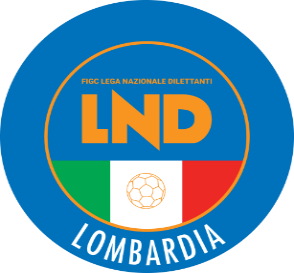 COMITATO REGIONALE LOMBARDIAVia RICCARDO PITTERI n° 95/2 20134 MILANO   Tel. 02.21722.899Sito Internet: lombardia.lnd.it   crllnd@pec.comitatoregionalelombardia.itCanale Telegram @lndlombardiaFacebook: Figc Lnd LombardiaSegreteria e Programmazione Gare:Tel. 02.21722.202-204 - Fax 02.21722.233 - E.mail: affarigeneralicrl@lnd.itTesseramento:Tel. 02.21722.206-207 - Fax 02.21722.231 - E.mail: tesseramentocrl@lnd.ittesseramento@pec.comitatoregionalelombardia.itSportello Unico:Tel. 02.21722.261-209 - Fax 02.21722.230 – E.mail: societacrl@lnd.it  Ufficio Stampa e Pubbliche relazioni:Tel./Fax 02.21722.205 - 347.4406339 - E.mail: ustampacrl@lnd.itServizio Pronto A.I.A.:Tel. 02.21722410Giudice Sportivo Territoriale:giudicesportivocrl@pec.comitatoregionalelombardia.itCorte d’Appello Territoriale:cortedappello.tribunaleterritoriale@pec.comitatoregionalelombardia.itStagione Sportiva 2023/2024Comunicato Ufficiale N° 31 del 16/11/2023Stagione Sportiva 2023/2024Comunicato Ufficiale N° 31 del 16/11/2023Stagione Sportiva 2023/2024Comunicato Ufficiale N° 31 del 16/11/2023MATRICOLACOGNOME E NOMEDATA DI NASCITASOCIETÀ4651900SARE MOUMINI13.02.1992A.S.D. FORZA E COSTANZA 19055001466AIROUD ABDELHAK01.07.1994A.C. BRESSANA 1918 A.S.D.3888144MONTEVERDE MICHELE07.02.1988G.S. ASSAGO A.S.D.4669680ISACCHI MATTEO22.09.1994G.S.D. PALADINA5903333PJETRI ARMAND24.01.1992U.S.D. ARZAGO5569883ALBERTI NICOLO’09/10/1998A.S.D. CELLATICA3928322BERTORELLO DAVID BARAKA06/02/2006A.S.D. VOLUNTAS OSIO2393081BRAHJA LORENZO15/07/2005S.S. LEONCELLI A.S.D.2007379CATONE MARCO14/07/2005FBC SARONNO CALCIO 19104163267COLAMONACO VALENTINA03/06/1989FBC D. VAREDO2435637COLONNA DIEGO05/10/2005S.S.D. SANGIULIANO CVS A R.L.2862996CORTESE ANDREA PIO25/01/2006U.S. ROVELLESE7063445DIPALMA MATTEO03/01/2004C.S. TREVIGLIESE A.S.D.7083313FONTANA MATTEO05/08/2005POL. SPORTED MARIS A.S.D.3822488GIPPONI STEFANO21/09/1992A.S.D. SALVIROLA1015357JAWNEH MAHAMADOU LAMIN23/04/1999POL. D. TORRAZZO MALAGNINO2757254MAMMALELLA LORENZO01/04/2005S.S.D. SANGIULIANO CVS A R.L.1023621MBAYE MOR06/07/1994A.C.D. CELTICA 6531073MILANESI LUCA17/08/2001A.S.D. PERSICO DOSIMO2279810ORLANDO ALESSANDRO04/09/2001A.C.D. PRO NOVATE5892643PALOKAJ JOHN06/01/2003US MELZO 19084784014PAVONE ANTONIO19/09/1996S.S.D. PRO LISSONE CALCIO1085884PERKOWSKI PATRYK30/10/1998F.C. VERBANO CALCIO2679578ROMEO GIANLUCA30/06/2002A.S.D. VERCELLESE 19265813121SPIZZI DANIELE01/07/2000ROZZANO CALCIO SRL SSD6928744TSAFACK ZANFACK LANDRY02/04/2001F.C. LAVENO MOMBELLO3821000URMI DEVIN05/01/1995A.S.D. SALVIROLA5547061BROGNA STEFANO ANTONIO07/01/1995G.S. SUPERGA6784244CAPPATO MATTIA19/12/2003A.S.D. ACCADEMY TURATE MOZZATE6785130GIANAZZA MATTIA26/04/2005ASD POL CASTELNUOVO5794221RIDOLFI SIMONE11/12/2001A.S.D. VARESE C52498103VACCARO NICHOLAS19/09/2004A.S.D. ZINGONIA VERDELLINO4403636BORRONI LUCA27/06/1990A.S.D. CASTREZZATO5545351FAEDDA FILIPPO11/05/2001A.S.D. ZELO BUON PERSICO 19741015357JAWNEH MAHAMADOU LAMIN23/04/1999POL. D. TORRAZZO MALAGNINO 6506876MARCANDALLI MASSIMILIANO02/10/1973G.S.D. SPORTING VALENTINOMAZZOLA6820828RUTA SAMUELE01/12/2004A.C. MAGENTA2083997SUARDI LUCA21/07/2002U.S. CITTA’ DI DALMINE A.S.D.2092083PIETRA FEDERICO19/03/2004U.S. CITTA’ DI DALMINE A.S.D.ARDOR LAZZATECAFFI GIACOMOMORAZZONECASELLA MANUELCOTUGNO LAURENCENUOVA SONDRIO CALCIOMONCECCHI SIMONEASSAGODE PASQUALE DANILOOFFANENGHESEZANOTTI TOMMASOBASE 96 SEVESOCAPPANERA RICCARDOOLIMPIC TREZZANESEGERVASONI MIRKOBRIANZA OLGINATESECONSOLONI LEONARDOOLTREPO’SPERONI GIACOMOGALBUSERA TOMMASOORCEANA CALCIOPALOSCHI LORENZOVAIRANI ANDREAPAVIA 1911ALLETTO CARLO ALBERTOCALVAIRATECOLOMBI LUCADI RACO MATTIACISANESESOTTOCORNOLA FILIPPOPOZZUOLO CALCIODI LAURO LORENZOCOLICODERVIESEMARROCCO RICCARDOVILLACIRILLO ALESSANDROLENTATESEGRIGGIO TOMMASOVIS NOVA GIUSSANOMOROTTI TOMMASOGIRONE BLa Società SSDARL NUOVA SONDRIO CALCIOdisputerà le gare casalinghe di CAMPIONATO all’ORARIO UFFICIALE stesso campo.GIRONE B A partire dal 03/12/2023 fino al 28/01/2024 La Società S.D.C. COLICODERVIESEdisputerà le gare casalinghe di CAMPIONATO alle ore 14.00 stesso campo.GIRONE B A partire dal 25/11/2023 fino al 03/02/2024 La Società BRESSO CALCIO S.R.L.disputerà le gare casalinghe di CAMPIONATO alle ore 15:00 stesso campo.GIRONE C A partire dal 02/12/2023 fino al 03/02/2024 La Società A.S.D. LA DOMINANTEdisputerà le gare casalinghe di CAMPIONATO alle ore 14:30 stesso campo.GIRONE ELa Società A.S.D.  FATIMATRACCIAdisputerà le gare casalinghe di CAMPIONATO alle ore 17:30 sullo stesso campo.QUARTIDomenica 12 maggioGare di sola andata in casa delle squadre in miglior posizione per l’ammissione alla fase finale	QUARTIDomenica 12 maggioGare di sola andata in casa delle squadre in miglior posizione per l’ammissione alla fase finale	SEMIFINALE                                 Domenica 19 maggio                 Gare di sola andata in casa delle squadre in miglior posizione per l’ammissione alla fase finale (*)FINALEAND.   Domenica 26 maggioRIT.     Domenica 02 giugnoGare di andata in casa delle squadre in peggior posizione per l’ammissione alla fase finale. (*)FINALEAND.   Domenica 26 maggioRIT.     Domenica 02 giugnoGare di andata in casa delle squadre in peggior posizione per l’ammissione alla fase finale. (*) 6ª CLASSIFICATA GIR A  6ª CLASSIFICATA GIR A  7ª CLASSIFICATA GIR C 7ª CLASSIFICATA GIR C6ª CLASSIFICATA GIR B6ª CLASSIFICATA GIR B7ª CLASSIFICATA GIR D7ª CLASSIFICATA GIR D6ª CLASSIFICATA GIR E 7ª CLASSIFICATA GIR G6ª CLASSIFICATA GIR F7ª CLASSIFICATA GIR HQUARTIDomenica 12 maggioGare di sola andata in casa delle squadre in miglior posizione per l’ammissione alla fase finale	QUARTIDomenica 12 maggioGare di sola andata in casa delle squadre in miglior posizione per l’ammissione alla fase finale	SEMIFINALE                                 Domenica 19 maggio                 Gare di sola andata in casa delle squadre in miglior posizione per l’ammissione alla fase finale (*)FINALEAND.   Domenica 26 maggioRIT.     Domenica 02 giugnoGare di andata  in casa delle squadre in peggior posizione per l’ammissione alla fase finale. (*)FINALEAND.   Domenica 26 maggioRIT.     Domenica 02 giugnoGare di andata  in casa delle squadre in peggior posizione per l’ammissione alla fase finale. (*) 6ª CLASSIFICATA GIR C  6ª CLASSIFICATA GIR C  7ª CLASSIFICATA GIR A 7ª CLASSIFICATA GIR A6ª CLASSIFICATA GIR D6ª CLASSIFICATA GIR D7ª CLASSIFICATA GIR B7ª CLASSIFICATA GIR B6ª CLASSIFICATA GIR G7ª CLASSIFICATA GIR E6ª CLASSIFICATA GIR H7ª CLASSIFICATA GIR F3608122BRINI RICCARDO16/03/2010U.S. ALDINI S.S.D. AR.L.2795616BROCCA CARLO29/10/2010A.S.D. NUOVA ABBIATE3373887CATENA FILIPPO24/05/2009ROZZANO CALCIO SRL SSD2393608CECCO GABRIELE14/05/2008U.S. ALDINI S.S.D. AR.L.2622012CHAMKHA YOUSSEF13/07/2007ASD CANTU’ SAN PAOLO3217392DIMODUGNO DIEGO14/08/2010A.S.D. ROBBIO LIBERTAS3436858GIORDANO VETTOSI CARLO15/02/2011POL. LOMBARDIA 1 S.R.L.S.D.3186153GRECHI FEDERICO26/03/2010U.S. ALDINI S.S.D. AR.L.3266157IBRAHIM ISMAIL SAAD22/09/2011ASD C. BASE 96 SEVESO3644863MELOTTO ANDREA22/10/2008POL. ARDOR BOLLATE3395069PISCOPO FRANCESCO14/12/2007SSDARL BARONA SPORTING 19712760589RAMPAZZO GIUSEPPE12/06/2009F.C.D. RHODENSE S.S.D.A.R.L.3480205ROSSI GABRIEL06/07/2012A.S.D. FANFULLA2974000SCORZA JHONATAN03/08/2011A.S.D. POLISPORTIVA VOGHERESE3065714SORBELLO DIEGO07/10/2012U.S. SESTESE CALCIO2283422SOTELO GUERRA KIKE06/12/2007A.S. MASSERONI MARCHESE SRL3431192INGROSSO EMANUELE03/06/2013SSDARL SAN GIUSEPPE3681788JAUPI ALESSANDRO04/11/2010ASD OLTREPO’ FBC2674767RICEPUTI GABRIELE03/11/2008A.S.D. POZZUOLO CALCION°DENOMINAZIONE TORNEOSOCIETÀ ORGANIZZATRICECATEGORIADATA INIZIODATA FINE128LADY WINTER CUPAC MAZZO 80RP-PC10.12.23       -1296° TORNEO CASORATE PRIMO CUPAC CASORATE PRIMORP-PA26.11.23       -130PICCOLI AMICI PRINCIPATO DI PONTEVECCHIOPONTEVECCHIO ASDRPA26.11.23       -131VAREDO LEAGUEFBC VAREDORE-P-PC-PA07.01.2428.01.241322° UESSE CDF-IGP BM STAMPI CUPUESSE SARNICO 1908NP03.12.23       -1332° UESSE CDF-IGP INOX DONDELLI CUPUESSE SARNICO 1908NE08.12.23       -134TRIANGOLARE AMICHEVOLEUS CREMONESENE-P19.11.23       -Amichevoli o partecipazione a tornei Amichevoli o partecipazione a tornei Richiesta gare amichevoli                                                             8 giorni lavorativiEventuali variazioni gare amichevoli con designazione arbitrale5 giorni lavorativiRichiesta autorizzazione partecipazione tornei all’estero 45 giorni lavorativiRichiesta gare amichevoli all’estero45 giorni lavorativiAutorizzazione Tornei che si svolgono in ITALIAAutorizzazione Tornei che si svolgono in ITALIARegionali45 giorni lavorativiNazionali70 giorni lavorativiInternazionali                                                                      70 giorni lavorativiGIRONE GA partire dal 03/12/2023La Società ROZZANO CALCIO SRL SSDdisputerà le gare casalinghe di CAMPIONATO alle ore 11:45 sullo stesso campo.GIRONE F A partire dal 02/12/2023 La Società CIMIANO CALCIO S.S.D. ARLdisputerà le gare casalinghe di CAMPIONATO il SABATO alle ore 15:15 sullo stesso campo.GIRONE AA partire dal 03/12/2023La Società ROZZANO CALCIO SRL SSDdisputerà le gare casalinghe di CAMPIONATO alle ore 9:30 sullo stesso campo.Data GaraN° Gior.Squadra 1Squadra 2Data Orig.Ora Var.Ora Orig.Impianto18/11/202311 ACASTEGGIO 18 98 A.S.D.SOLBIATESE CALCIO 191119/11/202315:0014:3018/11/202311 AVERBANO CALCIOCASTANESE19/11/202314:3025/11/202312 AACCADEMIAPAVESE S.GENESIOFOOTBALL C. MILANESE 190226/11/202314:3025/11/202312 APAVIA 1911 S.S.D. A R.L.CASTEGGIO 18 98 A.S.D.26/11/202318:0014:3026/11/202312 ASOLBIATESE CALCIO 1911VERGIATESE SSDARL14:3002/12/202313 ACARONNESE S.S.D.AR.L.VERBANO CALCIO03/12/202314:3003/12/202313 AMEDA 1913OLTREPO FBC14:3017:3009/12/202314 AOLTREPO FBCCASTEGGIO 18 98 A.S.D.10/12/202314:3016/12/202315 AMEDA 1913ACCADEMIAPAVESE S.GENESIO17/12/202315:0017:3016/12/202315 ASOLBIATESE CALCIO 1911ARDOR LAZZATE17/12/202314:30Data GaraN° Gior.Squadra 1Squadra 2Data Orig.Ora Var.Ora Orig.Impianto18/11/202311 ASORESINESE CALCIO A.S.D.CASTELLEONE19/11/202318:0014:3025/11/202312 ACISANESELEON SSD A R.L.26/11/202314:3026/11/202312 ANUOVA SONDRIO CALCIOARCELLASCO CITTA DI ERBA14:3015:3003/12/202313 ATREVIGLIESE A.S.D.SONCINESE15:3009/12/202314 AMUGGIOARCELLASCO CITTA DI ERBA10/12/202314:3016/12/202315 AVIS NOVA GIUSSANOBRIANZA OLGINATESE17/12/202314:30Data GaraN° Gior.Squadra 1Squadra 2Data Orig.Ora Var.Ora Orig.Impianto18/11/202311 AJUVENES PRADALUNGHESEATLETICO CORTEFRANCA ASD19/11/202320:0014:3025/11/202312 ACARPENEDOLO SSDSRLORCEANA CALCIO26/11/202314:3002/12/202313 ADARFO BOARIO S.R.L.SSD.CASTIGLIONE A.S.D.03/12/202314:3009/12/202314 AFALCOROVATO CALCIO10/12/202314:3016/12/202315 AOSPITALETTO S.S.D.S.R.L.CARPENEDOLO SSDSRL17/12/202314:30BINETTI MATTIA(SCANZOROSCIATE CALCIO) MBENGUE ABDOU MAGIB(ATLETICO CORTEFRANCA ASD) AVANZI SAMUELE(CAZZAGOBORNATO CALCIO) BALESTRA VANNI(LEMINE ALMENNO CALCIO) CONCINA JACOPO DANIELE(PAVIA 1911 S.S.D. A R.L.) TOSONI ANTONIO MARIA(CASTELLEONE) GARAVAGLIA ALFIO(CASTANESE) MIZZOTTI ANDREA(SORESINESE CALCIO A.S.D.) MARZOLLA OMAR(MUGGIO)MAZZOLENI MATTIA(FORZA E COSTANZA 1905) GIAVAZZI MATTEO(ORCEANA CALCIO) REBOLINI RUBEN(ORCEANA CALCIO) MACCARIO SIMONE(ALTABRIANZA TAVERNERIO A.) DEL GROSSO ALBERTO(CISANESE) GIORGI FEDERICO(DARFO BOARIO S.R.L.SSD.) NORIS ENRICO(SPORT CASAZZA) DE PETRI ALESSIO GIULIAN(BASE 96 SEVESO) MERLI SALA IVAN(BRIANZA OLGINATESE) POZZEBON NICOLO(CALCIO PAVONESE) BONALUMI SIMONE(LEON SSD A R.L.) GHISALBERTI MATTEO(MAPELLO A R.L.) RIVA RUGGERO(OFFANENGHESE A.S.D.) PALOSCHI LORENZO(ORCEANA CALCIO) PEROSINI NICOLA(BEDIZZOLESE) GAMBARETTI GIACOMO(CALCIO PAVONESE) LONARDI JACOPO(CALCIO PAVONESE) TAHIRI JURGEN(CASTEGGIO 18 98 A.S.D.) SECLI FEDERICO(CASTELLANA C.G. SSDSRL) CARRA YONAS(CASTELLEONE) FRANCHINI MICHELE(JUVENES PRADALUNGHESE) CAPELLI THOMAS(MAPELLO A R.L.) GRITTI MATTEO(OSPITALETTO S.S.D.S.R.L.) PANATTI MICHEL(OSPITALETTO S.S.D.S.R.L.) PAGLIARO ERNESTO(SESTESE CALCIO) LALLO ANGELO(SPORT CASAZZA) BONANOMI STEFANO(U.S.CALCIO SAN PELLEGRINO) Data GaraN° Gior.Squadra 1Squadra 2Data Orig.Ora Var.Ora Orig.Impianto22/11/20231 ASOLBIATESE CALCIO 1911SESTESE CALCIO15:00Data GaraN° Gior.Squadra 1Squadra 2Data Orig.Ora Var.Ora Orig.Impianto03/12/202313 ACOLICODERVIESEMARIANO CALCIO14:0014:3003/12/202313 ACONCOREZZESE SSD A RLPONTELAMBRESE14:30Data GaraN° Gior.Squadra 1Squadra 2Data Orig.Ora Var.Ora Orig.Impianto19/11/202311 ABASIANO MASATE SPORTINGTORRE DE ROVERI CALCIO16:4514:30C.S. COMUNALE (E.A.) CAVENAGO DI BRIANZA VIA PIERRE DE COUBERTIN 4Data GaraN° Gior.Squadra 1Squadra 2Data Orig.Ora Var.Ora Orig.Impianto18/11/202311 ALODRINOCELLATICA19/11/202320:1514:30Data GaraN° Gior.Squadra 1Squadra 2Data Orig.Ora Var.Ora Orig.Impianto19/11/202311 ABARONA SPORTING 1971CINISELLO14:3015:3019/11/202311 APOZZUOLO CALCIOR.C. CODOGNO 190815:3014:3019/11/202311 AS.BIAGIOLA SPEZIA CALCIO14:3015:3003/12/202313 ACIRCOLO GIOVANILE BRESSOLUISIANA15:3014:30C.S. COMUNALE - (E.A.) CORMANO VIA FABIO FILZI,31Data GaraN° Gior.Squadra 1Squadra 2Data Orig.Ora Var.Ora Orig.Impianto18/11/202311 ASEDRIANOUNION CALCIO BASSO PAVESE19/11/202319:0014:3026/11/202312 ARHODENSE S.S.D.A.R.L.CAVESE14:30C.S.COMUNALE N.1 RHO VIA CADORNA,70COLPANI PATRIZIO(PAGAZZANESE) FORESTI ANDREA(GAVARNESE CALCIO) BERTONI GUIDO(LODRINO) ZUPPARDO SALVATORE(LANDRIANO)CASTELLINI ANDREA(CALCIO MENAGGIO 1920) GANDOLFI STEFANO(CAVESE) BERTONI GUIDO(LODRINO) CREMONA ALESSANDRO(ACCADEMY TURATE MOZZATE) FACCHINETTI MORENO(ALL SOCCER) SIGNORELLI MATTEO(ALME) DERGAL ADIL(AZZANO CALCIO ASD) ZAMBETTI SIMONE(CALCIO GORLE A.S.D.) CRISTINA MARCO(CALCIO MENAGGIO 1920) SELLITTO GIAN MARCO(CELLATICA) CANTONI ELIA(CINISELLO) CUGINI NICOLO(GAVARNESE CALCIO) BORROMEO ANDREA(PAGAZZANESE) SANTOBUONO MIRKO(ROZZANO CALCIO SRL SSD) MINUTILLO JACOPO(SETTIMO MILANESE) COULIBALY OUMARO(SPORTING BRESCIA) PELIZZARI DARIO(US SCANNABUESE ASD) CALVIO EMANUELE(VIRTUS BINASCO A.S.D.) RIVOLTELLA EDOARDO(ACCADEMY TURATE MOZZATE) SERRALUNGA GIACOMO(AFFORESE) BELOTTI LUCA(AZZANO CALCIO ASD) RICCI LORENZO(BARANZATESE 1948) MORELLO JACOPO LORIS(BIASSONO) DE LUCIA ANDREA OTTAVIO(CALCIO CANEGRATE) DARONE EDOARDO FRANCES(CERIANO LAGHETTO) LOIZZO MATTEO(CIRCOLO GIOVANILE BRESSO) CAZZANIGA LUCA(COSTAMASNAGA) FERRARA LUCA(FROG MILANO) MORELLO CRISTIAN(FROG MILANO) ROSSONI RICCARDO(ORATORIO CALVENZANO) DELORENZI ANDREA(PONTELAMBRESE) MAZZUCCO LUCA(ROBBIO LIBERTAS) QUASSY AHONDJON GUY AN(S.BIAGIO) ARCARI PIETRO(SAN LAZZARO) PIGNATIELLO LUCA(SANCOLOMBANO) RIZZI NICOLA(SPORTED MARIS A.S.D.) CECERE JACOPO(UNION CALCIO BASSO PAVESE) LOEW JACOPO(UNIVERSAL SOLARO) FONTANA IVAN(ZINGONIA VERDELLINO) CHIARION MATTIA(ACCADEMY TURATE MOZZATE) MIREKU COLLINS KWAKU(ACCADEMY TURATE MOZZATE) BASCHENIS MARCO(ALME) BESATI ANDREA(AURORA C.M.C. UBOLDESE) MOROTTI STEFANO(AZZANO CALCIO ASD) GUASTONE GIACOMO(BARANZATESE 1948) ROMEO PAOLO FRANCESCO(BARANZATESE 1948) BOZZI RICCARDO(BARONA SPORTING 1971) RAFFAELE NICOLO(BARONA SPORTING 1971) GALLIZZI DANIELE(BIASSONO) CAVALLANTI KEVIN(CASALPUSTERLENGO 1947) SPADONI CLAUDIO(CAVENAGO) DE BONI SERGIO(CERIANO LAGHETTO) MERLI SEBASTIANO(CIRCOLO GIOVANILE BRESSO) DE PONTI RICCARDO(COLICODERVIESE) BONI ROBERTO(COSTAMASNAGA) OLDRINI NICOLO MASSIMO(ISPRA CALCIO) FURAFORTE SERAFINO(LA SPORTIVA OME) BORGONI MANUEL(LISSONE) PIANA DIEGO(PAGAZZANESE) ROMEO EDUARDO(PONTELAMBRESE) FRAU NICCOLO(PONTEVECCHIO) MARINONI FEDERICO(R.C. CODOGNO 1908) DI MARZIO DAVIDE(REZZATO CALCIO DOR A.S.D.) KANAZUE AHMED(REZZATO CALCIO DOR A.S.D.) SOSNA ERIC(ROBBIO LIBERTAS) GANDA MASSIMILIANO(SAN LAZZARO) BRESSANELLI LUCA(SETTALESE) KOENIG LUCA(SPERANZA AGRATE) RIGAMONTI ENRICO(SPORTING BRESCIA) SABAINI ALEX(UNION TEAM MARMIROLO ASD) DALESSANDRO MARCO(VALCALEPIO F.C. A R.L.) TURCONI ANDREA(VIGHIGNOLO) CELLARI ALESSANDRO(VISTARINO) Data GaraN° Gior.Squadra 1Squadra 2Data Orig.Ora Var.Ora Orig.Impianto22/11/20231 AZINGONIA VERDELLINOLUCIANO MANARA20:4516:00COMUNALE FACCHETTI-CAMPO N.1 COLOGNO AL SERIO VIA DELLE GALOSE SNC (E.A.)Data GaraN° Gior.Squadra 1Squadra 2Data Orig.Ora Var.Ora Orig.Impianto22/11/20231 ACELLATICAVOBARNO20:3016:00C.S.COMUNALE ADRO N.1 (E.A) ADRO VIA TULLIO DANDOLOData GaraN° Gior.Squadra 1Squadra 2Data Orig.Ora Var.Ora Orig.Impianto22/11/202310 AS.C. UNITEDOSL CALCIO GARBAGNATE12/11/202320:3014:30Data GaraN° Gior.Squadra 1Squadra 2Data Orig.Ora Var.Ora Orig.Impianto26/11/202312 ABREMBATE SOPRA C.1947 ASDPIANICO U.S. A.S.D.14:30CAMPO COMUNALE CAMPO "1" MADONE VIA DON GIOVANNI RUGGERI 15Data GaraN° Gior.Squadra 1Squadra 2Data Orig.Ora Var.Ora Orig.Impianto19/11/202311 AREAL MELEGNANO 1928CHIEVE A.S.D.14:30C.S. COMUNALE N.1 VIZZOLO PREDABISSI VIA VERDI N.7Data GaraN° Gior.Squadra 1Squadra 2Data Orig.Ora Var.Ora Orig.Impianto19/11/202311 ARONDO DINAMOQUINTO ROMANO A.S.D.18:0018:3019/11/202311 ASANGIULIANO CVS A R.L.REAL TREZZANO14:3015:3019/11/202311 ASESTO 2012REAL MILANO17:3014:30Data GaraN° Gior.Squadra 1Squadra 2Data Orig.Ora Var.Ora Orig.Impianto19/11/202311 ACALCIO CINISELLO SSD A RLCARUGATE14:3019/11/202311 APOLISPORTIVA CGB SSDRLVIRTUS INZAGO14:3015:30TADERINI ROBERTO(GALBIATE 1974) DALMASCHIO MARCO(GOVERNOLESE) RAIMONDI MORENO(PALAZZO PIGNANO) VALENTINI SIMONE(CHIAVENNESE U.S.) PINI NICOLA(GROSIO) GIRINO MASSIMO(ROMANO BANCO) PAROLINI ALEX(ALBOSAGGIA PONCHIERA ASD) CAPOBIANCO MARCO(LAMBRUGO CALCIO) BERNINI DIMITRI(ORATORIO STRADELLA) PORRO DANIELE FRANCES(C.D.G. VENIANO) SPINI DARIO(DUBINO) CAPUCCI NICHOLAS(OLGIATE AURORA) CATANESE ANDREA(ALBOSAGGIA PONCHIERA ASD) VALSECCHI MANUEL(CIVATE) MONTEMURRO ETTORE(QUINTO ROMANO A.S.D.) BAZZO STEFANO(ROVELLASCA 1910 VICTOR B.) ELSHENAWY MOHAMED TARBK A(CALCIO CINISELLO SSD A RL) BERETTA DANIEL(PALAZZO PIGNANO) MARESCA FABIO(ROVELLASCA 1910 VICTOR B.) NESSI ALESSANDRO(ROVELLASCA 1910 VICTOR B.) CORTI ALESSANDRO(ARDISCI E MASLIANICO 1902) METICCI LORENZO(BREMBATE SOPRA C.1947 ASD) QOSAJ ADRIANO(CANTELLO BELFORTESE) MAGGIO LORENZO(FOOTBALL CLUB PARABIAGO) BRESCIANI ANDREA(LEONCELLI A.S.D.) JALAL ISMAIL(REAL CASTENEDOLO) MARENZI EDOARDO(VIRTUS INZAGO) CARBONE GABRIELE(ACCADEMIA INVERUNO) BORGHI RICCARDO(ARDISCI E MASLIANICO 1902) SANA LUCA(BREMBATE SOPRA C.1947 ASD) ECHIMOV SEBASTIAN DUMIT(BRESSANA 1918 A.S.D.) GULLI ANDREASALVATORE(BRESSANA 1918 A.S.D.) SEYDI YOUSSOUFA(C.D.G. VENIANO) BOIOCCHI NICOLO(CASORATE PRIMO) CATTANEO ALESSANDRO(CASORATE PRIMO) CECCARELLI DARIO(CERESIUM BISUSTUM) MERONI RICCARDO(DI PO VIMERCATESE) GARIBOLDI EDOARDO(FOOTBALL CLUB PARABIAGO) BENELLI ALESSANDRO(GARIBALDINA 1932) FORTUNATI GIANLUCA(P.S.G. A.S.D.) PERRELLA ALESSANDRO(POLISPORTIVA CGB SSDRL) FAVAGROSSA LUCA(PRALBOINO) TARANTINO MICHAEL(PRO LISSONE CALCIO) RIVA MATTEO FRANCO M(REAL MELEGNANO 1928) VITALI ANDREA(REAL MELEGNANO 1928) ZAMPIERI EMANUELE(ROMANO BANCO) CITTERA DAVIDE(ROVELLASCA 1910 VICTOR B.) LOVERA LORENZO(ROVELLASCA 1910 VICTOR B.) PIAGNI ALESSANDRO(SANGIULIANO CVS A R.L.) BRUNI FILIPPO(SERGNANESE) ZOUMBARE YACOUBA(SESTESE 2023 ASD) ASNICAR ALESSANDRO(SPORTING CLUB S.S.D.AR.L.) VENTURELLI RICCARDO(TICINIA ROBECCHETTO) AZZALIN MARCO(TRIESTINA 1946) TERZI SIMONE(UNITAS COCCAGLIO A.S.D.) BARISELLI THOMAS(VAPRIO CALCIO) FERRETTI GIULIO(VAPRIO CALCIO) ZACCHI ALBERTO(VIGEVANO CALCIO 1921) CASTOLDI MATTIA(VISCONTEA PAVESE) RAVASIO DANIELE(BREMBATE SOPRA C.1947 ASD) VIGNOLI JACOPO(ROMANO BANCO) DE FALCO ANTONIO(BRESSO CALCIO S.R.L.) MAGAGNOTTI ANDREA(CALCINATO) MILAZZO ANDREA(CALCIO LEFFE) ROSSI LEONARDO(CHIEVE A.S.D.) FRANCESCHINI ALESSANDRO(CIVATE) ROTA GABRIEL(COMUN NUOVO) BARAIOLO ALESSANDRO(DUBINO) PELIZZARI TASINATO DYLAN(FARA OLIVANA CON SOLA) BONFANTI EMANUELE(GALBIATE 1974) SAMPIETRO MIRKO(GUANZATESE) VENTOLA LUCA(LONATE CEPPINO A.S.D.) TURATI FEDERICO(MISSAGLIA MARESSO) VERCESI MATTEO(ORATORIO STRADELLA) NEGRI MARCO(ORIESE) NASATTI NICOLA(PALADINA) RUGGIERO DANIELE(POLISPORTIVA ORATORIO 2B) D AMBROSIO GIULIANO(PORTO 2005) DI GIOIA DAVIDE(PRO LISSONE CALCIO) NAPOLITANO ALESSANDRO(REAL MELEGNANO 1928) PEQINI TAFIL(ROBUR) SANTARSIERO ANDREA(SENNA GLORIA) GHIDELLI ANDREA(SESTESE 2023 ASD) ROSSI FRANCESCO(VALMADRERA C.G.) RAGNOLI NICOLO(VALTROMPIA 2000) SILAJDZIJA NERMIN(VOLUNTAS MONTICHIARI) DICUONZO TIZIANO(ZIBIDO S.GIACOMO) MOTTARELLI MATTEO(ALBOSAGGIA PONCHIERA ASD) SCHIAVON JACOPO(ALBUZZANO) MARSIGLIA LUCA(ALTO LARIO CALCIO) CASTOLDI FRANCESCO(ARSAGHESE) LOSI LUCA(ATHLETIC PAVIA A.R.L.) COLOMBO ANDREA ANGELO(BESANA A.S.D. FORTITUDO) MAZZUCCHI FEDERICO(BORGHETTO DILETTANTISTICA) SEVA ALESSANDRO(BORGHETTO DILETTANTISTICA) GIGLIFIORE SIMONE(C.O.B. 91) SIGNORONI PAOLO(CALCISTICA ROMANESE ASD) ALBE NICOLO(CANTELLO BELFORTESE) BERNAREGGI FLAVIO(CASSINA NUOVA) PICCIRILLO VLADIMIR MARCO(CASSINA NUOVA) BUB MAXIMILIAN(CIVATE) TOSETTI LUCA(CIVATE) MILANI RICCARDO(CORBETTA F.C.) FRUSCA ANDREA(DB CALCIO CESANO MADERNO) ESSAN KOUA LEOPAUL(FC TRADATE) NEFZAOUI AHMED(FISSIRAGA A.S.D.) RAIMONDI FEDERICO(FONTANELLA) CORNELLI GIANMARIO(GANDINESE 2015) PANIN ANDREA(GARIBALDINA 1932) CAVAGNINI SIMONE(GAVARDO) ANGELI ALESSANDRO(GONZAGA) MARASTONI GIANLUCA(GONZAGA) BOVOLENTA RICCARDO(GORLA MINORE) NOCI SILVAN(GORLA MINORE) TURCI IVAN(GOVERNOLESE) RINALDI PIETRO(GROSIO) LAMANNA PASQUALE(GUANZATESE) MASPERO ANDREA(GUANZATESE) TASSETTI FABIO(LALLIO CALCIO) TURSI EDOARDO(LAMBRUGO CALCIO) BARONCHELLI JODI(LEONCELLI A.S.D.) CECCATO JONATAN(LOCATE) DOZZIO MATTEO(LUINO 1910) CONDOLUCI VINCENZO(LUISAGO PORTICHETTO) SADEI ALESSANDRO(MARTESANA CALCIO ASD) TRESOLDI ANDREA(MARTESANA CALCIO ASD) STANKOVIC MARKO(NUOVA VALSABBIA) SYLLA AMHED SEKOU(OLIMPIA TRESIANA 2022) TRUZZI STEFANO(OLIMPIA TRESIANA 2022) GOLFETTO ALESSANDRO(ORATORIO SAN MICHELE) D AGOSTINO LORENZO(ORIESE) MELOGLI CARLO(ORIONE) MANSOURI YAHIA(P.S.G. A.S.D.) VENERONI MATTEO(P.S.G. A.S.D.) SPEZIARI MICHELE(PIANICO U.S. A.S.D.) BOCCHI MATTEO(POGGESE X RAY ONE) TRECCANI MAURO(PRALBOINO) GHIDONI ALBERTO(REAL BORGOSATOLLO) PIROLA SIMONE(REAL VANZAGHESEMANTEGAZZA) PORCINO FEDERICO(RONDO DINAMO) MARTINA ANDREA(SESTO 2012) PEREIRA DO NASCIME RODRIGO(SESTO 2012) PECORINI ALESSANDRO(SOLESE A.S.D.) LEGRENZI MICHELE(SOVERE CALCIO) PEDROTTI OMAR(SOVERE CALCIO) ZUFFETTI FEDERICO(TURBIGHESE 1921) CHIARI GIOVANNI(UNITAS COCCAGLIO A.S.D.) VIGORELLI MATTIA(VALERA FRATTA) GOUEM OUSSENI(VALMADRERA C.G.) BERTONI GIORGIO(VEROLESE 1911) FERRO ANDREA GIUSEPPE(VEROLESE 1911) MANISCALCO ANTONINO(VICTORIA S.F.) MICHIELOTTO GABRIELE(VILLIMPENTESE 1992) Data GaraN° Gior.Squadra 1Squadra 2Data Orig.Ora Var.Ora Orig.Impianto29/11/20231 AARDISCI E MASLIANICO 1902BOVISIO MASCIAGO20:4516:00COMUNALE "GIANNI BRERA"(E.A) LAZZATE VIA FRANCO LARATTAData GaraN° Gior.Squadra 1Squadra 2Data Orig.Ora Var.Ora Orig.Impianto29/11/20231 AACCADEMIA ISOLABERGAMASCACHIAVENNESE U.S.21:0016:00COMUNALE"C.CARMINATI"N.2 (E.A) FILAGO VIA ANTONIO LOCATELLI,42Data GaraN° Gior.Squadra 1Squadra 2Data Orig.Ora Var.Ora Orig.Impianto18/11/202311 ACASTANESESEDRIANO16:0018:0018/11/202311 AVERBANO CALCIOVALCERESIO A. AUDAX14:3015:00Data GaraN° Gior.Squadra 1Squadra 2Data Orig.Ora Var.Ora Orig.Impianto18/11/202311 AREAL MILANOBRESSO CALCIO S.R.L.20:0017:3025/11/202312 ABRESSO CALCIO S.R.L.ARDOR LAZZATE15:0017:00Data GaraN° Gior.Squadra 1Squadra 2Data Orig.Ora Var.Ora Orig.Impianto25/11/202312 ACISANESESCANZOROSCIATE CALCIO17:0015:00Data GaraN° Gior.Squadra 1Squadra 2Data Orig.Ora Var.Ora Orig.Impianto18/11/202311 ACARPENEDOLO SSDSRLBEDIZZOLESE17:0016:00CENTRO SPORTIVO COMUNALE(E.A.) CARPENEDOLO VIA ZONTA 6818/11/202311 ACASTIGLIONE A.S.D.VIGHENZI CALCIO15:3016:30Data GaraN° Gior.Squadra 1Squadra 2Data Orig.Ora Var.Ora Orig.Impianto18/11/202311 AACCADEMIAPAVESE S.GENESIOCALVAIRATE15:0016:3018/11/202311 ACENTRO SCHUSTERCASTEGGIO 18 98 A.S.D.14:3015:0018/11/202311 AR.C. CODOGNO 1908FROG MILANO15:00C.S. COMUNALE ON. E. CARENINI SANTO STEFANO LODIGIANO VIA MARGHERITA CARENZILOMAGISTRO FRANCESCO(SPERANZA AGRATE) PILUSO STEFANO(CASTANESE) MASTROPASQUA ANGELO(CARONNESE S.S.D.AR.L.) PASTA SIMONE(PALADINA) PIROVANO STEFANO(CISANESE) MINELLI DANILO(VILLA S.S.D.R.L.) SOZZI FERNANDO(CSC RONCADELLE CALCIO) VALSECCHI THOMAS(BRIANZA OLGINATESE) NEBULONI MATTIA(POZZUOLO CALCIO) GUSMINI GIANLUCA(ALBINOGANDINO S.S.D. SRL) LILLO ALESSIO(BRESSO CALCIO S.R.L.) MALLARDI FILIPPO(CASTELLO CITTA DI CANTU) SCALVINONI ANDREA(DARFO BOARIO S.R.L.SSD.) MORTI THOMAS(SPERANZA AGRATE) CAPUTO MANUEL(VERBANO CALCIO) NEGRI MATTIA(VILLA S.S.D.R.L.) BELTRAMI ANDREA(CAZZAGOBORNATO CALCIO) TEREFENKO GIORGIO(ALBINOGANDINO S.S.D. SRL) SIMEONE LUCA(BRIANZA OLGINATESE) GARAVAGLIA FILIPPO(CASTANESE) SQUASSINA GABRIELE(CELLATICA) BARILLA MILO(LENTATESE) LOCATELLI SIMONE(PALADINA) PINTO JACOPO LORENZO(POZZUOLO CALCIO) INCENDI SIMONE(VALCERESIO A. AUDAX) RAPONE EMANUELE(ARDOR LAZZATE) BAKKARI YOUSSEF(BEDIZZOLESE) GIARRUSSO LORENZO(BEDIZZOLESE) TAGLIANI PAOLO(BEDIZZOLESE) CHILOTI DANIEL(CASTANESE) LOSIO DANIELE(CASTELLANA C.G. SSDSRL) ARRIGONI SAMUEL(CITTA DI SEGRATE) AMADIO LORENZO GUIDO(FOOTBALL C. MILANESE 1902) ZAUPA MICHELE(FOOTBALL C. MILANESE 1902) MARINO DANIEL(LEON SSD A R.L.) BONETTI RAFFAELE(OSPITALETTO S.S.D.S.R.L.) COLAIANNI FRANCESCO(REAL MILANO) FANTO FLAVIO(SESTO 2012) LISSONI FILIPPO(SESTO 2012) TRIONFINI NICOLO(U.S.CALCIO SAN PELLEGRINO) LO BASSIROUSAMUELE(UNIVERSAL SOLARO) POZZOLI THOMAS(VIS NOVA GIUSSANO) LO MONACO EDOARDO(VOLUNTAS MONTICHIARI) Data GaraN° Gior.Squadra 1Squadra 2Data Orig.Ora Var.Ora Orig.Impianto18/11/202311 AACCADEMIA BMVACCADEMIA BUSTESE18:0015:00CENTRO SPORTIVO COMUNALE MAGNAGO VIA EUGENIO MONTALEData GaraN° Gior.Squadra 1Squadra 2Data Orig.Ora Var.Ora Orig.Impianto26/11/202312 AMUGGIOGERENZANESE25/11/202311:0015:00ORATORIO "ASSUNTA"FRAZ.TACCONA MUGGIO' FRAZ. TACCONA VIA BEETHOVEN / VIA PIO XIIData GaraN° Gior.Squadra 1Squadra 2Data Orig.Ora Var.Ora Orig.Impianto18/11/202311 ALESMO SSD ARLVIBE RONCHESE19:0018:0002/12/202313 ALA DOMINANTEA.CASATI CALCIO ARCORE14:3015:00Data GaraN° Gior.Squadra 1Squadra 2Data Orig.Ora Var.Ora Orig.Impianto18/11/202311 AREZZATO CALCIO DOR A.S.D.VALCALEPIO F.C. A R.L.19:0018:3025/11/202312 ACALCIO MARIO RIGAMONTIEDEN ESINE17:0015:0002/12/202313 ACALCIO MARIO RIGAMONTIGAVARDO15:0002/12/202313 AREZZATO CALCIO DOR A.S.D.ROVATO CALCIO19:0018:30Data GaraN° Gior.Squadra 1Squadra 2Data Orig.Ora Var.Ora Orig.Impianto18/11/202311 AREAL LENO CALCIOTORRAZZO MALAGNINO DIGI214:3015:00C.S.COMUNALE N.2 LENO VIA DONATELLO SNC02/12/202313 AREAL LENO CALCIOUNION TEAM MARMIROLO ASD14:3015:00C.S.COMUNALE N.2 LENO VIA DONATELLO SNCData GaraN° Gior.Squadra 1Squadra 2Data Orig.Ora Var.Ora Orig.Impianto25/11/202312 AREAL MELEGNANO 1928LUISIANA15:0015:30Data GaraN° Gior.Squadra 1Squadra 2Data Orig.Ora Var.Ora Orig.Impianto18/11/202311 ACASORATE PRIMOPAVIA 1911 S.S.D. A R.L.16:0017:00PAGLIUCA ALESSANDRO(A.C.O.S. TREVIGLIO CALCIO) MAGGIONI LEONARDO(ACCADEMIA ISOLABERGAMASCA) TENTORI MIRCO(GERENZANESE) CUOMO DARIO(LISSONE) CALLIPO GIANCARLO(PAVIA 1911 S.S.D. A R.L.) VELARDO GIUSEPPE(NIGUARDA CALCIO) PERDOMINI ILES(MARTELLI) LANZONE MARCO(GAVARDO) PERONCINI MARCO LUIGI(S.C. UNITED) LEONI ANDREA(LISSONE) AGAZZI GIORGIO(ACCADEMIA ISOLABERGAMASCA) FACCHINI STEFANO(CITTA DI VIGEVANO S.R.L.) PIZZONI RICCARDO(MARTELLI) PALAJ DENIS(A.C.O.S. TREVIGLIO CALCIO) GUEYE MOUHAMED BASS(ACCADEMY TURATE MOZZATE) SIRTOLI FRANCESCO(OLIMPIC TREZZANESE) LEONALDI LORENZO(A.C.O.S. TREVIGLIO CALCIO) GATTI MICHELE(ACCADEMIA BMV) POGGI LORENZO(AS VARZI) CAVALLERI FRANCESCO(ATLETICO CORTEFRANCA ASD) MARINUZZI MATTIA(BESNATESE) HASSAN HOSSAM(BORGHETTO DILETTANTISTICA) BERTOLI ANDREA(BULGARO) BRUNO RICCARDO(CALCIO BOSTO) BEGOLLI DORIAN(CITTA DI VIGEVANO S.R.L.) PURUNCAJA MARCO(GORLA MINORE) VALSECCHI FEDERICO(GRENTARCADIA) CREMASCOLI MARCO ANTONIO(LAUDENSE AUSILIATRICE) ZANETTI ALESSANDRO(LESMO SSD ARL) VENTURELLI ALESSANDRO(LUISIANA) MAZZOLA ANDREA CARLO(NIGUARDA CALCIO) SERRALUNGA MATTEO(NIGUARDA CALCIO) ZOUAHRI ADAM(NIGUARDA CALCIO) MENSI FILIPPO(ORATORIO URAGO MELLA) CALVIO PORTILLO ALEXANDER(SANCOLOMBANO) DEGIORGI GABRIELE(SETTALESE) SANTANIELLO SIMON(SETTALESE) FELLER MATTIA(USO UNITED) RUGGERI DAVIDE(USO UNITED) TESSARI MATTIA(VAREDO) EL KALIOUBI ABDALLA(VEROLESE 1911) COTTONE DANIEL(A.CASATI CALCIO ARCORE) CARISSIMI LEONARDO(CIVATE) MARIONI FILIPPO(CIVATE) PICENI SAMUELE(CIVIDATESE) MAIOLO NICHOLAS(CONCESIO CALCIO) BOSIO THOMAS(FALCO) BORRONI MATTEOLUIGI(GERENZANESE) GUEYE BABACAR(GRENTARCADIA) VIAN LEONARDO(GRENTARCADIA) GRIMALDI FIODOR(LA SPEZIA CALCIO) LIGABUE FRANCESCO(NUOVA A.C. CURTATONE) FURBINELLI DIEGO(ORATORIO STRADELLA) MORELLI FILIPPO(ORATORIO STRADELLA) VAVALA ALESSANDRO(ACCADEMIA BMV) PORCARI KRYSTIAN(ACCADEMIA ISOLABERGAMASCA) MAZOUZ RAIAN(ARS ROVAGNATE) RONDINI LORENZO(AS VARZI) TOMO EDOARDO(AS VARZI) RISO LORENZO(AURORA C.M.C. UBOLDESE) BOLIS FILIPPO(AURORA SERIATE 1967) COSERARU NICOLAE FABIAN(CALCIO GORLE A.S.D.) GRILLO ALESSANDRO(CARUGO ACADEMY) DI BERNARDO DIEGO(CASTELLEONE) LUCE LORENZO(CIRCOLO GIOVANILE BRESSO) FACCHINI STEFANO(CITTA DI VIGEVANO S.R.L.) BARRI GIOELE(COLICODERVIESE) MAKLAJ GJULJO(FOOTBALL CLUB PARABIAGO) RANZANI ALBERTO(FOOTBALL CLUB PARABIAGO) BOSSI ALESSANDRO(GALLARATE CALCIO) PISATI RICCARDO(LAUDENSE AUSILIATRICE) ROCCAMATISI CARLO(MAZZO 80 SSDRL) FRANCALANZA ANDREA(OLTREPO FBC) ROMANINI LUCA(OLTREPO FBC) MAZREKU MUJ(ORCEANA CALCIO) MBOUP MOMAR(PAGAZZANESE) OUADANI KARIM(PAGAZZANESE) PIZZABALLA RICCARDO(PAGAZZANESE) INVERNIZZI SAMUELE(PAULLESE CALCIO) POGGI MATTIA(PAVIA 1911 S.S.D. A R.L.) BONACINA NICOLO(POLISPORTIVA ORATORIO 2B) RIVELLI GABRIELEEUGENIO(SANCOLOMBANO) DEGIORGI GABRIELE(SETTALESE) STELLA MARCO(SONCINESE) BATTISTINI FILIPPO(SUZZARA SPORT CLUB) CAPRINI MATTEO(USO UNITED) OLGIATI GIOVANNI(VALLEOLONA) GOBBO LUCA(VAREDO) ZAILA MICHELE(VEROLESE 1911) BERGAMO RICCARDO(VIBE RONCHESE) D ALESSANDRO MANUEL(VIBE RONCHESE) MAULLU ALESSANDRO(VISCONTINI) PORTINARI EMANUELE(ATHLETIC PAVIA A.R.L.) Data GaraN° Gior.Squadra 1Squadra 2Data Orig.Ora Var.Ora Orig.Impianto21/11/20233 ACALCIO MARIO RIGAMONTILUISIANA20:00Data GaraN° Gior.Squadra 1Squadra 2Data Orig.Ora Var.Ora Orig.Impianto22/11/20237 ANUOVA USMATEAFFORESE04/11/202315:0014:30Data GaraN° Gior.Squadra 1Squadra 2Data Orig.Ora Var.Ora Orig.Impianto19/11/20239 ALEGNARELLO SSMGRANDATE18/11/202310:3018:00C.S.COMUNALE LEGNANO VIA CESARE BATTISTI16/12/202313 AGRANDATECALCIO BOSTO14:4515:00Data GaraN° Gior.Squadra 1Squadra 2Data Orig.Ora Var.Ora Orig.Impianto16/11/20239 AROVINATAVIGOR MILANO18/11/202319:3009:0019/11/20239 AMUGGIOCALOLZIOCORTE18/11/202311:0015:00ORATORIO "ASSUNTA"FRAZ.TACCONA MUGGIO' FRAZ. TACCONA VIA BEETHOVEN / VIA PIO XII26/11/202310 ACALOLZIOCORTERONDO DINAMO25/11/202315:0016:0026/11/202310 ASIRTORESEROVINATA25/11/202315:0010:3030/11/202311 ASIRTORESEVIGOR MILANO02/12/202320:3010:3003/12/202311 AROVINATAGRENTARCADIA02/12/202310:0009:00CENTRO SPORT."AL BIONE" N.3 LECCO LOCALITA' BIONE VIA BUOZZI,3408/12/202312 ANUOVA USMATEVIGOR MILANO09/12/202309:3014:3017/12/202313 AMUGGIONUOVA USMATE16/12/202311:0015:00ORATORIO "ASSUNTA"FRAZ.TACCONA MUGGIO' FRAZ. TACCONA VIA BEETHOVEN / VIA PIO XIIData GaraN° Gior.Squadra 1Squadra 2Data Orig.Ora Var.Ora Orig.Impianto19/11/20239 AMARTESANA CALCIO ASDGHIAIE DI BONATE SOPRA18/11/202310:4510:00Data GaraN° Gior.Squadra 1Squadra 2Data Orig.Ora Var.Ora Orig.Impianto18/11/20239 AFOOTBALL CLUB REZZATO ASDCASTELLANA C.G. SSDSRL16:3018:0018/11/20239 AJUVENES PRADALUNGHESEU.S FLERO16:3019/11/20239 ACORTEFRANCA CALCIOCOLOGNESE18/11/202310:4510:00C.S. COMUNALE (E.A.) CORTEFRANCA VIA GEN.DALLA CHIESA 916/12/202313 AVIRTUS AURORA TRAVAGLIATOCAZZAGOBORNATO CALCIO16:0018:00Data GaraN° Gior.Squadra 1Squadra 2Data Orig.Ora Var.Ora Orig.Impianto25/11/202310 AFATIMATRACCIABUCCINASCO17:3015:00CICIRELLI MATTEO(MEDHELAN LANDRIANO ASD) CARMINATI RAFFAELE(VOLUNTAS OSIO) MAZZA DAVIDE(RONDO DINAMO) CAMPANA ANDREA CARLOS(CASTELLEONE) LACCI GIANLUCA ADELCH(CENTRO SCHIAFFINO 1988SRL) GALANTINI MATTEO MARIA(VIDALENGO) FROIIO LORENZO(MARTESANA CALCIO ASD) FARAG CARRANZA OMARDAVID(MARTESANA CALCIO ASD) SUBACCHI FLAVIO(BREMBATE SOPRA C.1947 ASD) CORTI DAVIDE(GRENTARCADIA) MORELLI NICOLA(OSIO SOPRA) NOZZA NICHOLAS(COLOGNESE) TASSONE FRANCESCO(JUNIOR CALCIO) ARNONE LUCA(MUGGIO) LURATI JACOPO(FALOPPIESE OLGIATE RONAGO) CONTE NICOLO(CITTA DI BRUGHERIO) VAGO MATTIA(JUNIOR CALCIO) FUSI DAVIDE(ORATORIO FIGINO CALCIO) FARINA NEVIO(U.S FLERO) GHIDONI FILIPPO(CAZZAGOBORNATO CALCIO) Data GaraN° Gior.Squadra 1Squadra 2Data Orig.Ora Var.Ora Orig.Impianto16/11/202315 ASESTESE CALCIOSOLBIATESE CALCIO 191126/12/202319:3011:15Data GaraN° Gior.Squadra 1Squadra 2Data Orig.Ora Var.Ora Orig.Impianto19/11/20239 ACENTRO SCHIAFFINO 1988SRLSS FRANCO SCARIONI 192511:3011:0019/11/20239 ACIMIANO CALCIO S.S.D. ARLLUCIANO MANARA10:3011:0026/11/202310 AFANFULLAVIS NOVA GIUSSANO10:3010:15STADIO COMUNALE "DOSSENINA" LODI VIALE PAVIA, N.24Data GaraN° Gior.Squadra 1Squadra 2Data Orig.Ora Var.Ora Orig.Impianto18/11/20239 APALAZZOLO 1913 AC SSDARLVILLA VALLE SSDARL19/11/202318:3018:0019/11/20239 ASAN GIULIANO CITY SSDARLCALCIO MARIO RIGAMONTI10:0011:15C.S."PAOLO BORSELLINO" CAMPO 1 PESCHIERA BORROMEO VIA CARDUCCI 1026/11/202310 ACILIVERGHE MAZZANOSAN GIULIANO CITY SSDARL11:0010:00C.S.COMUNALE - CAMPO N.2 MAZZANO LOC.MOLINETTO VIALE MAZZINI, 77LIMONTA FRANCESCO(BRENO) PISATI MATTIA(CASTELLANZESE 1921) SPANESHI ALESSANDRO(PALAZZOLO 1913 AC SSDARL) SACCHI MATTEO(CASATESE) ARICI FABIO(ACCADEMIA BUSTESE) BORTIGNON SIMONE(CENTRO SCHIAFFINO 1988SRL) LICATA MARCO(CIMIANO CALCIO S.S.D. ARL) MUGAMBE JUSTIN ELLIOT(LUCIANO MANARA) POPOVICI GABRIELE(ALDINI S.S.D.AR.L.) TINTI CRISTIAN(VOLUNTAS MONTICHIARI) SOMMARIVA ALESSANDRO(ACCADEMIAPAVESE S.GENESIO) BALESTRA LEANDRO(ALDINI S.S.D.AR.L.) ALVAREZ ORTIZ MIGUEL ANGEL(CALCIO CLUB MILANO) CAPRINI ALESSIO(CALCIO MARIO RIGAMONTI) MAFFEZZONI CHRISTIAN(CILIVERGHE MAZZANO) RAVARINI LORENZO(CILIVERGHE MAZZANO) FONGARO FILIPPO(GHEDI 1978) MAURI MATTIA(VIS NOVA GIUSSANO) Data GaraN° Gior.Squadra 1Squadra 2Data Orig.Ora Var.Ora Orig.Impianto18/11/20239 ACALCIO BOSTOISPRA CALCIO19/11/202315:3011:15Data GaraN° Gior.Squadra 1Squadra 2Data Orig.Ora Var.Ora Orig.Impianto19/11/20239 ABASE 96 SEVESOCASTELLO CITTA DI CANTU10:0011:00C.S.COMUNALE "ENRICO COLOMBO" SEVESO VIA MONTE ROSA,30Data GaraN° Gior.Squadra 1Squadra 2Data Orig.Ora Var.Ora Orig.Impianto26/11/202310 ABASIANO MASATE SPORTINGBIASSONO10:15Data GaraN° Gior.Squadra 1Squadra 2Data Orig.Ora Var.Ora Orig.Impianto19/11/20239 AROZZANO CALCIO SRL SSDOLTREPO FBC11:4511:30COMUNALE VALLAMBROSIA N.3(E.A) ROZZANO VIA MONTE AMIATA, 3403/12/202311 AROZZANO CALCIO SRL SSDVILLA S.S.D.R.L.11:4511:30FARCI ANDREA(ROZZANO CALCIO SRL SSD) BASCIALLA LUCA(CALCIO CANEGRATE) SIVOCCIA NICOLO(GAVIRATE CALCIO) LABEMANO GABRIELE(VALTROMPIA 2000) ANGELINI MARCO(LEMINE ALMENNO CALCIO) PIAZZA DANIELE(BIASSONO) BASSANI ALESSANDRO(ACCADEMIA ISOLABERGAMASCA) GULINO ANDREA(BIASSONO) BASSANI ALESSANDRO(ACCADEMIA ISOLABERGAMASCA) DI CAUDO ALFIO ANDREA(LEON SSD A R.L.) PALACINO MATTEO(BASE 96 SEVESO) FIORE PAOLO(G.S. VERTOVESE) PINTO RICCARDO(REAL MILANO) SANGALETTI FRANCESCO(REAL MILANO) MONTALTO CALOGERO(CARUGATE) MORETTI JACOPO(NUOVA SONDRIO CALCIO) MONTEROSSO RAFFAELE(BARANZATESE 1948) GUCCIONE GIUSEPPE(CRESCENZAGO)STAVOLA ANTONIO(TRITIUM CALCIO 1908 A RL) AUTELLITANO MARCO(VIGHIGNOLO) PICI ELION(AVC VOGHERESE 1919) DESTEFANI LORENZO(CASTELLANA C.G. SSDSRL) GRAZZINI VITTORIO(PAVIA 1911 S.S.D. A R.L.) FASCIA SAMUEL(BASIANO MASATE SPORTING) BAT STEFAN(CALCIO DESENZANO) ZAPPELLA MARCO(COLOGNESE) NITTOLO MATTEO(JUVENILIA SPORT CLUB) BARBIERI FEDERICO(LEONE XIII SPORT) MIDOLO DAVIDE(LUISIANA) SPREAFICO SAMUELE(MISSAGLIA MARESSO) BOTTAZZI FRANCESCO(NUOVA SONDRIO CALCIO) VENTURINI FRANCESCO(SORESINESE CALCIO A.S.D.) COLOMBO RICCARDO(VALLEOLONA) PEDRETTI MANUEL(CEDRATESE CALCIO 1985) MONEGATO NICOLAS(OLTREPO FBC) BERGNA FABIO(BASE 96 SEVESO) MOSCONI LORENZO(C.O.B. 91) BADOLATO MATTIA(CASTIGLIONE A.S.D.) CELLAURO DAVIDE CALOGERO(COLOGNESE) RIPAMONTI EMANUELE(LA TORRE) SIMONETTA CLAUDIO(NUOVA SONDRIO CALCIO) GALLI BRUNO(PONTELAMBRESE) RAOUTANI MOHAMED(PONTELAMBRESE) BENCI RICCARDO(S.C. UNITED) FARENGA JACOPO(SANGIULIANO CVS A R.L.) CLERICI LEONARDO(SPORTED MARIS A.S.D.) Data GaraN° Gior.Squadra 1Squadra 2Data Orig.Ora Var.Ora Orig.Impianto21/11/20232 ASANT ANGELOPOZZUOLO CALCIO20:30C.S.COMUNALE (E.A) CASTIRAGA VIDARDO PIAZZA DELLO SPORTData GaraN° Gior.Squadra 1Squadra 2Data Orig.Ora Var.Ora Orig.Impianto14/12/202312 ALEONE XIII SPORTALDINI S.S.D.AR.L.10/12/202320:0011:00Data GaraN° Gior.Squadra 1Squadra 2Data Orig.Ora Var.Ora Orig.Impianto18/11/20239 AACADEMY LEGNANO CALCIOSESTESE CALCIO19/11/202314:4511:0025/11/202310 ASESTESE CALCIOGORLA MINORE26/11/202315:1516:3026/11/202310 ASOLBIATESE CALCIO 1911VALCERESIO A. AUDAX11:0009:3010/12/202312 ASOLBIATESE CALCIO 1911ACADEMY LEGNANO CALCIO09:1509:30Data GaraN° Gior.Squadra 1Squadra 2Data Orig.Ora Var.Ora Orig.Impianto18/11/20239 ACASATESEA.CASATI CALCIO ARCORE19/11/202318:0016:0018/11/20239 ACAVENAGOJUVENILIA SPORT CLUB19/11/202318:0011:15Data GaraN° Gior.Squadra 1Squadra 2Data Orig.Ora Var.Ora Orig.Impianto18/11/20239 AVILLA VALLE SSDARLPONTE SAN PIETRO SSDARL19/11/202317:0009:0003/12/202311 AJUVENES GIANNI RADICIFIORENTE 1946 COLOGNOLA10:00C.S.COMUNALE (E.A.) CASNIGO VIA EUROPA17/12/202313 AJUVENES GIANNI RADICIUESSE SARNICO 190810:00C.S.COMUNALE (E.A.) CASNIGO VIA EUROPAData GaraN° Gior.Squadra 1Squadra 2Data Orig.Ora Var.Ora Orig.Impianto18/11/20239 APALAZZOLO 1913 AC SSDARLCAZZAGOBORNATO CALCIO19/11/202316:1515:0025/11/202310 ACELLATICAVOLUNTAS MONTICHIARI26/11/202314:3018:00Data GaraN° Gior.Squadra 1Squadra 2Data Orig.Ora Var.Ora Orig.Impianto18/11/20239 ACIMIANO CALCIO S.S.D. ARLCALVAIRATE19/11/202315:1513:0018/11/20239 AFANFULLAR.C. CODOGNO 190819/11/202314:3010:15CENTRO SPORTIVO "CARLO MEDRI" BREMBIO VIA ROMA 5619/11/20239 ACITTA DI SEGRATECASALPUSTERLENGO 194711:1511:0025/11/202310 ACASALPUSTERLENGO 1947CIMIANO CALCIO S.S.D. ARL26/11/202315:3010:1502/12/202311 ACIMIANO CALCIO S.S.D. ARLSANGIULIANO CVS A R.L.03/12/202315:1513:0009/12/202312 ACASALPUSTERLENGO 1947CREMA 1908 S.S.D.AR.L.10/12/202315:3010:1510/12/202312 ACENTRO SCHUSTERSANCOLOMBANO09:5015:00Data GaraN° Gior.Squadra 1Squadra 2Data Orig.Ora Var.Ora Orig.Impianto18/11/20239 ALOMBARDIA 1 S.R.L.S.D.TRIESTINA 194619/11/202316:3011:3008/12/20239 AALDINI S.S.D.AR.L.VIGOR MILANO19/11/202310:3009:30Data GaraN° Gior.Squadra 1Squadra 2Data Orig.Ora Var.Ora Orig.Impianto25/11/202310 ACASTEGGIO 18 98 A.S.D.ACCADEMIAPAVESE S.GENESIO26/11/202314:3016:00C.S.COMUNALE "MONTEBELLO" MONTEBELLO DELLA BATTAGLIA VIA NORFALINI,23ATID ADAM(ALCIONE MILANO SSD A RL) MONGA LEONARDO(FANFULLA) GAD TAMER(SANCOLOMBANO) VESCOVO MARCO FELICE(SANCOLOMBANO) GAMBARO FEDERICO(SUPERGA) PEREGO LUCA(SANGIULIANO CVS A R.L.) ZANOTTI STEFANO(PALAZZOLO 1913 AC SSDARL) SALUZZI ANDREA(CENTRO SCHUSTER) CRITELLI TOMMASO(FOLGORE CARATESE A.S.D.) CATTIVELLI ANGELO(SANT ANGELO) ESPOSITO GIOVANNI(VIGOR MILANO) GIORDANO DAVIDE(ALCIONE)ROTA ANDREA(PALADINA) TESTA GIOVANNI(SCANZOROSCIATE CALCIO) CHINETTI KEVIN(SOLBIATESE CALCIO 1911) PAGANINI LEONARDO(SS FRANCO SCARIONI 1925) SILVESTRINI RICCARDO(S.C. UNITED) INCARNATO KRISTIAN GIANLU(CARAVAGGIO SRL) SILVESTRI SIMONE(CITTA DI SEGRATE) RAGHOUB ANASS(FIORENTE 1946 COLOGNOLA) FINAZZI NICOLA(REAL CALEPINA F.C. SSDARL) ARABONI SEBASTIANO(VIRTUSCISERANOBERGAMO1909) Data GaraN° Gior.Squadra 1Squadra 2Data Orig.Ora Var.Ora Orig.Impianto22/11/20235 AARDOR LAZZATECENTRO SCHUSTER22/10/202319:0009:30Data GaraN° Gior.Squadra 1Squadra 2Data Orig.Ora Var.Ora Orig.Impianto19/11/20239 AROZZANO CALCIO SRL SSDRHODENSE S.S.D.A.R.L.09:4510:30C.S.COMUNALE -CAMPO N.2 (EA-D) ROZZANO VIA MONTE AMIATA 3403/12/202311 AROZZANO CALCIO SRL SSDALDINI S.S.D.AR.L.09:3010:30Data GaraN° Gior.Squadra 1Squadra 2Data Orig.Ora Var.Ora Orig.Impianto19/11/20239 ACASATESEVIS NOVA GIUSSANO09:3019/11/20239 ACIMIANO CALCIO S.S.D. ARLMACALLESI 192718:3009:30Data GaraN° Gior.Squadra 1Squadra 2Data Orig.Ora Var.Ora Orig.Impianto19/11/20239 ASAN GIULIANO CITY SSDARLCALCIO DESENZANO11:4513:00C.S."PAOLO BORSELLINO" CAMPO 1 PESCHIERA BORROMEO VIA CARDUCCI 10URSO VITTORIO(SAN GIULIANO CITY SSDARL) BALDASSIN CLAUDIO(CIMIANO)ARENA RICCARDO MARIA(ALCIONE MILANO SSD A RL) GATTUSO MARIO(CASTELLANZESE 1921) SASSOLETTI MATTEO MARIA(CASTELLANZESE 1921) DIACO FRANCESCO(MASSERONI MARCHESE SRL) ZAALOUNI YEHYA(CALCIO CANEGRATE) COLOSIO MATTIA(CALCIO MARIO RIGAMONTI) BONACINA MATTIA(CISANESE) MERANDI ANDREA(SESTESE CALCIO) Data GaraN° Gior.Squadra 1Squadra 2Data Orig.Ora Var.Ora Orig.Impianto06/12/20236 ABRENOVOLUNTAS MONTICHIARI29/10/202320:3015:00Data GaraN° Gior.Squadra 1Squadra 2Data Orig.Ora Var.Ora Orig.Impianto16/11/20238 ALEONE XIII SPORTS.C. UNITED12/11/202320:3009:30Data GaraN° Gior.Squadra 1Squadra 2Data Orig.Ora Var.Ora Orig.Impianto18/11/20239 AARCONATESE 1926 SSDARLTORINO CLUB MARCO PAROLO19/11/202318:3018:0025/11/202310 AACADEMY LEGNANO CALCIOGAVIRATE CALCIO26/11/202315:0009:30C.S.COMUNALE LEGNANO VIA CESARE BATTISTIData GaraN° Gior.Squadra 1Squadra 2Data Orig.Ora Var.Ora Orig.Impianto26/11/202310 AARDITA CITTADELLA 1934BULGARO09:0026/11/202310 AFOLGORE CARATESE A.S.D.GERENZANESE11:1526/11/202310 AMARIANO CALCIOUNIVERSAL SOLARO10:3014:45Data GaraN° Gior.Squadra 1Squadra 2Data Orig.Ora Var.Ora Orig.Impianto26/11/202310 ALEMINE ALMENNO CALCIOCOLOGNESE09:3010:00Data GaraN° Gior.Squadra 1Squadra 2Data Orig.Ora Var.Ora Orig.Impianto18/11/20239 ACILIVERGHE MAZZANOVALTENESI19/11/202315:3018:30C.S.COMUNALE - CAMPO N.2 MAZZANO LOC.MOLINETTO VIALE MAZZINI, 7709/12/202312 AVOLUNTAS MONTICHIARIPAVONIANA GYMNASIUM10/12/202317:3010:00Data GaraN° Gior.Squadra 1Squadra 2Data Orig.Ora Var.Ora Orig.Impianto18/11/20239 ASEGURO A.S.D.CITTA DI VIGEVANO S.R.L.19/11/202315:3003/12/202311 AREAL TREZZANOSUPERGA09:30CERNETIG PIETRO(CILIVERGHE MAZZANO) DE LUISE ALESSANDRO(BUCCINASCO) COLICA ANDREA(FORZA E COSTANZA 1905) CRESPIATICO FRANCESCO(SPINESE ORATORIO) VACCA LEONARDO(BUCCINASCO) CURTO BARTOLOMEO(SPINESE ORATORIO) ARSLAN RIZA(ARCELLASCO CITTA DI ERBA) PEZZOLI ALESSANDRO(FANFULLA) VALENTE LORENZO(FIORENTE 1946 COLOGNOLA) CORTI DAVIDE(G.S. VERTOVESE) PERUCCONI MATTIA(SPINESE ORATORIO) DANZI DEMIS(VIGHENZI CALCIO) ROSSO FABRIZIO(VILLA CORTESE) CIRELLI MATTIA(CASTELLANA C.G. SSDSRL) CARBONE LUCA(PAVIA 1911 S.S.D. A R.L.) VANOTTI SEBASTIANO(ACCADEMIA BUSTESE) ODELLI WILLIAM(ALBANO CALCIO) GRIECO NICOLAS(AUSONIA ACADEMY) VACCA RAFFAELE(BUCCINASCO) LOCATELLI IVAN(PALADINA) Data GaraN° Gior.Squadra 1Squadra 2Data Orig.Ora Var.Ora Orig.Impianto18/11/20239 AATLETICO ALCIONE SSD ARLVALCERESIO A. AUDAX19/11/202317:0009:1518/11/20239 ASESTESE CALCIOACADEMY LEGNANO CALCIO19/11/202315:0014:3019/11/20239 ASOLBIATESE CALCIO 1911CASTELLANZESE 192109:3015:0016/12/202313 ASOLBIATESE CALCIO 1911ACCADEMIA VARESINA17/12/202318:1515:00Data GaraN° Gior.Squadra 1Squadra 2Data Orig.Ora Var.Ora Orig.Impianto19/11/20239 APONTELAMBRESEBULGARO10:0016:00Data GaraN° Gior.Squadra 1Squadra 2Data Orig.Ora Var.Ora Orig.Impianto19/11/20239 ACASATESELA DOMINANTE18:0011:0026/11/202310 ACOLICODERVIESEBRIANZA OLGINATESE14:3015:00Data GaraN° Gior.Squadra 1Squadra 2Data Orig.Ora Var.Ora Orig.Impianto19/11/20239 ACALCIO BRUSAPORTOPALAZZOLO 1913 AC SSDARL09:0009:4502/12/202311 ASCANZOROSCIATE CALCIOPALAZZOLO 1913 AC SSDARL03/12/202315:4509:00DI BERNARDO EMANUELE(MASSERONI MARCHESE SRL) Data GaraN° Gior.Squadra 1Squadra 2Data Orig.Ora Var.Ora Orig.Impianto19/11/20236 ARENATE S.R.L.AURORA PRO PATRIA 1919SRL11:4510:00"PIETRO ROSSINI"- (E.A) BRIOSCO VIA MAGELLANOData GaraN° Gior.Squadra 1Squadra 2Data Orig.Ora Var.Ora Orig.Impianto18/11/20236 ACREMONESE S.P.A.ATALANTA BERGAMASCA C.SRL19/11/202316:3011:3030/11/20237 ABRESCIA SPAFERALPISALO S.R.L.26/11/202317:3015:00C.S.COMUNALE "BADIA"N.2 (E.A) BRESCIA VIA DELLA BADIA, 133SARPA FRANCESCO(AURORA PRO PATRIA 1919SRL) Data GaraN° Gior.Squadra 1Squadra 2Data Orig.Ora Var.Ora Orig.Impianto18/11/20236 AAURORA PRO PATRIA 1919SRLPRO SESTO 1913 S.R.L.sq.B15:3016:3018/11/20236 ACOMO 1907 SRLINTERNAZIONALE MILANO SPA14:3015:00Data GaraN° Gior.Squadra 1Squadra 2Data Orig.Ora Var.Ora Orig.Impianto18/11/20236 APRO SESTO 1913 S.R.L.INTERNAZIONALE MILANOsq.B14:0017:0025/11/20237 AFERALPISALO S.R.L.ALBINOLEFFE S.R.L.15:0011:00GIRONE B A partire dal 02/12/2023 La Società A.S.D.  REAL MEDA CFdisputerà le gare casalinghe di CAMPIONATO alle ore 17:15 sullo stesso campo.GIRONE D A partire dal 02/12/2023 La Società A.S.D. ACADEMY MONTORFANO ROVATOdisputerà le gare casalinghe di CAMPIONATO alle ore 16.30 stesso campo.Data GaraN° Gior.Squadra 1Squadra 2Data Orig.Ora Var.Ora Orig.Impianto26/11/202312 AWOMEN RIVANAZZANESECITTA DI BRUGHERIO19:0014:30DAMATO ALESSANDRA(SEDRIANO) Data GaraN° Gior.Squadra 1Squadra 2Data Orig.Ora Var.Ora Orig.Impianto18/11/20239 ARIOZZESEFEMMINILE TABIAGO19/11/202320:3016:00DADDARIO ILARIA EVA(ACCADEMIA MILANO CALCIO S) SERAFINI ALESSIA(CIRCOLO GIOVANILE BRESSO) Data GaraN° Gior.Squadra 1Squadra 2Data Orig.Ora Var.Ora Orig.Impianto18/11/20236 ACREMONESE S.P.A.CREMA 1908 S.S.D.AR.L.28/10/202314:3015:0002/12/20235 AMONTEROSSODOVERESE A.S.D.21/10/202318:3018:00CENTRO SPORTIVO COMUNALE(E.A.) PRADALUNGA VIA IÂ° MAGGIO, N.18Data GaraN° Gior.Squadra 1Squadra 2Data Orig.Ora Var.Ora Orig.Impianto18/11/20239 APRO SESTO 1913 S.R.L.REAL MEDA CF18:3017:3019/11/20239 AAZALEE SOLBIATESE 1911LEONE XIII SPORT18/11/202318:00CS.ATLETI AZZURRI D'ITALIA EA GALLARATE VIA DEI SALICI,29Data GaraN° Gior.Squadra 1Squadra 2Data Orig.Ora Var.Ora Orig.Impianto16/11/20232 AGORLAGO 19733TEAM BRESCIA CALCIO29/10/202319:3014:3012/12/20234 A2 LAGHI A.C.D.3TEAM BRESCIA CALCIO12/11/202319:0010:0023/12/20234 AMONTEROSSOPOLISPORTIVA ERBUSCO12/11/202318:0010:30CENTRO SPORTIVO COMUNALE(E.A.) PRADALUNGA VIA IÂ° MAGGIO, N.18Data GaraN° Gior.Squadra 1Squadra 2Data Orig.Ora Var.Ora Orig.Impianto18/11/20235 ACITTA DI BRUGHERIOCOMO 1907 SRL19/11/202318:00COMUNALE "D.CRIPPA"-CAMPO A CINISELLO BALSAMO VIA DEI LAVORATORI 5119/11/20235 APRO SESTO 1913 S.R.L.OROBICA CALCIO BERGAMO18:0017:0019/11/20235 ASPORTING VALENTINOMAZZOLAREAL MEDA CF10:3002/12/20237 AREAL MEDA CFCOMO 1907 SRL03/12/202317:1517:00Data GaraN° Gior.Squadra 1Squadra 2Data Orig.Ora Var.Ora Orig.Impianto26/11/20236 AMONTEROSSOCREMONESE S.P.A.18:0010:30CENTRO SPORTIVO COMUNALE(E.A.) PRADALUNGA VIA IÂ° MAGGIO, N.1808/12/20238 AUESSE SARNICO 1908MONTEROSSO10/12/202309:4510:45BONINSEGNA MASSIMO(BRESCIA CALCIO FEMMINILE) MARESCOTTI ALLISON(CAPRIATE CALCIO) Data GaraN° Gior.Squadra 1Squadra 2Data Orig.Ora Var.Ora Orig.Impianto16/11/20231 AJUVENES GIANNI RADICIZANCONTI 202221/10/202319:0017:00Data GaraN° Gior.Squadra 1Squadra 2Data Orig.Ora Var.Ora Orig.Impianto02/12/20232 ASEDRIANO sq.BACADEMY CALCIO PAVIA A RL28/10/202318:3016:30Data GaraN° Gior.Squadra 1Squadra 2Data Orig.Ora Var.Ora Orig.Impianto30/11/20233 AARSAGHESE sq.BLESMO SSD ARL04/11/202319:0015:0023/12/20237 ANUOVA USMATECITTA DI BRUGHERIO02/12/202314:0014:30Data GaraN° Gior.Squadra 1Squadra 2Data Orig.Ora Var.Ora Orig.Impianto20/11/20235 AFEMMINILE MANTOVA CALCIO3TEAM BRESCIA CALCIO18/11/202319:3015:0004/12/20237 ALUMEZZANE SSDSRLCALCIO DESENZANO02/12/202319:0011:00Data GaraN° Gior.Squadra 1Squadra 2Data Orig.Ora Var.Ora Orig.Impianto17/12/20239 AVALLEOLONAPONTEVECCHIO16/12/202310:3018:00Data GaraN° Gior.Squadra 1Squadra 2Data Orig.Ora Var.Ora Orig.Impianto18/11/20235 ANUOVA USMATELIBERTAS SAN BARTOLOMEO15:0014:30Data GaraN° Gior.Squadra 1Squadra 2Data Orig.Ora Var.Ora Orig.Impianto18/11/20235 AZANCONTI 2022SPORTING VALENTINOMAZZOLA15:3015:0019/11/20235 AJUVENES GIANNI RADICIALBINOLEFFE S.R.L.18/11/202310:0017:00CENTRO SPORTIVO COMUNALE(E.A.) PRADALUNGA VIA IÂ° MAGGIO, N.1825/11/20236 AMONTEROSSOBRESCIA CALCIO FEMMINsq.B18:00CENTRO SPORTIVO COMUNALE(E.A.) PRADALUNGA VIA IÂ° MAGGIO, N.1803/12/20237 AJUVENES GIANNI RADICI2 LAGHI A.C.D.02/12/202317:3017:00Data GaraN° Gior.Squadra 1Squadra 2Data Orig.Ora Var.Ora Orig.Impianto18/11/20235 AACADEMY MONTORFANO ROVATOBRESCIA CALCIO FEMMINILE16:3018:0018/11/20235 ACALCIO DESENZANORIOZZESE sq.B17:3018:1502/12/20237 AACADEMY MONTORFANO ROVATORIOZZESE sq.B16:3018:00ROMANO AZZURRA(FOOTBALL MILAN LADIES) Data GaraN° Gior.Squadra 1Squadra 2Data Orig.Ora Var.Ora Orig.Impianto26/11/20233 ASEDRIANOAURORA PRO PATRIA 1919SRL04/11/202318:3014:00COMUNALE "J.F. KENNEDY" BAREGGIO LOC.S.MARTINO VIA FALCONE SNCData GaraN° Gior.Squadra 1Squadra 2Data Orig.Ora Var.Ora Orig.Impianto18/11/20235 AARSAGHESERHODENSE S.S.D.A.R.L.11:0014:00Data GaraN° Gior.Squadra 1Squadra 2Data Orig.Ora Var.Ora Orig.Impianto18/11/20235 AFIAMMA MONZA 1970 sq.B3TEAM BRESCIA CALCIO15:3015:45C.S.COMUNALE "GIOTTO" MONZA VIA B.DA URBINO N. 2326/11/20236 AMONTEROSSOFIAMMA MONZA 1970 sq.B25/11/202315:00CENTRO SPORTIVO COMUNALE(E.A.) PRADALUNGA VIA IÂ° MAGGIO, N.18Data GaraN° Gior.Squadra 1Squadra 2Data Orig.Ora Var.Ora Orig.Impianto18/11/20235 AWOMEN RIVANAZZANESEMACALLESI 192717:00Data GaraN° Gior.Squadra 1Squadra 2Data Orig.Ora Var.Ora Orig.Impianto18/11/20235 AARSAGHESERHODENSE S.S.D.A.R.L.10:0014:00Data GaraN° Gior.Squadra 1Squadra 2Data Orig.Ora Var.Ora Orig.Impianto18/11/20235 AMACALLESI 1927RIOZZESE11:0010:00COMETA S.D.FACCIOLI GIUSEPPE SPORTS TEAMPESCARELLI YURICARDANO 91VERDUCCI SAMUELEALBINI ANTONIOMARIANO GABRIELREAL FIVE RHOMURA GIOVANNIMANTOVA C5BOTTURA GIOVANNIMANZO RICCARDOMANZOLI MARCORIZZO GABRIELEMGM 2000TOGNINI MATTIADE ANGELIS SEBASTIANOGIGANTE GIUSEPPEDI GIORGIO CRISTIANGIRONE AA partire dall’ 01/12/2023La Società U.S. SAINTS PAGNANO ASDdisputerà le gare casalinghe per TUTTO il CAMPIONATO alle ore 15:00 sullo stesso campo.SCACCABAROZZI SAMUELE(DERVIESE A.S.D.) MESSA DANILO(PAVIA CALCIO A 5) MILITO MARIO(SANNAZZARO) BONACCOLTA LUCIO NAZARENO(RHO FUTSAL) CARSANA MARCO(DERVIESE A.S.D.) VILLARDITA ALESSIO(RHO FUTSAL) ALBANI FRANCESCO(SAN FERMO) GALOPPO MARCO(CARUGATE) MOUNIR KHALID(DERVIESE A.S.D.) MIGLIANO MINAZZOLI GABRIELE(RHO FUTSAL) ESPOSITO ANDREA(RHO FUTSAL) BOCELLI MIRKO(REAL CORNAREDO) MILANI SERGIO(REAL CORNAREDO) BONACCOLTA LUCIO NAZARENO(RHO FUTSAL) GRASSI CHRISTIAN PAOLO(MAZZO 80 SSDRL) CAMPARI EDOARDO(PAVIA CALCIO A 5) NUCERA STEFANO(PAVIA CALCIO A 5) FADDA FEDERICO(REAL CORNAREDO) TULIAO MIGUEL JOAQUIN(REAL CORNAREDO) VAVASSORI IVAN LUCA(REAL CORNAREDO) DI GREGORIO YURI(REAL SESTO) GARCIA ANDRE DIONISIO(REAL SESTO) RIZZON ANDREA(REAL SESTO) ALDEGHI LUCA(SAN FERMO) BALZARETTI RICCARDO(SAN FERMO) BONOMI MARCO(SAN FERMO) PERICO SIMONE(POLISPORTIVA CHIGNOLESE) ABELINI DE PAULA THIAGO(DESENZANO CALCIO A5) DAIF MOHAMED(DESENZANO CALCIO A5) Data GaraN° Gior.Squadra 1Squadra 2Data Orig.Ora Var.Ora Orig.Impianto07/12/20238 APOLISPORTIVA BELLUSCOLEO TEAM16/11/202321:30Data GaraN° Gior.Squadra 1Squadra 2Data Orig.Ora Var.Ora Orig.Impianto15/12/202311 AAURORA DESIO 1922COMETA S.D.14/12/202321:3021:15CENTRO SPORTIVO COMUNALE BULCIAGO VIA DON GUANELLA,8SOLDANO ANDREA(TRAVAGLIATO CALCIO 5) ERCOLANI MANUEL(POLISPORTIVA DI NOVA) NADIR MOUSTAFA(REAL CALEPINA F.C. SSDARL) BERTOGLIO MATTEO(RED BULLS C5) MARGIOTTA LEONARDO(UNION GALLARATE C5) ERCOLANI MANUEL(POLISPORTIVA DI NOVA) SPANO GERARDO(SUPERGA) Data GaraN° Gior.Squadra 1Squadra 2Data Orig.Ora Var.Ora Orig.Impianto21/11/20236 AAMOR SPORTIVAREAL VENEGONO30/10/202321:4521:3024/11/20239 AVIGHIGNOLOFUTSAL BRESSANA SPORT20/11/202322:0021:30Data GaraN° Gior.Squadra 1Squadra 2Data Orig.Ora Var.Ora Orig.Impianto17/11/20238 ACERTOSA MILANOVIGHIGNOLO13/11/202321:30C.S.FORZA E CORAGGIO-CAMPO N.2 MILANO VIA GALLURA N.823/11/20239 AZONA OTTOISPRA CALCIO20/11/202322:00VICENZI MATTEO(SPORT CLUB BOZZOLO) CALIRI FEDERICO(SPORTS TEAM)CAIAFA LUCA(S.S.D. MOVISPORT S.R.L.) CAMPA ALESSANDRO(CERTOSA MILANO) COPPOLA MATTEO(SPORTS TEAM) MILIA ALESSANDRO(CERTOSA MILANO) RUSSO ALESSANDRO(A.S.D. SDM) MASTRONARDO COSIMO(CALCIO NIBIONNO) ELIA SIMONE(IPPOGRIFO MILANO EST) FIDANZA DI PANCRAZ ALESSIO(IPPOGRIFO MILANO EST) FRATE LUCA(A.S.D. SDM) Data GaraN° Gior.Squadra 1Squadra 2Data Orig.Ora Var.Ora Orig.Impianto21/11/20231 ASAN CARLO SPORT S.R.L.SPORTS TEAM18/11/202319:3011:00Data GaraN° Gior.Squadra 1Squadra 2Data Orig.Ora Var.Ora Orig.Impianto07/12/20231 AVILLAGUARDIA *FCL*SFERALPINA18/11/202321:0018:00Data GaraN° Gior.Squadra 1Squadra 2Data Orig.Ora Var.Ora Orig.Impianto18/11/20231 AZONA OTTOSPORTING VALENTINOMAZZOLA20:3018:0025/11/20232 ACUS LA STATALEPAVIA CALCIO A 517:0016:0026/11/20232 ASPORTING VALENTINOMAZZOLASOLARITY25/11/202318:0017:00PALESTRA COMUNALE BELLINZAGO LOMBARDO VIA PAPA GIOVANNI XXIIIACQUISTAPACE MONICA(SOLARITY) MANZOTTI SERENA ALDA(SPORTING VALENTINOMAZZOLA) Data GaraN° Gior.Squadra 1Squadra 2Data Orig.Ora Var.Ora Orig.Impianto18/11/20238 ABERGAMO CALCIO A 5ARGONESE S.PAOLO D ARGON19:3018/11/20238 AMANTOVA CALCIO A 5 SSDARLENERGY SAVING FUTSAL19:0018:0018/11/20238 AMILANO CALCIO A 5DERVIESE A.S.D.16:3018:00C.S."SEVEN INFINITY"CAMPO 1 GORGONZOLA VIA TOSCANA NÂ°702/12/202310 ACARDANO 91DERVIESE A.S.D.17:0015:00Data GaraN° Gior.Squadra 1Squadra 2Data Orig.Ora Var.Ora Orig.Impianto03/12/20238 ASAINTS PAGNANO ASDSPORTS TEAM02/12/202315:0011:00GIRONE A - 5 Giornata - AGIRONE A - 5 Giornata - AGIRONE A - 5 Giornata - AGIRONE A - 5 Giornata - ACEDRATESE CALCIO 1985- CASTELLANZESE 19211 - 2GIRONE A - 5 Giornata - AGIRONE A - 5 Giornata - AGIRONE A - 5 Giornata - AGIRONE A - 5 Giornata - ACEDRATESE CALCIO 1985- CASTELLANZESE 19214 - 2GIRONE E - 1 Giornata - AGIRONE E - 1 Giornata - AGIRONE E - 1 Giornata - AGIRONE E - 1 Giornata - ARIOZZESE- TRIESTINA 19469 - 0GIRONE E - 1 Giornata - AGIRONE E - 1 Giornata - AGIRONE E - 1 Giornata - AGIRONE E - 1 Giornata - ARIOZZESE- TRIESTINA 19461 - 0GIRONE G - 8 Giornata - AGIRONE G - 8 Giornata - AGIRONE G - 8 Giornata - AGIRONE G - 8 Giornata - ASPORTING CLUB S.S.D.AR.L.- POGGESE X RAY ONE2 - 2GIRONE G - 8 Giornata - AGIRONE G - 8 Giornata - AGIRONE G - 8 Giornata - AGIRONE G - 8 Giornata - ASPORTING CLUB S.S.D.AR.L.- POGGESE X RAY ONE1 - 2GIRONE B - 7 Giornata - AGIRONE B - 7 Giornata - AGIRONE B - 7 Giornata - AGIRONE B - 7 Giornata - APOLISPORTIVA ERBUSCO- FEMMINILE TABIAGO1 - 1GIRONE B - 7 Giornata - AGIRONE B - 7 Giornata - AGIRONE B - 7 Giornata - AGIRONE B - 7 Giornata - APOLISPORTIVA ERBUSCO- FEMMINILE TABIAGO11 - 1GUASTALLO LUCA(CIVIDATESE) GUASTALLO MATTIA(CIVIDATESE) TEMPORELLI YARIS(REAL SESTO) BUSSALINO FULVIO(CILIVERGHE MAZZANO)GIRONE C - 2 Giornata - AGIRONE C - 2 Giornata - AGIRONE C - 2 Giornata - AGIRONE C - 2 Giornata - ACASALMARTINO- POLISPORTIVA ERBUSCO1 - 16Y